РОССИЙСКАЯ ФЕДЕРАЦИЯРОСТОВСКАЯ ОБЛАСТЬУСТЬ-ДОНЕЦКИЙ РАЙОНМУНИЦИПАЛЬНОЕ ОБРАЗОВАНИЕ«УСТЬ-ДОНЕЦКОЕ ГОРОДСКОЕ  ПОСЕЛЕНИЕ»СОБРАНИЕ ДЕПУТАТОВ УСТЬ-ДОНЕЦКОГО ГОРОДСКОГО ПОСЕЛЕНИЯРЕШЕНИЕ «Об утверждении схем границ прилегающих территорий, являющихся приложением «К» к правилам благоустройства Усть-Донецкого городского поселения, утвержденным Решением Собрания депутатов Усть-Донецкого городского поселения от 11.10.2022г. № 83»»Принято Собранием депутатов                       №110                           27 декабря 2022года      В целях исполнения Федерального закона от 06.10.2003 года №131-ФЗ «Об общих принципах организации местного самоуправления в Российской Федерации», в соответствии со статьей 3 Областного закона от 26.07.2018 № 1426-ЗС  «О порядке определения правилами благоустройства территорий муниципальных образований границ прилегающих территорий», Собрание депутатов Усть-Донецкого городского поселенияРЕШИЛО:1.Утвердить схемы границ прилегающих территорий к земельным участкам, зданиям и строениям, находящихся в собственности, аренде или пользовании физических и юридических лиц,  расположенные на территории Усть-Донецкого городского поселения, согласно приложению.     2. Настоящее решение вступает в силу со дня его обнародования.     3. Контроль за исполнением настоящего решения возложить на  главу Администрации Усть-Донецкого городского  поселения.Председатель Собрания депутатов - глава Усть-Донецкого городского поселения                                      И.Н.БорозенцевПриложение  к Решению Собрания депутатовУсть-Донецкого городского поселения№ 110 от 27.12.2022г.Приложение «К» к Решению Собрания депутатовУсть-Донецкого городского поселения№ 83 от 11.10.2022г.Схемы границ прилегающих территорий к территориям находящимся в собственности, владении или пользовании физических и юридических лиц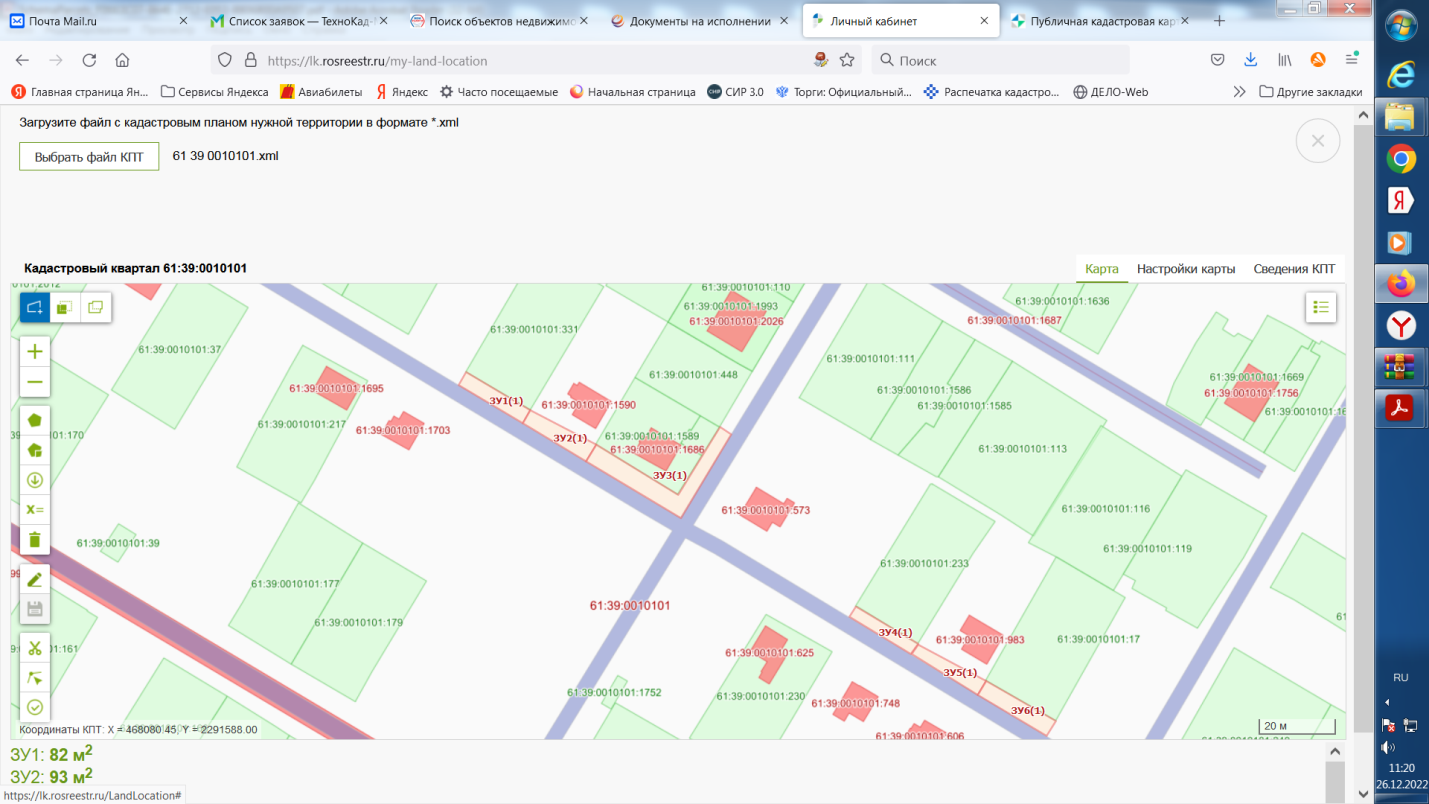 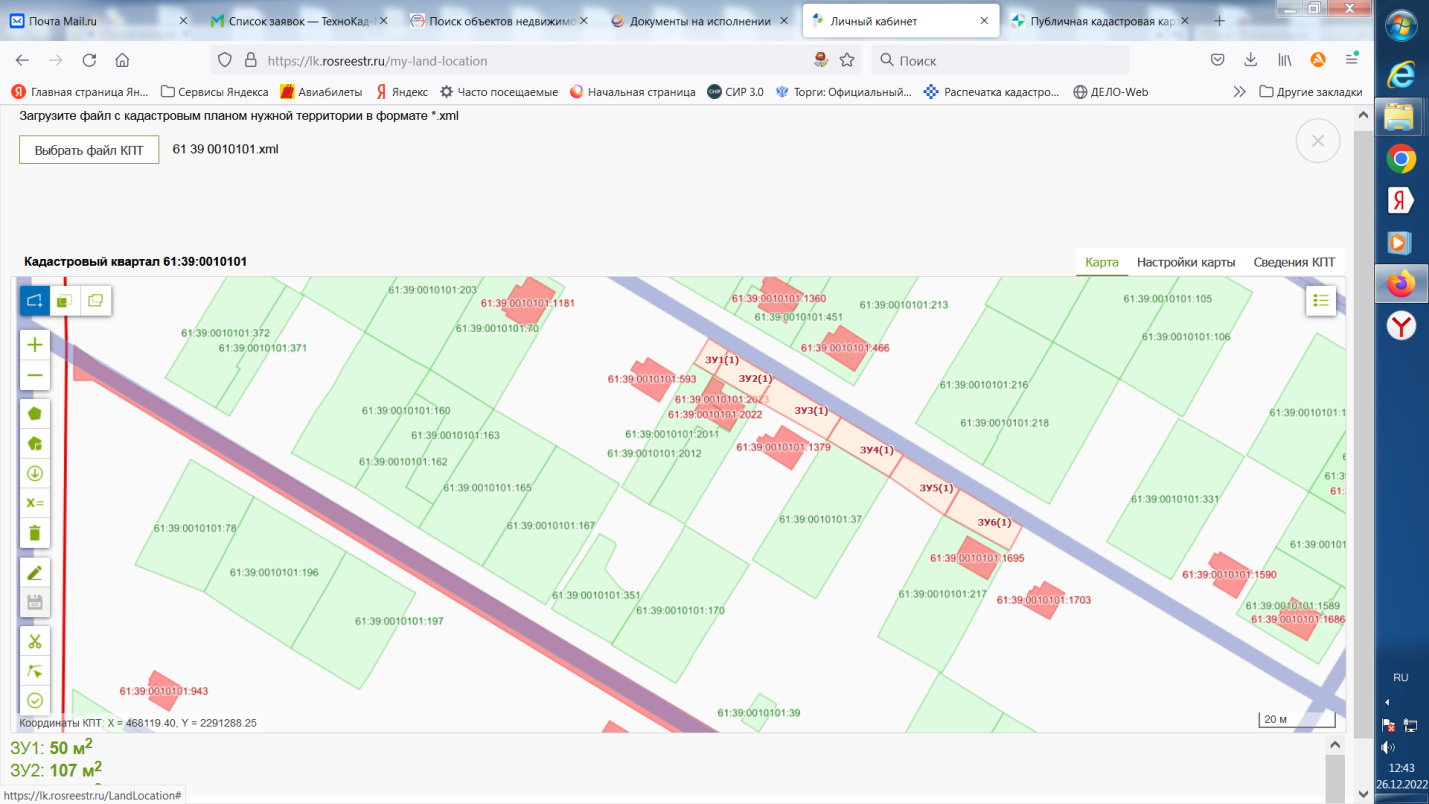 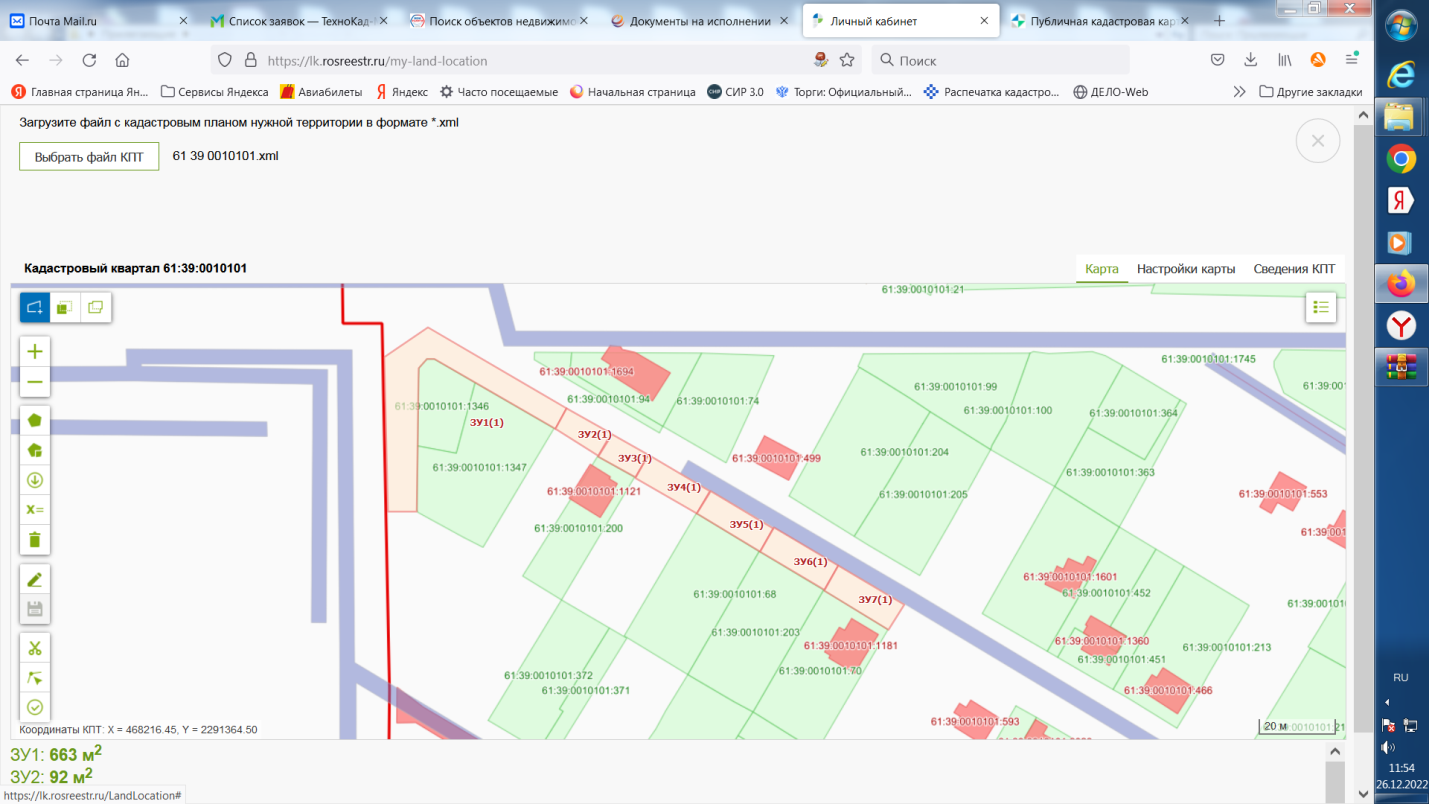 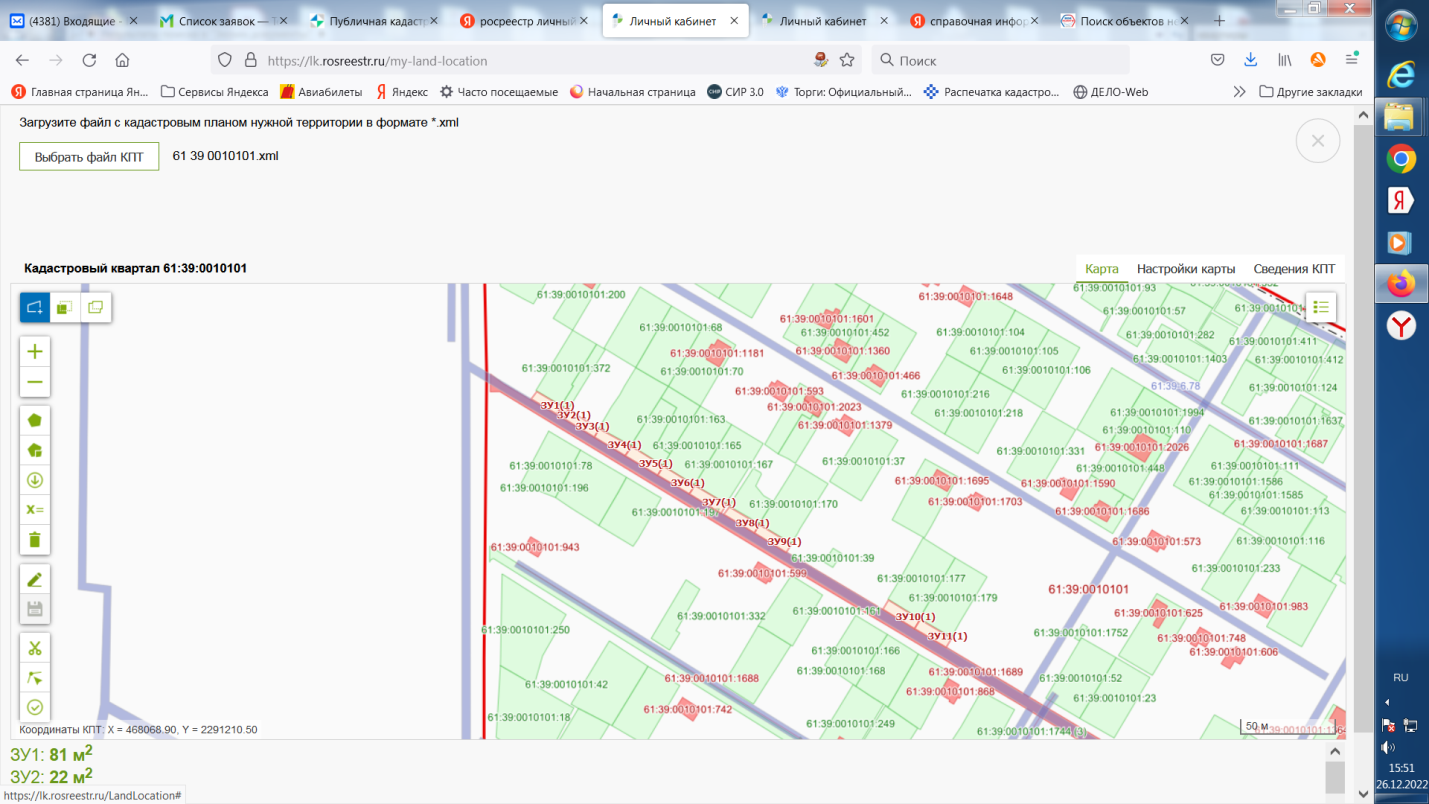 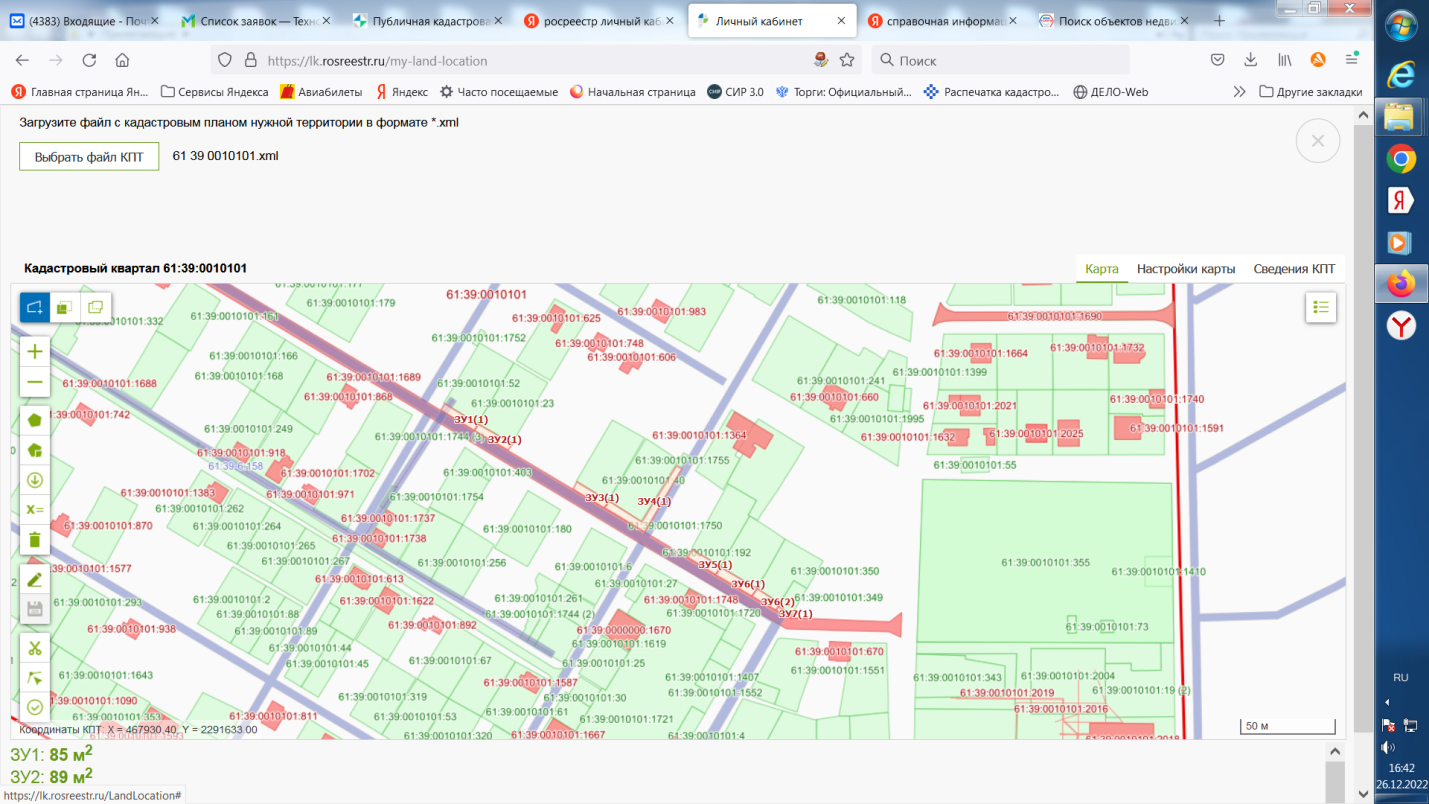 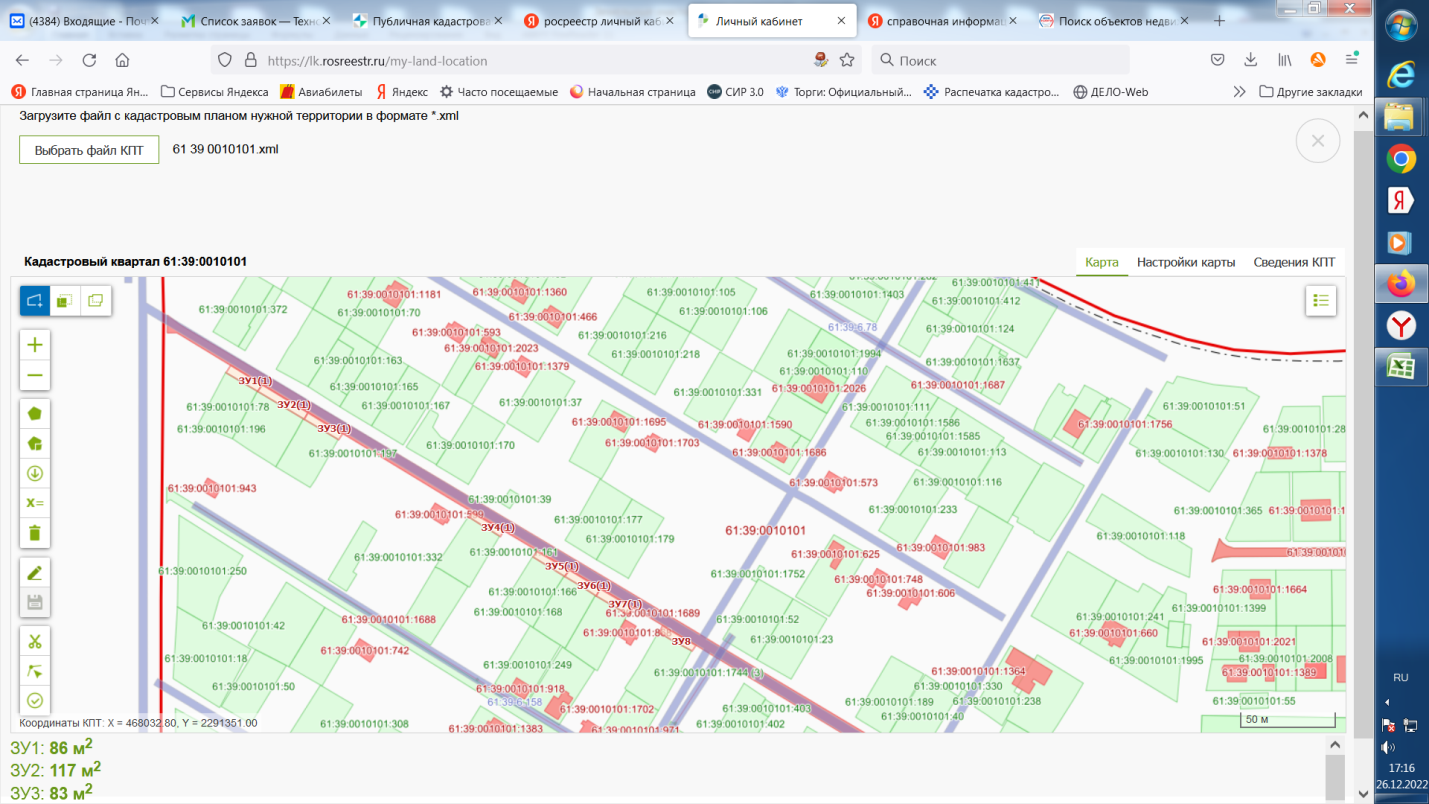 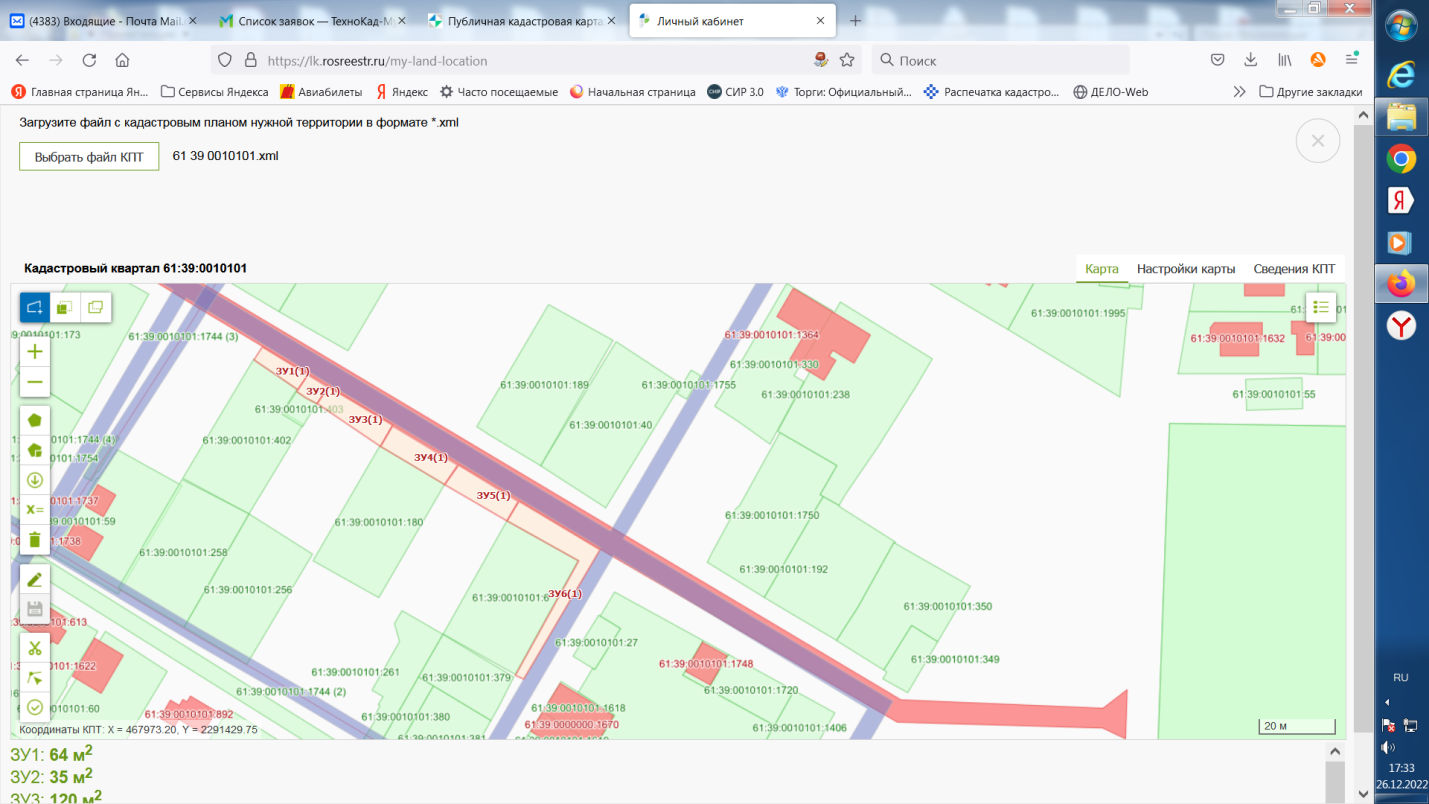 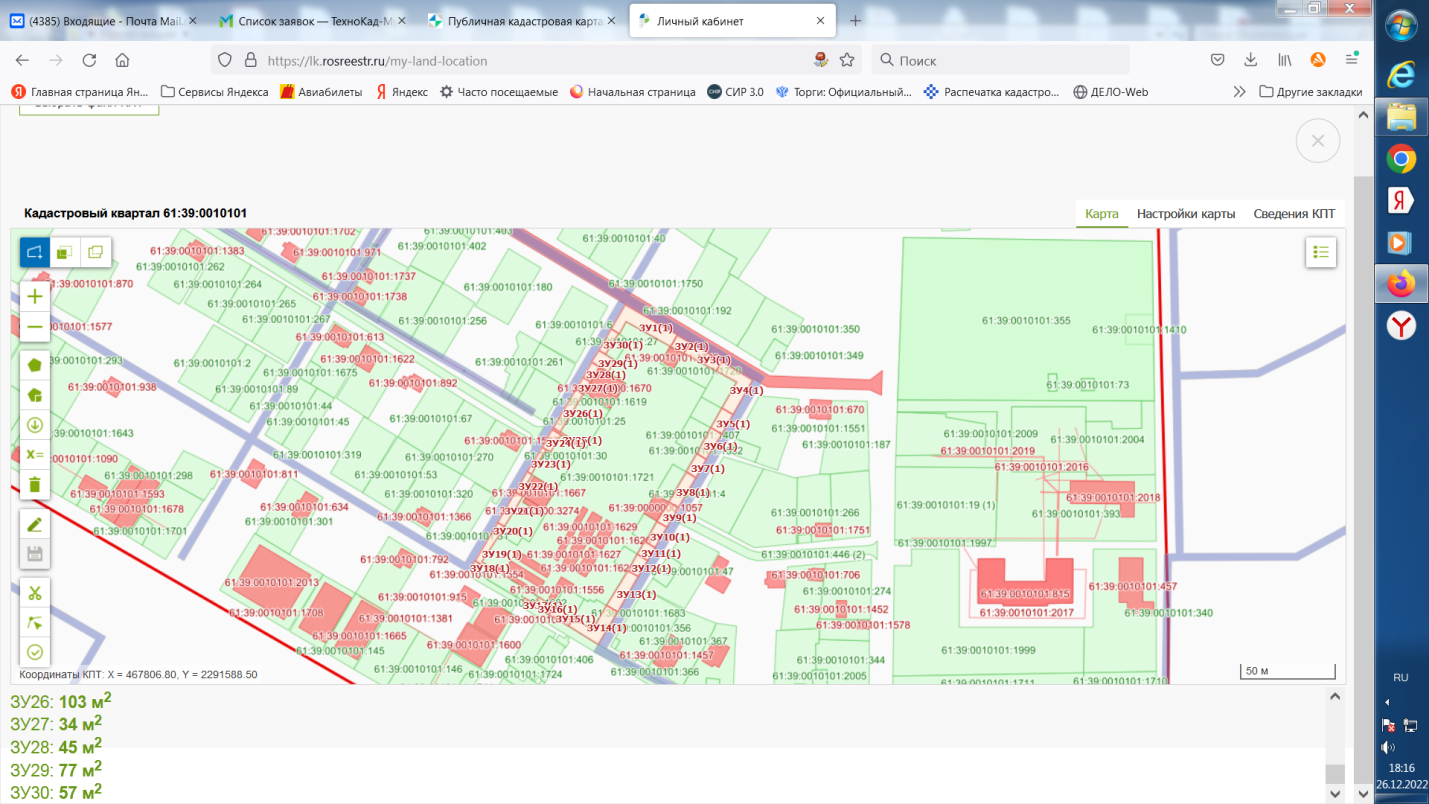 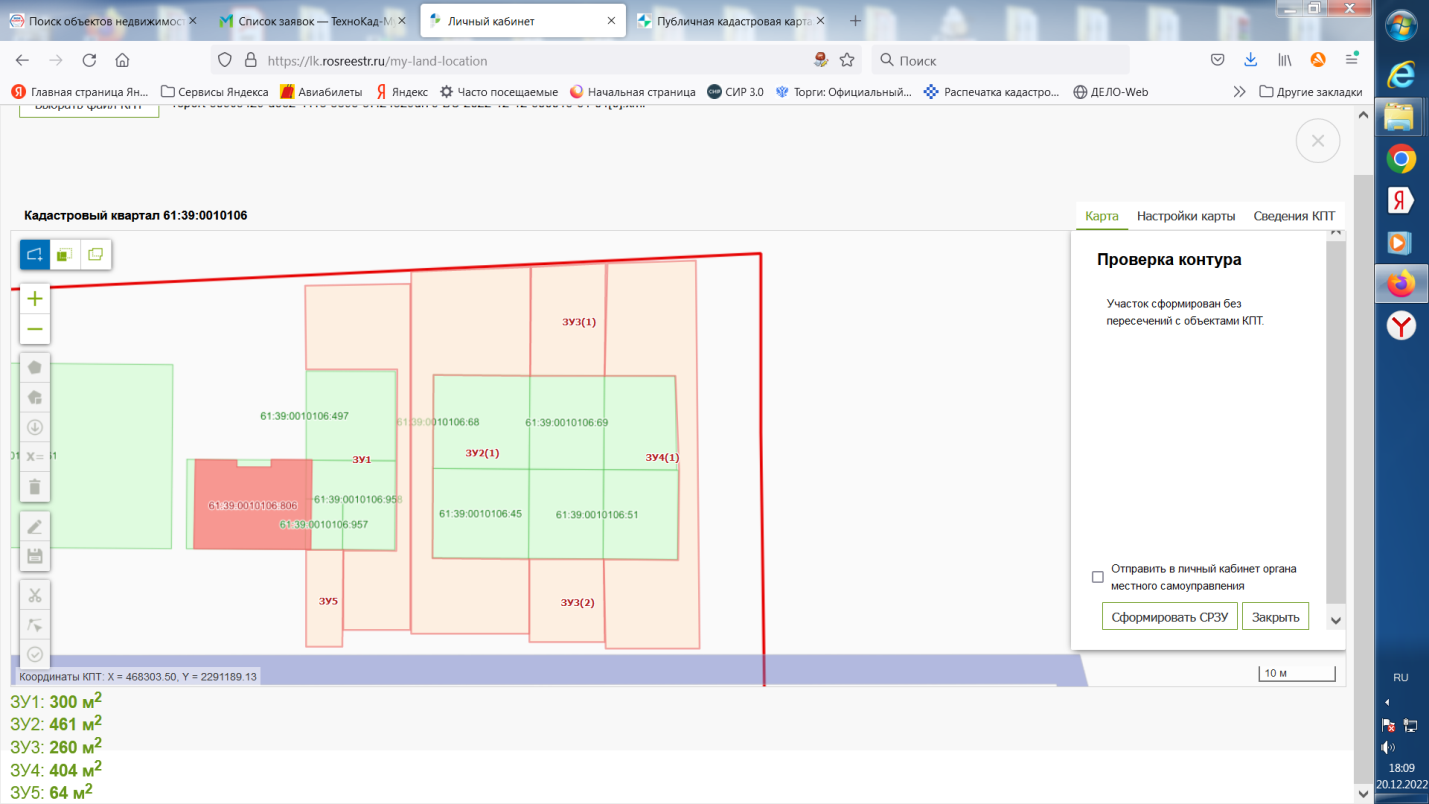 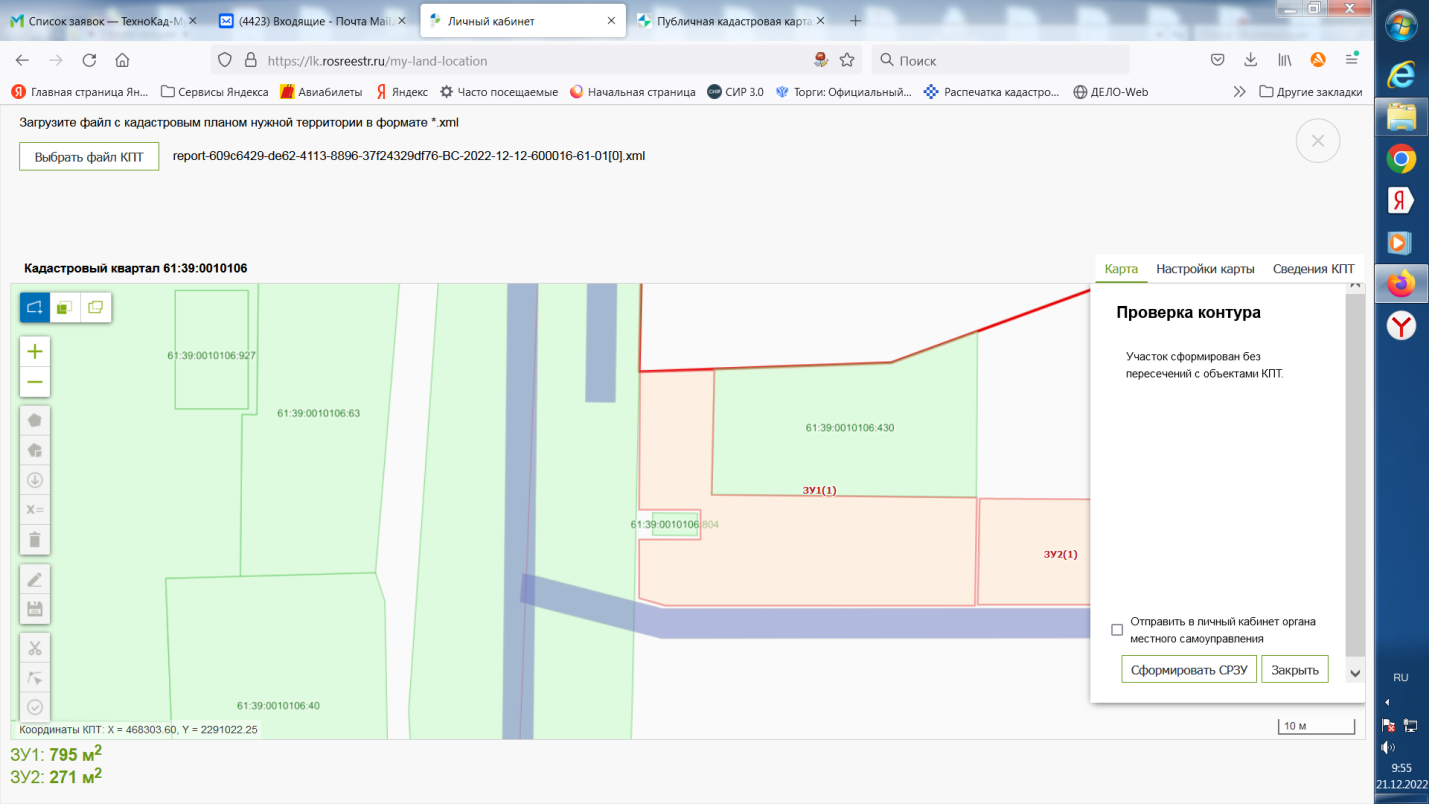 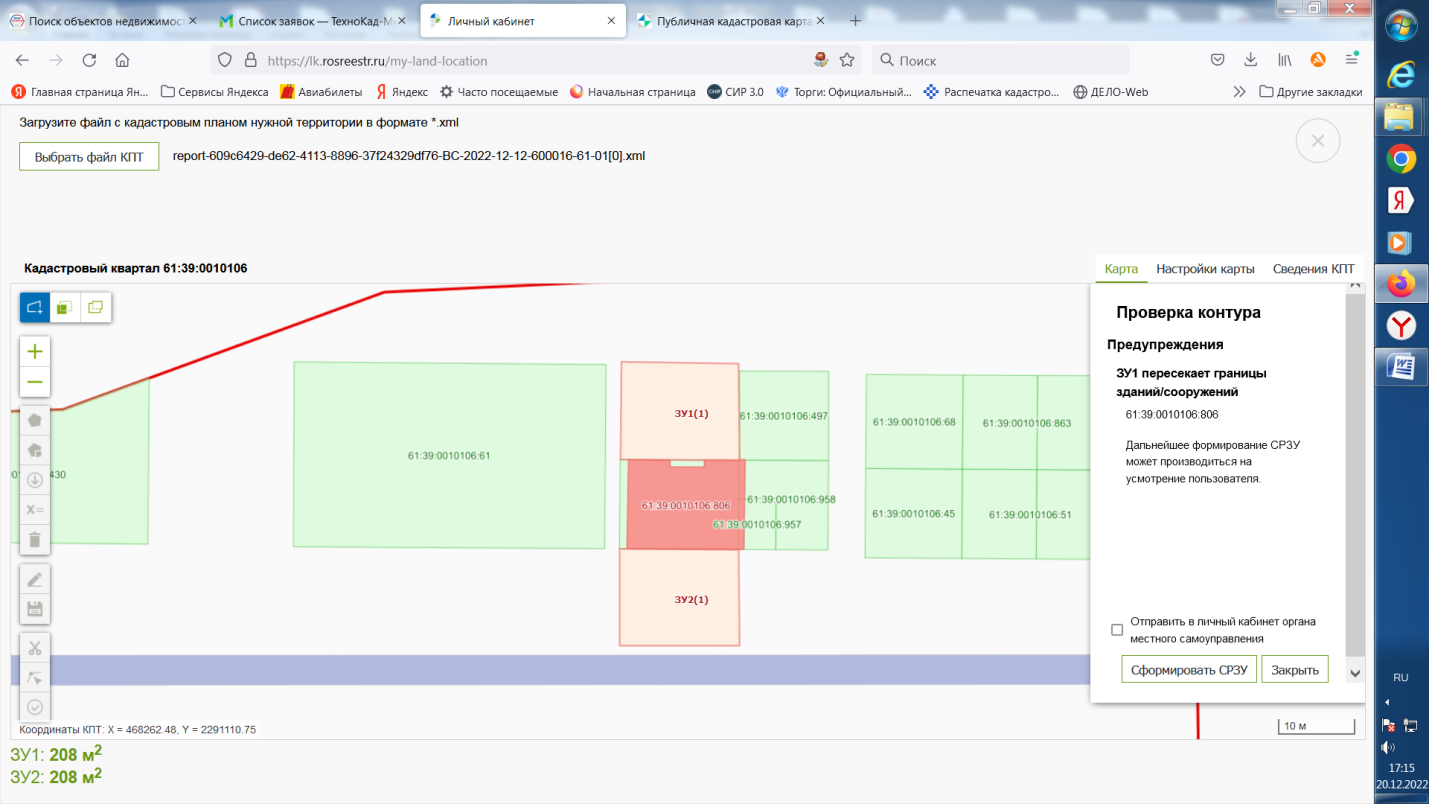 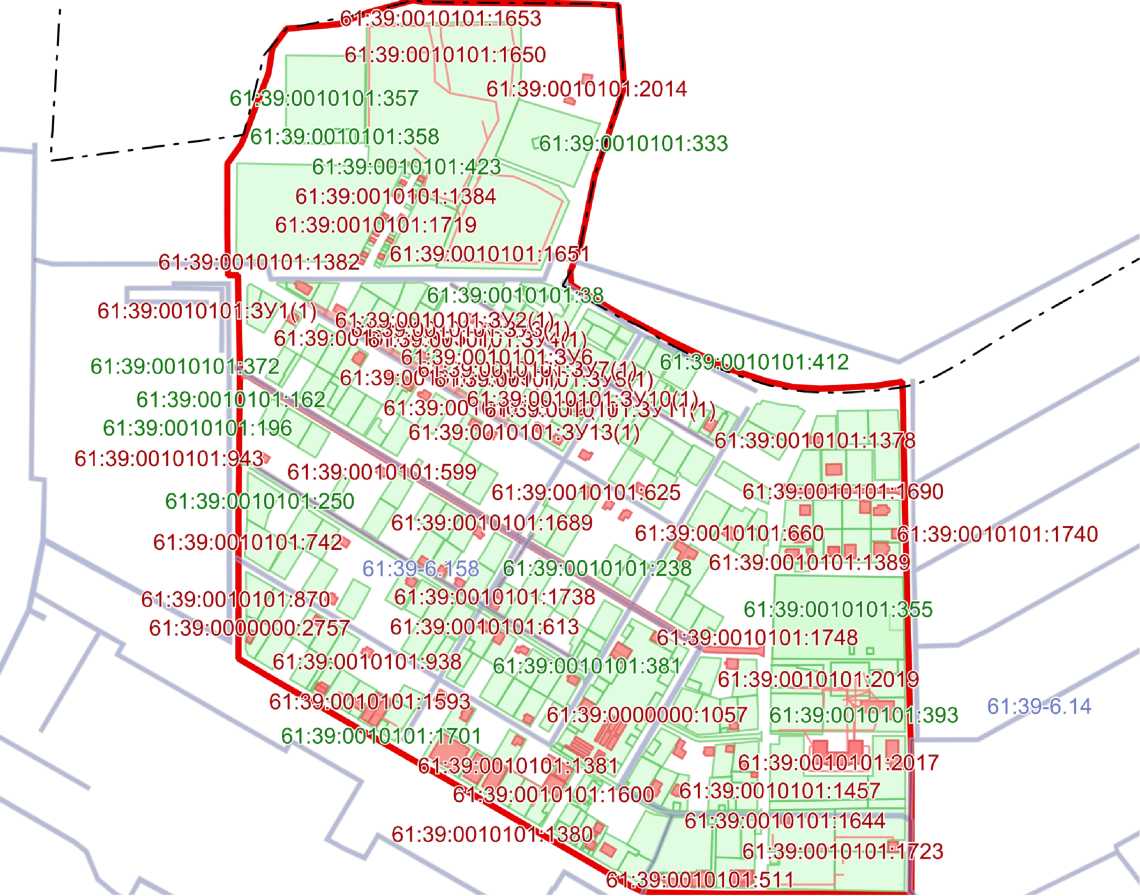 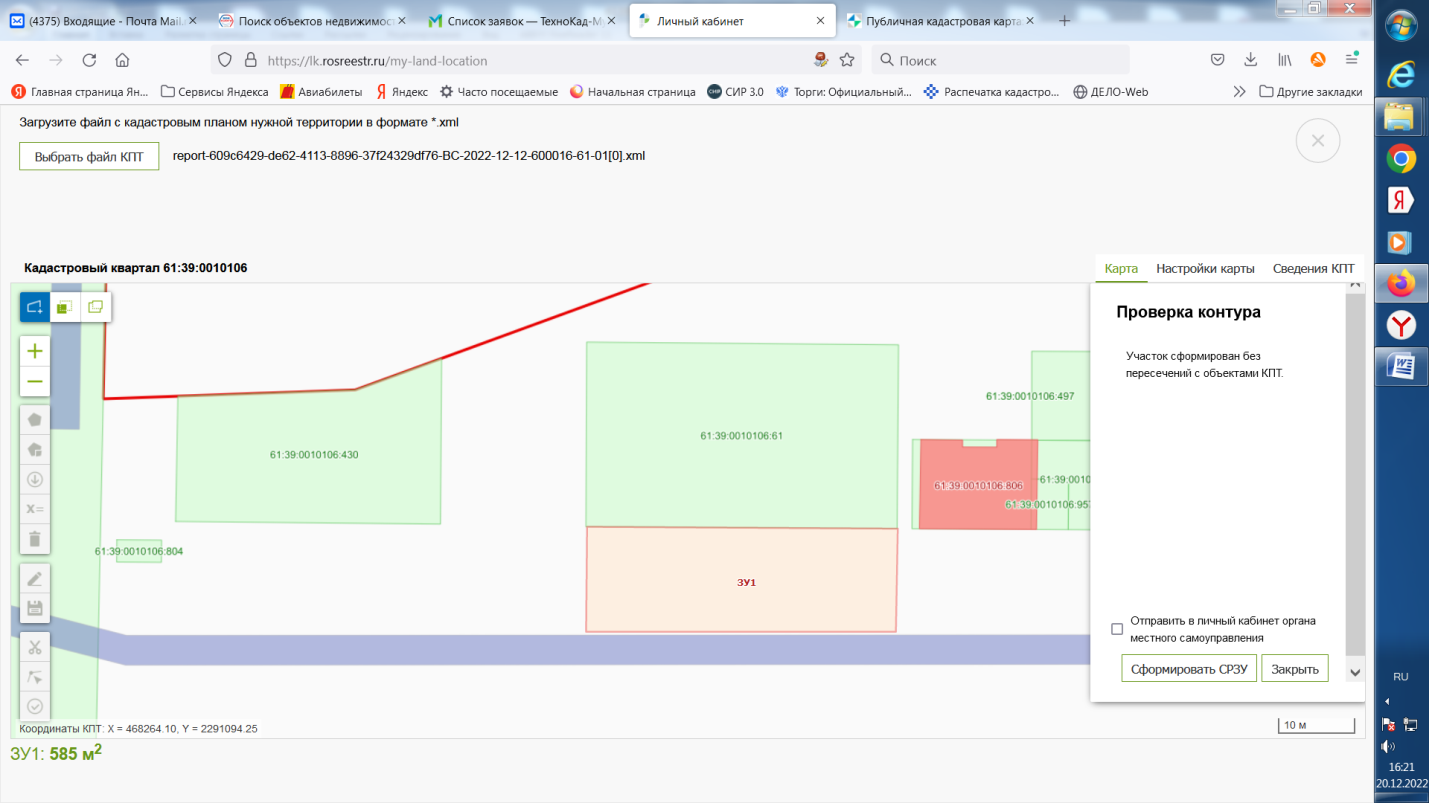 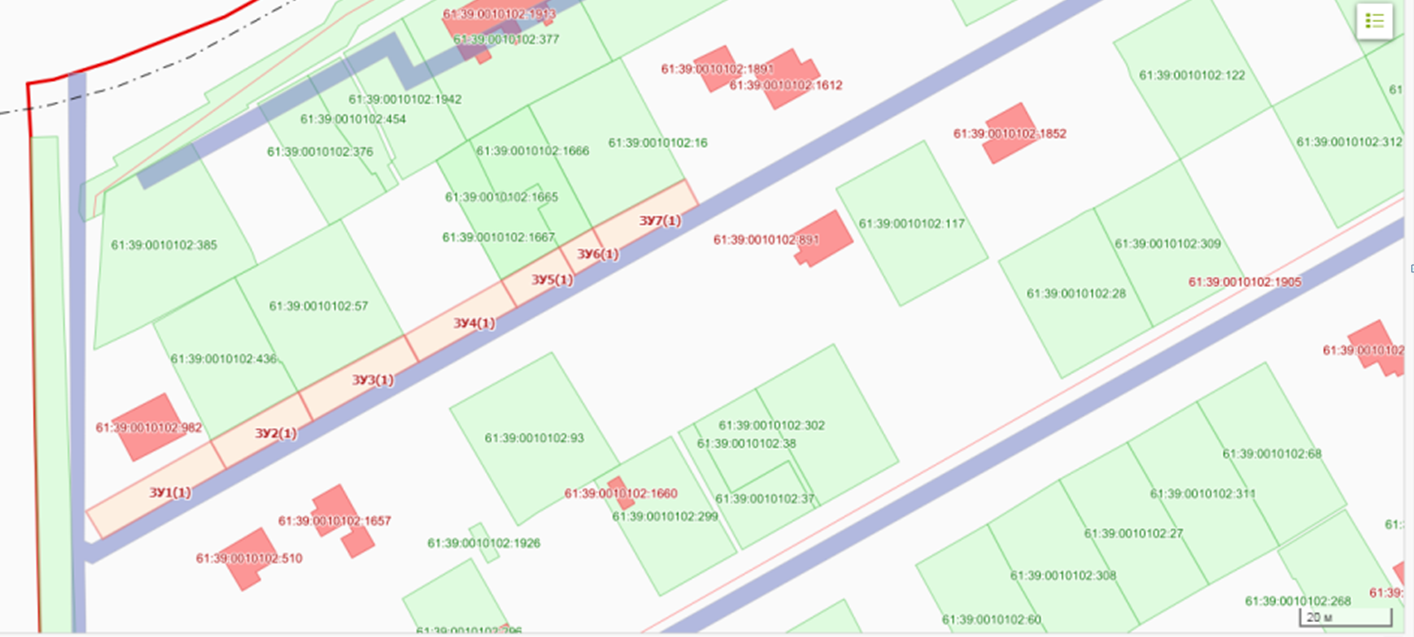 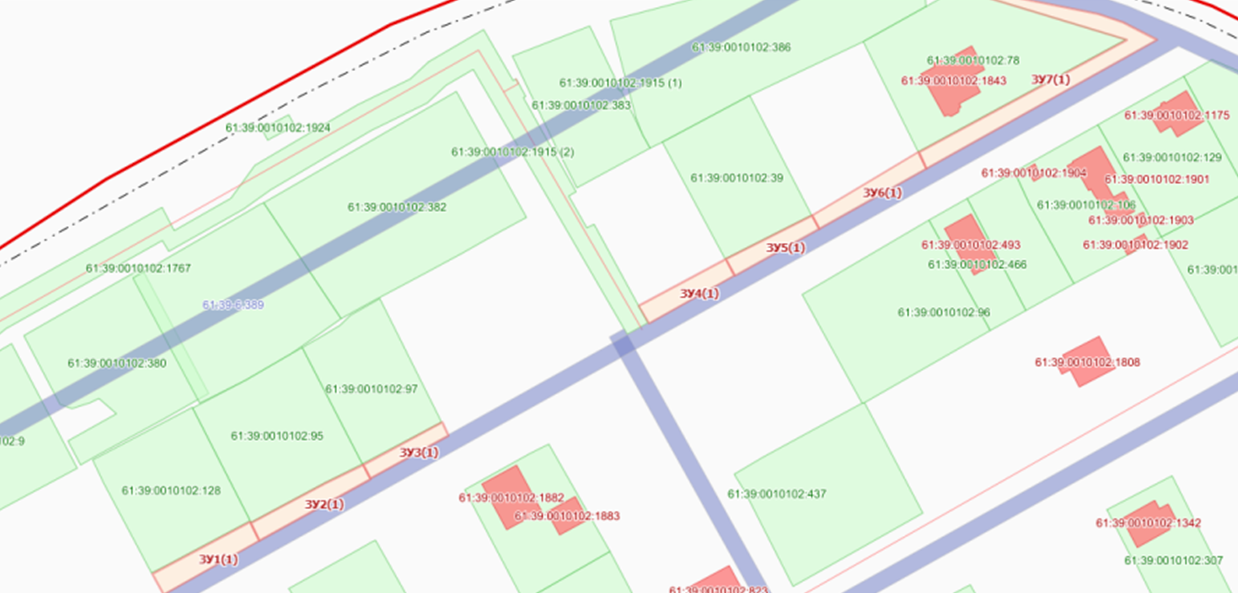 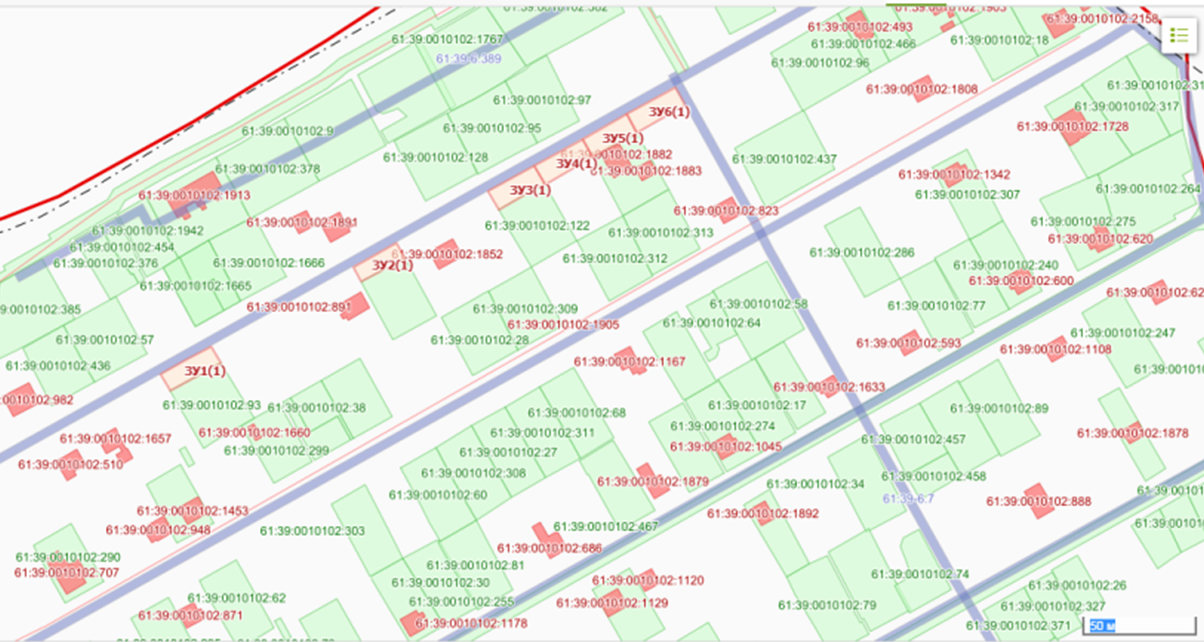 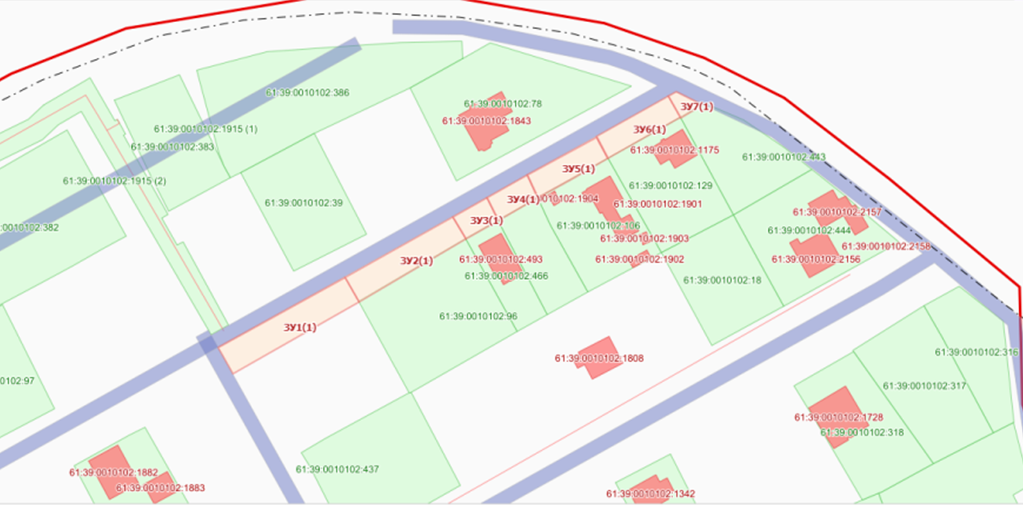 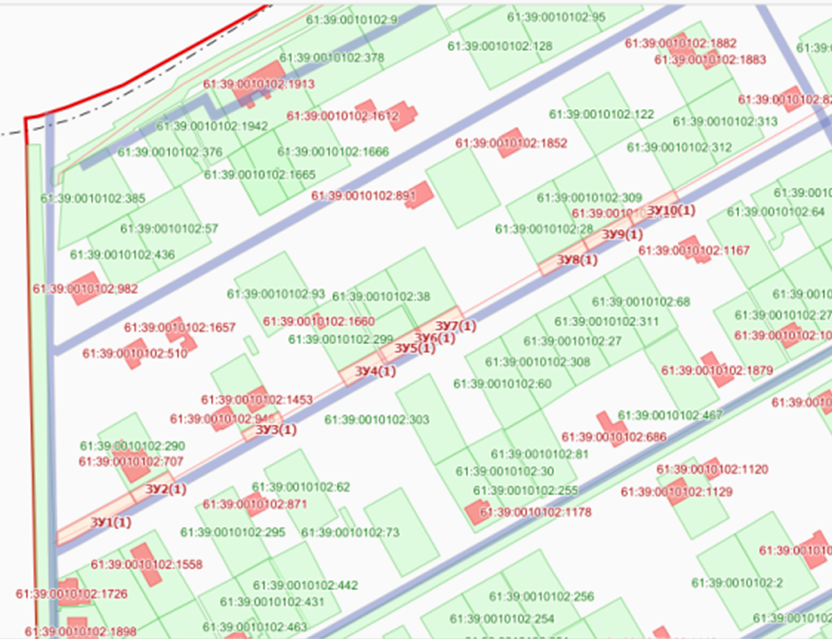 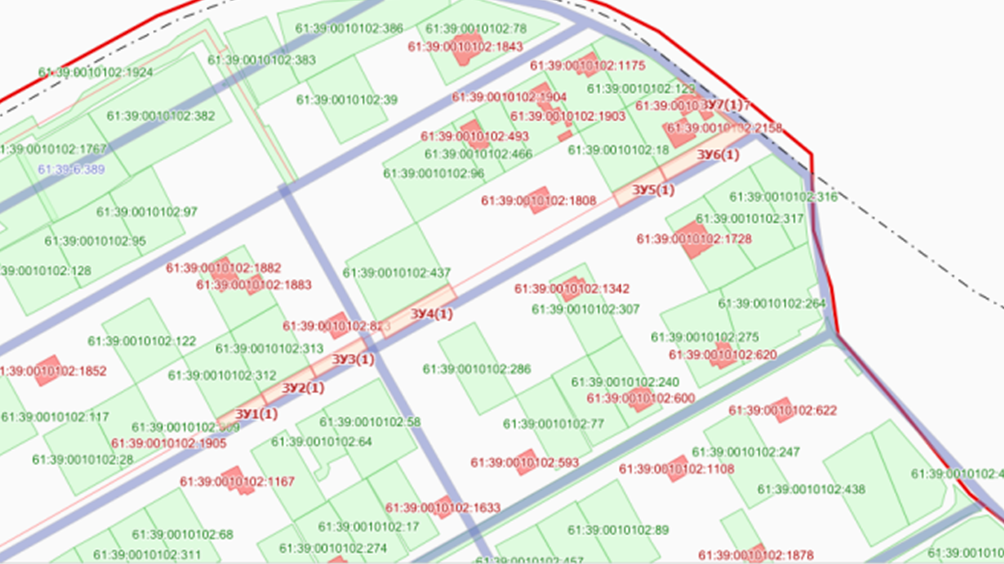 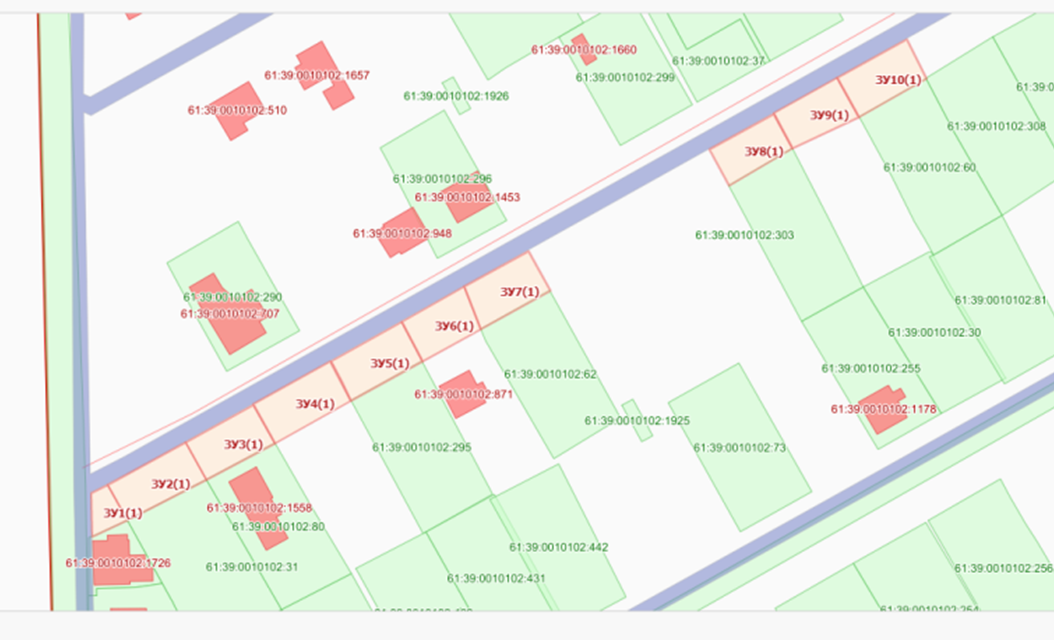 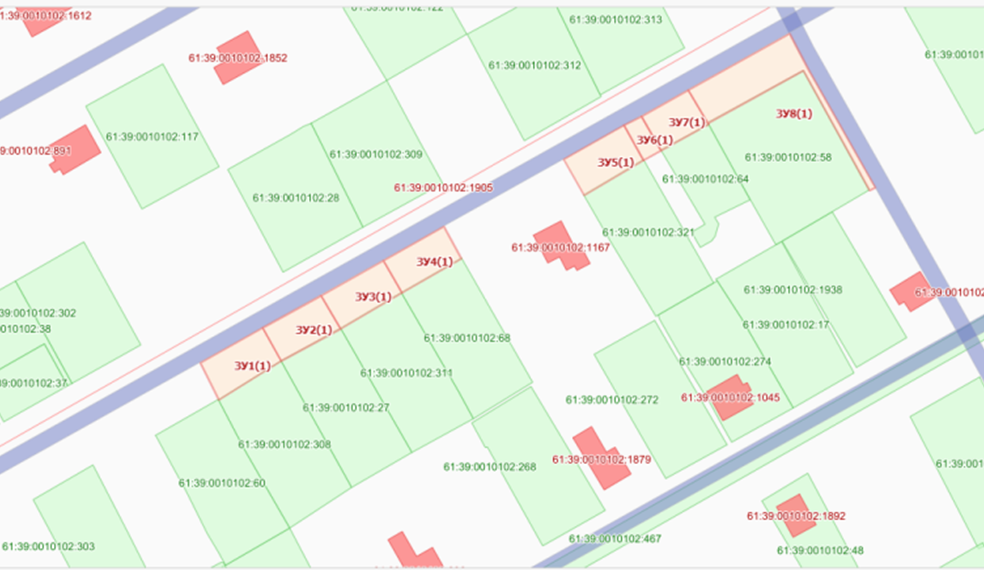 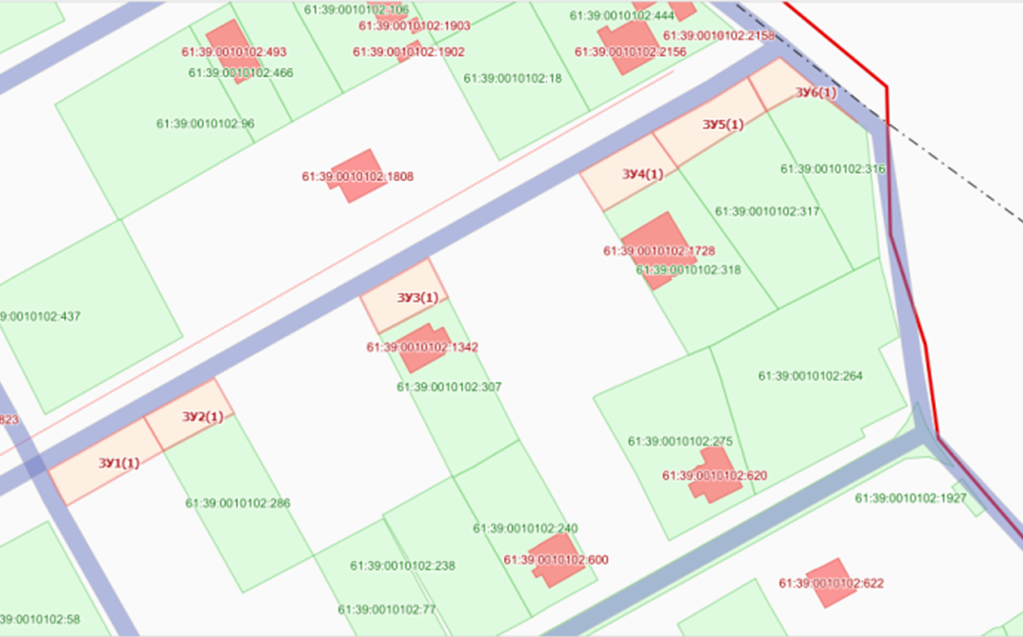 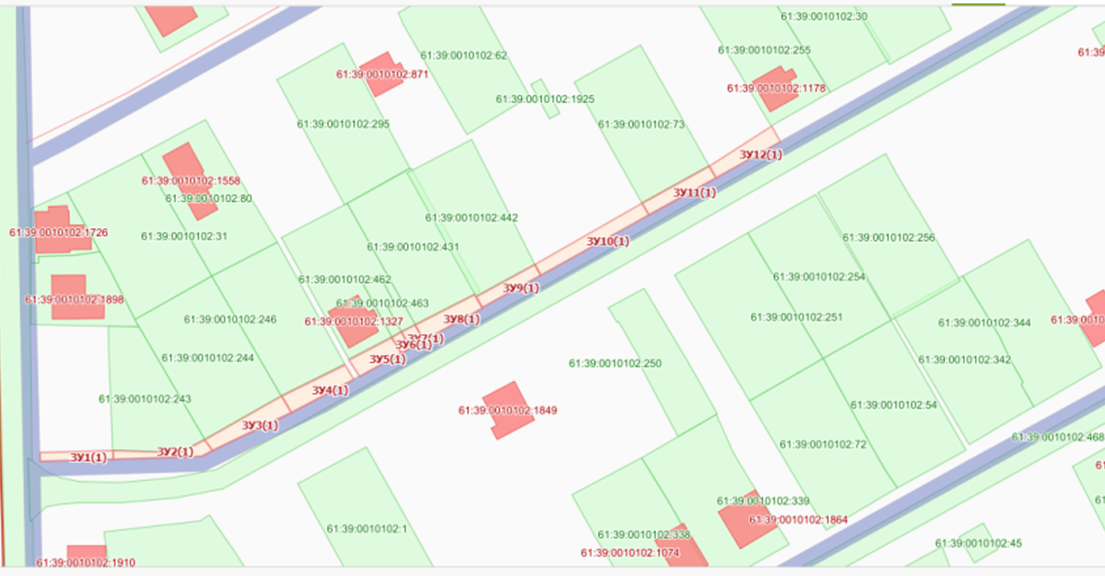 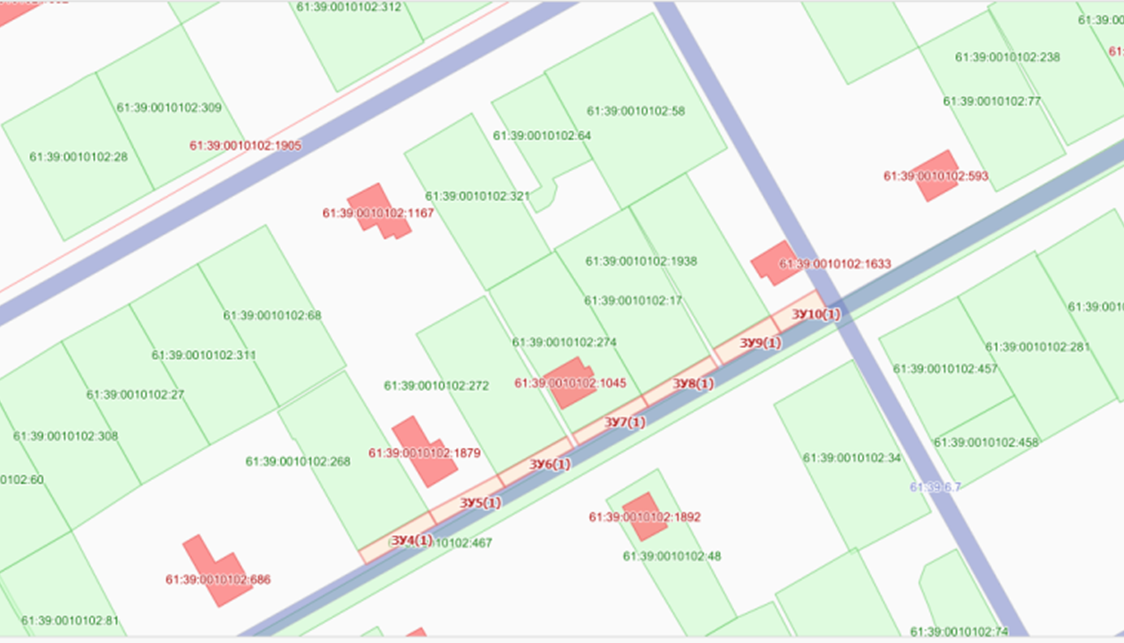 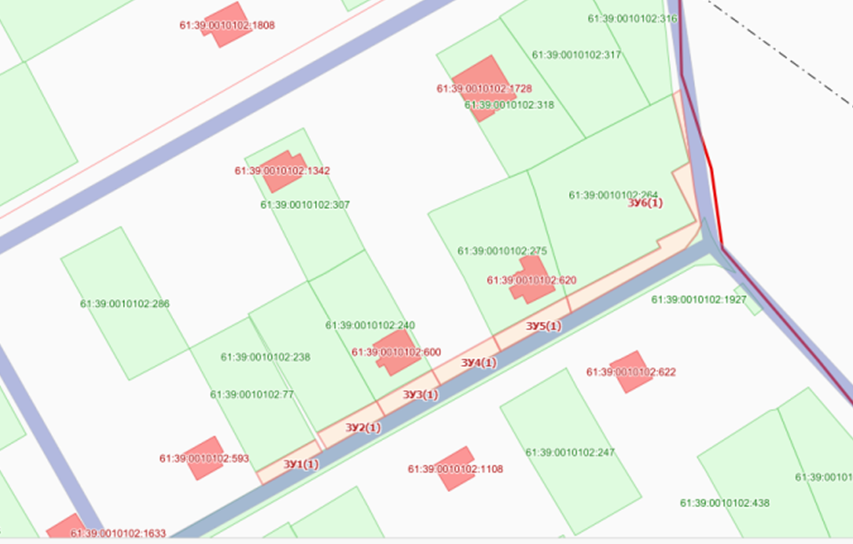 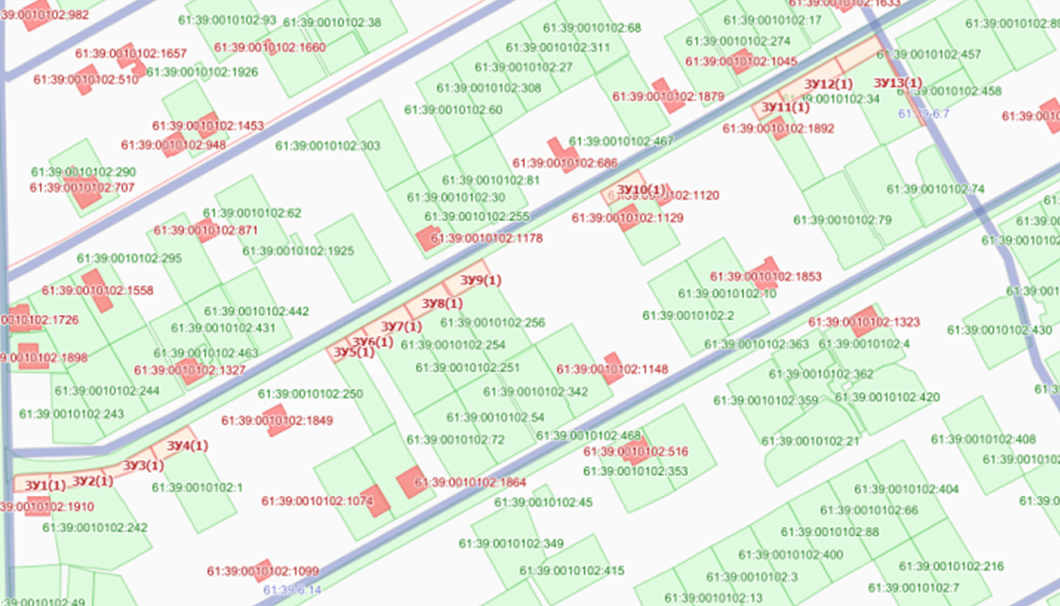 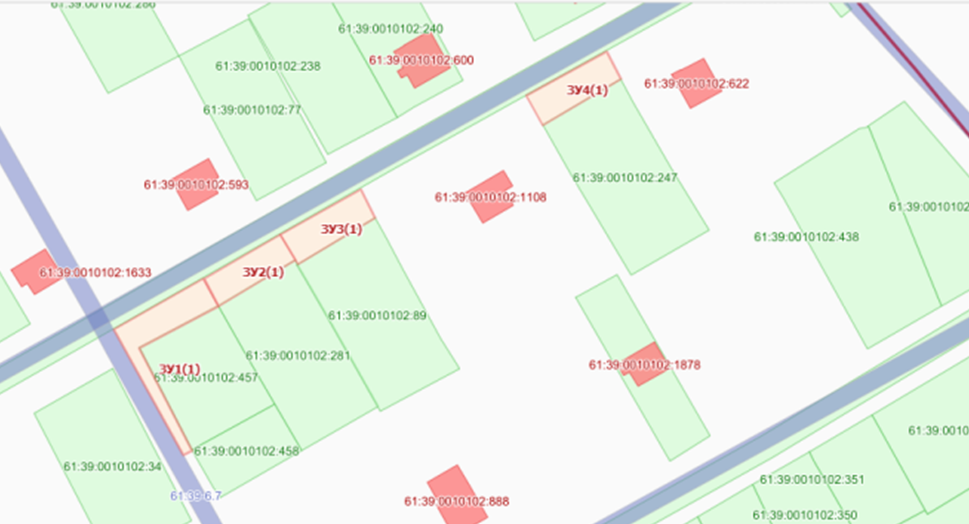 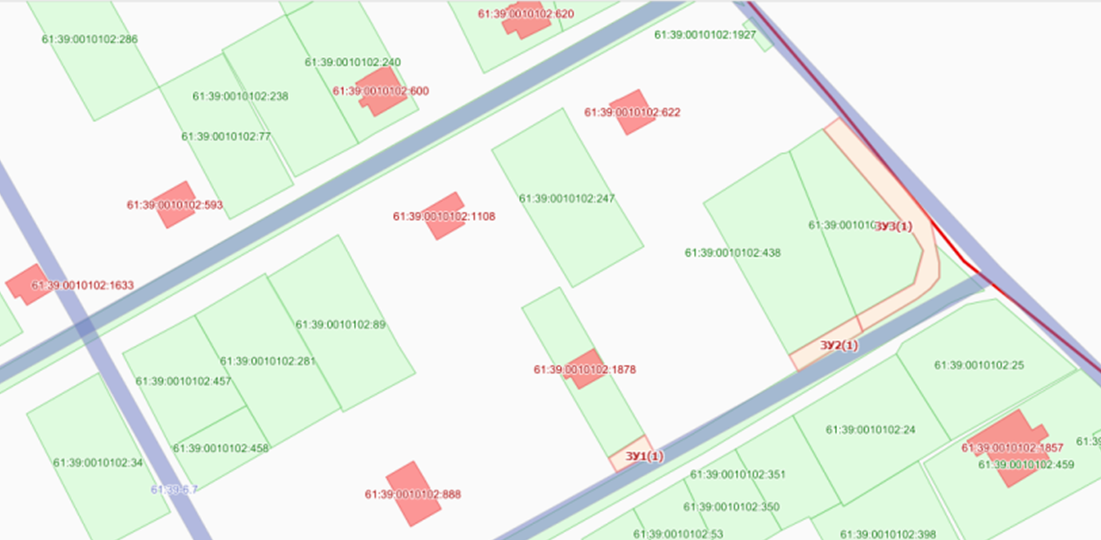 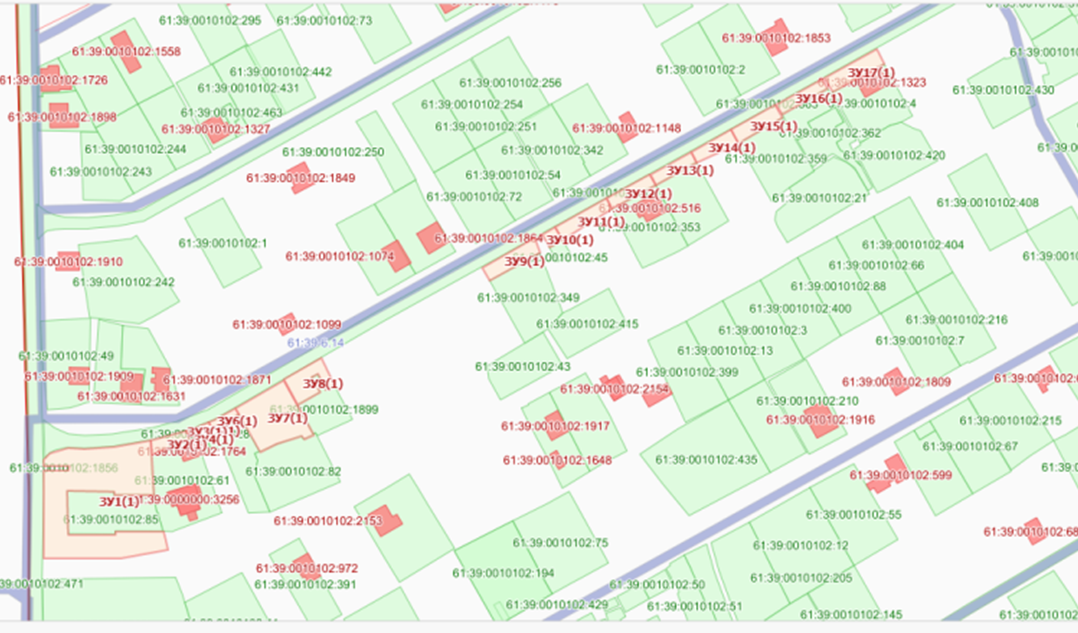 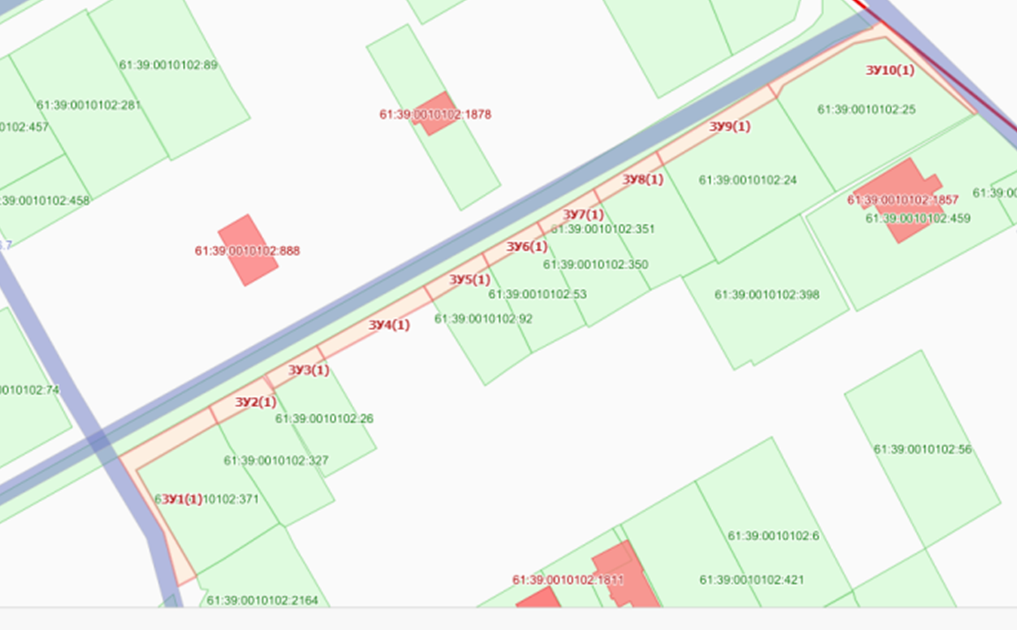 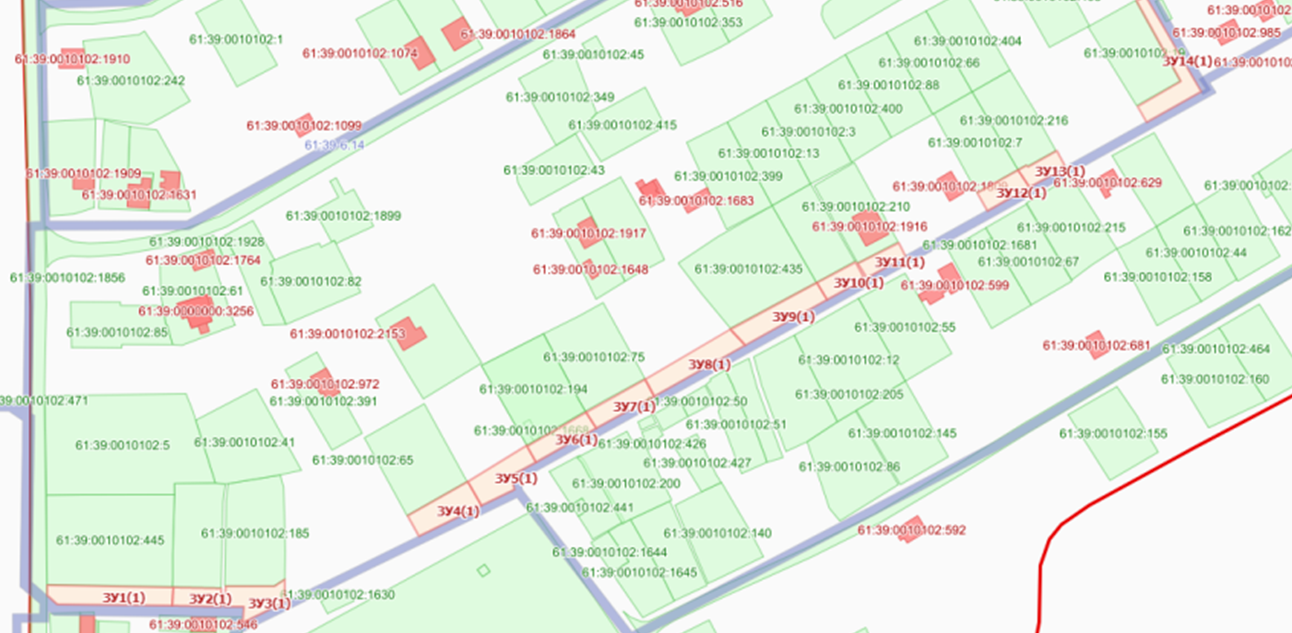 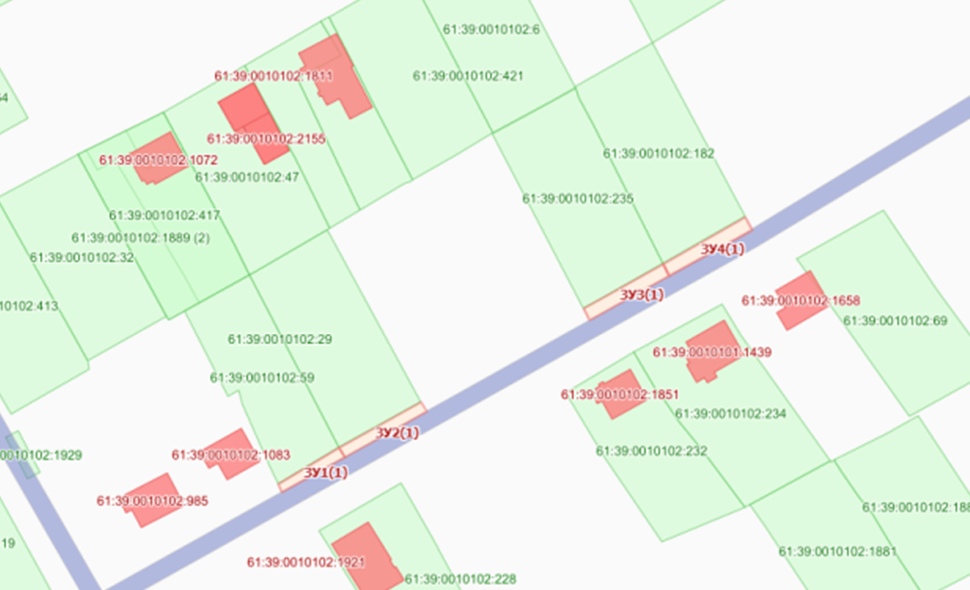 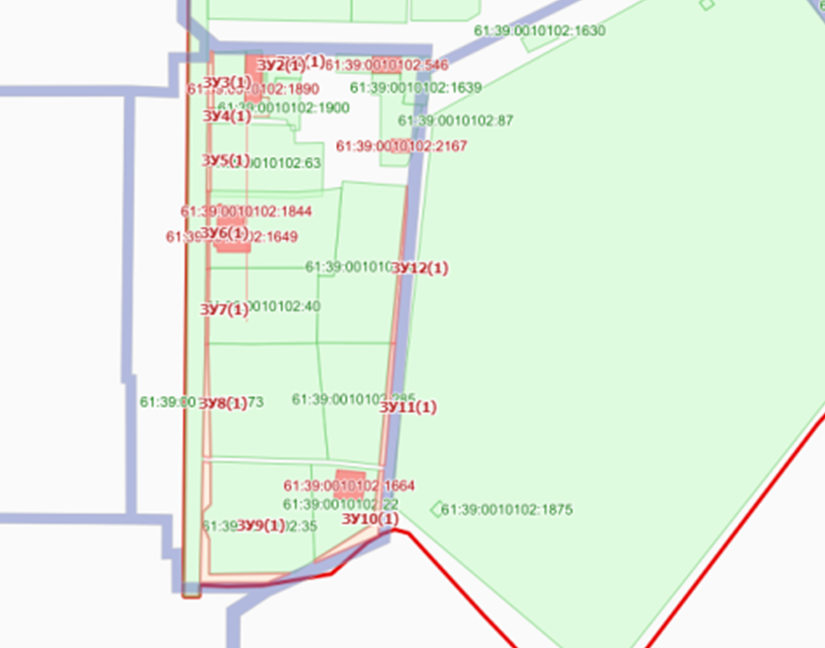 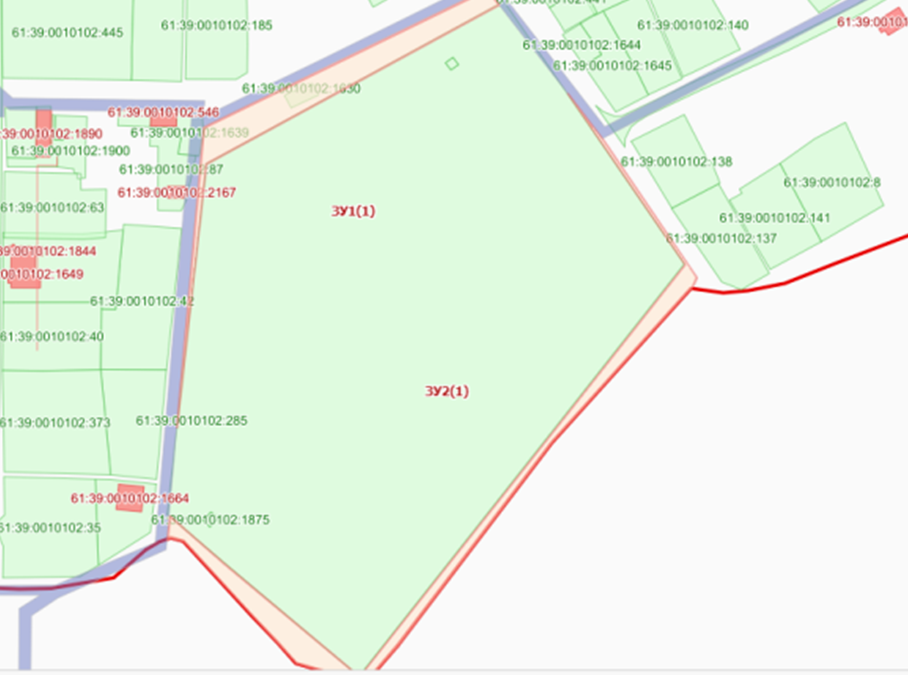 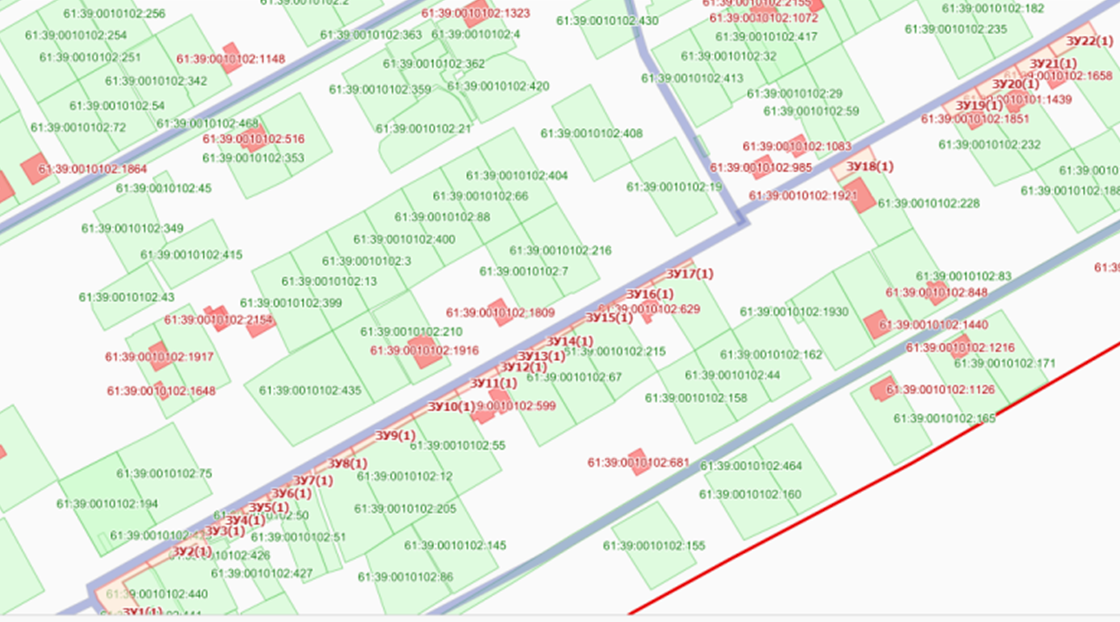 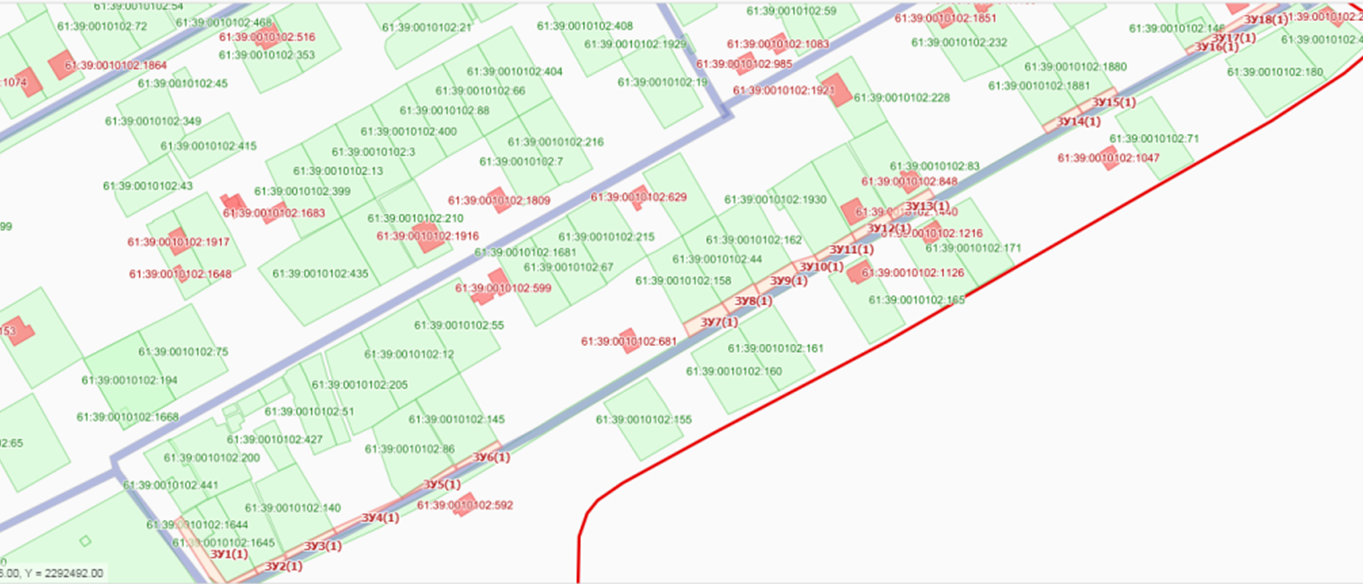 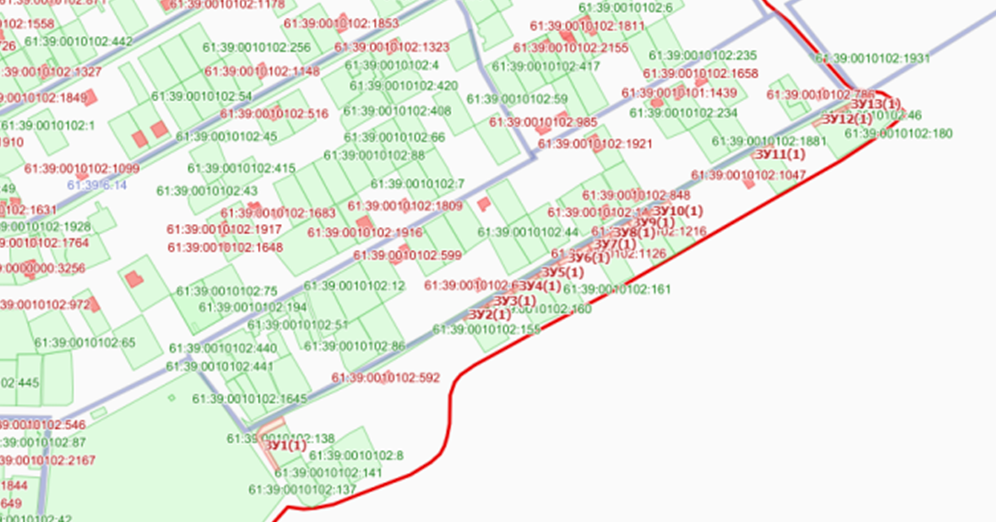 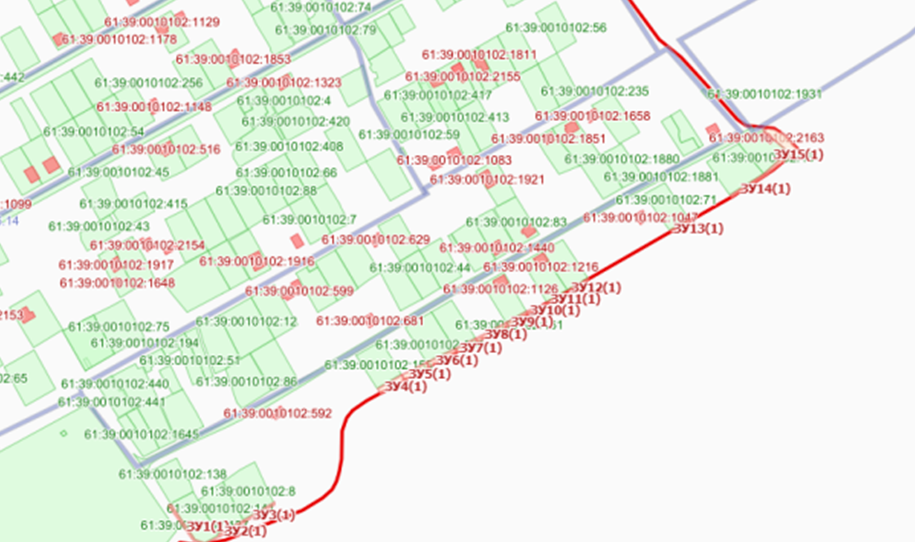 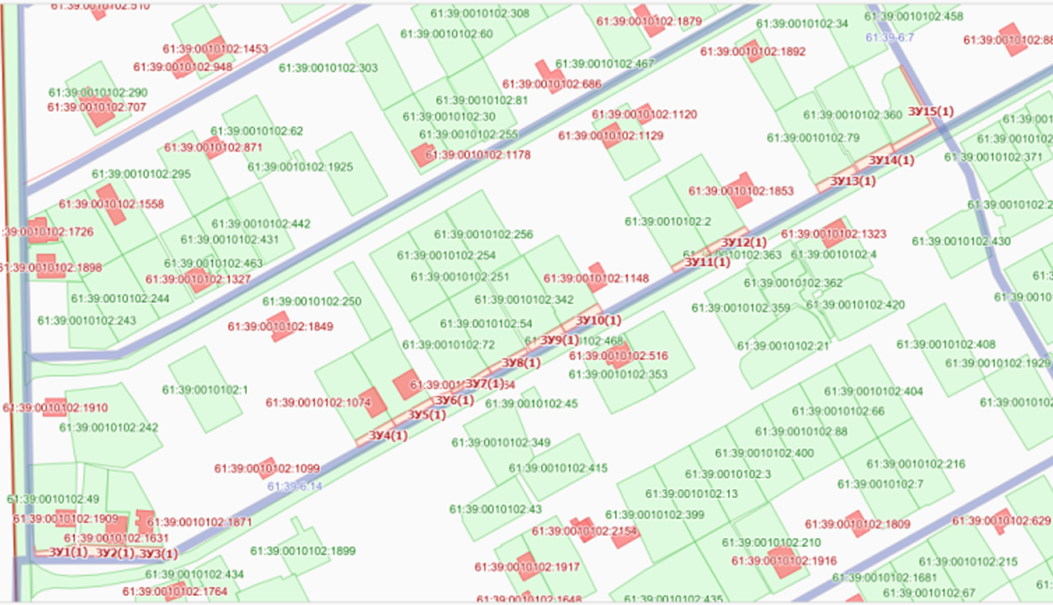 Условный номер земельного участка: 61:39:0010101:ЗУ1Условный номер земельного участка: 61:39:0010101:ЗУ1Условный номер земельного участка: 61:39:0010101:ЗУ1Площадь земельного участка: 82 кв.м.Площадь земельного участка: 82 кв.м.Площадь земельного участка: 82 кв.м.Обозначение характерных точек границКоординаты,мКоординаты,мОбозначение характерных точек границXY12361:39:0010101:ЗУ1(1)61:39:0010101:ЗУ1(1)61:39:0010101:ЗУ1(1)1468100.732291403.292468097.282291401.253468086.992291418.504468090.572291420.62Условный номер земельного участка: 61:39:0010101:ЗУ2Условный номер земельного участка: 61:39:0010101:ЗУ2Условный номер земельного участка: 61:39:0010101:ЗУ2Площадь земельного участка: 93 кв.м.Площадь земельного участка: 93 кв.м.Площадь земельного участка: 93 кв.м.Обозначение характерных точек границКоординаты,мКоординаты,мОбозначение характерных точек границXY12361:39:0010101:ЗУ2(1)61:39:0010101:ЗУ2(1)61:39:0010101:ЗУ2(1)1468090.572291420.622468086.942291418.503468076.812291435.384468081.252291438.17Условный номер земельного участка: 61:39:0010101:ЗУ3Условный номер земельного участка: 61:39:0010101:ЗУ3Условный номер земельного участка: 61:39:0010101:ЗУ3Площадь земельного участка: 231 кв.м.Площадь земельного участка: 231 кв.м.Площадь земельного участка: 231 кв.м.Обозначение характерных точек границКоординаты,мКоординаты,мОбозначение характерных точек границXY12361:39:0010101:ЗУ3(1)61:39:0010101:ЗУ3(1)61:39:0010101:ЗУ3(1)1468081.252291438.172468076.752291435.443468061.532291460.914468083.992291474.445468085.932291471.466468067.842291460.19Условный номер земельного участка: 61:39:0010101:ЗУ4Условный номер земельного участка: 61:39:0010101:ЗУ4Условный номер земельного участка: 61:39:0010101:ЗУ4Площадь земельного участка: 64 кв.м.Площадь земельного участка: 64 кв.м.Площадь земельного участка: 64 кв.м.Обозначение характерных точек границКоординаты,мКоординаты,мОбозначение характерных точек границXY12361:39:0010101:ЗУ4(1)61:39:0010101:ЗУ4(1)61:39:0010101:ЗУ4(1)1468037.832291508.012468035.032291506.223468024.972291522.844468027.652291524.69Условный номер земельного участка: 61:39:0010101:ЗУ5Условный номер земельного участка: 61:39:0010101:ЗУ5Условный номер земельного участка: 61:39:0010101:ЗУ5Площадь земельного участка: 78 кв.м.Площадь земельного участка: 78 кв.м.Площадь земельного участка: 78 кв.м.Обозначение характерных точек границКоординаты,мКоординаты,мОбозначение характерных точек границXY12361:39:0010101:ЗУ5(1)61:39:0010101:ЗУ5(1)61:39:0010101:ЗУ5(1)1468027.592291524.752468024.902291522.943468014.122291540.754468017.842291542.91Условный номер земельного участка: 61:39:0010101:ЗУ6Условный номер земельного участка: 61:39:0010101:ЗУ6Условный номер земельного участка: 61:39:0010101:ЗУ6Площадь земельного участка: 99 кв.м.Площадь земельного участка: 99 кв.м.Площадь земельного участка: 99 кв.м.Обозначение характерных точек границКоординаты,мКоординаты,мОбозначение характерных точек границXY12361:39:0010101:ЗУ6(1)61:39:0010101:ЗУ6(1)61:39:0010101:ЗУ6(1)1468017.862291542.982468014.062291540.783468003.002291559.284468007.032291561.77Условный номер земельного участка: 61:39:0010101:ЗУ1Условный номер земельного участка: 61:39:0010101:ЗУ1Условный номер земельного участка: 61:39:0010101:ЗУ1Площадь земельного участка: 50 кв.м.Площадь земельного участка: 50 кв.м.Площадь земельного участка: 50 кв.м.Обозначение характерных точек границКоординаты,мКоординаты,мОбозначение характерных точек границXY12361:39:0010101:ЗУ1(1)61:39:0010101:ЗУ1(1)61:39:0010101:ЗУ1(1)1468148.642291292.132468145.562291297.633468152.382291301.474468155.562291296.13Условный номер земельного участка: 61:39:0010101:ЗУ2Условный номер земельного участка: 61:39:0010101:ЗУ2Условный номер земельного участка: 61:39:0010101:ЗУ2Площадь земельного участка: 107 кв.м.Площадь земельного участка: 107 кв.м.Площадь земельного участка: 107 кв.м.Обозначение характерных точек границКоординаты,мКоординаты,мОбозначение характерных точек границXY12361:39:0010101:ЗУ2(1)61:39:0010101:ЗУ2(1)61:39:0010101:ЗУ2(1)1468145.592291297.752468138.562291309.723468145.062291313.634468152.312291301.56Условный номер земельного участка: 61:39:0010101:ЗУ3Условный номер земельного участка: 61:39:0010101:ЗУ3Условный номер земельного участка: 61:39:0010101:ЗУ3Площадь земельного участка: 152 кв.м.Площадь земельного участка: 152 кв.м.Площадь земельного участка: 152 кв.м.Обозначение характерных точек границКоординаты,мКоординаты,мОбозначение характерных точек границXY12361:39:0010101:ЗУ3(1)61:39:0010101:ЗУ3(1)61:39:0010101:ЗУ3(1)1468138.532291309.782468128.342291328.003468134.252291331.634468145.062291313.69Условный номер земельного участка: 61:39:0010101:ЗУ4Условный номер земельного участка: 61:39:0010101:ЗУ4Условный номер земельного участка: 61:39:0010101:ЗУ4Площадь земельного участка: 136 кв.м.Площадь земельного участка: 136 кв.м.Площадь земельного участка: 136 кв.м.Обозначение характерных точек границКоординаты,мКоординаты,мОбозначение характерных точек границXY12361:39:0010101:ЗУ4(1)61:39:0010101:ЗУ4(1)61:39:0010101:ЗУ4(1)1468128.342291328.092468118.222291344.693468124.162291348.504468134.192291331.72Условный номер земельного участка: 61:39:0010101:ЗУ5Условный номер земельного участка: 61:39:0010101:ЗУ5Условный номер земельного участка: 61:39:0010101:ЗУ5Площадь земельного участка: 134 кв.м.Площадь земельного участка: 134 кв.м.Площадь земельного участка: 134 кв.м.Обозначение характерных точек границКоординаты,мКоординаты,мОбозначение характерных точек границXY12361:39:0010101:ЗУ5(1)61:39:0010101:ЗУ5(1)61:39:0010101:ЗУ5(1)1468118.192291344.752468107.982291359.503468115.062291363.534468124.092291348.56Условный номер земельного участка: 61:39:0010101:ЗУ6Условный номер земельного участка: 61:39:0010101:ЗУ6Условный номер земельного участка: 61:39:0010101:ЗУ6Площадь земельного участка: 150 кв.м.Площадь земельного участка: 150 кв.м.Площадь земельного участка: 150 кв.м.Обозначение характерных точек границКоординаты,мКоординаты,мОбозначение характерных точек границXY12361:39:0010101:ЗУ6(1)61:39:0010101:ЗУ6(1)61:39:0010101:ЗУ6(1)1468108.002291359.632468098.632291376.943468104.942291380.384468115.002291363.63Условный номер земельного участка: 61:39:0010101:ЗУ1Условный номер земельного участка: 61:39:0010101:ЗУ1Условный номер земельного участка: 61:39:0010101:ЗУ1Площадь земельного участка: 663 кв.м.Площадь земельного участка: 663 кв.м.Площадь земельного участка: 663 кв.м.Обозначение характерных точек границКоординаты,мКоординаты,мОбозначение характерных точек границXY12361:39:0010101:ЗУ1(1)61:39:0010101:ЗУ1(1)61:39:0010101:ЗУ1(1)1468201.062291130.942468239.502291131.503468242.132291133.814468242.062291135.815468223.252291168.136468228.882291171.137468250.442291133.888468242.442291122.319468200.982291123.25Условный номер земельного участка: 61:39:0010101:ЗУ2Условный номер земельного участка: 61:39:0010101:ЗУ2Условный номер земельного участка: 61:39:0010101:ЗУ2Площадь земельного участка: 92 кв.м.Площадь земельного участка: 92 кв.м.Площадь земельного участка: 92 кв.м.Обозначение характерных точек границКоординаты, мКоординаты, мОбозначение характерных точек границXY12361:39:0010101:ЗУ2(1)61:39:0010101:ЗУ2(1)61:39:0010101:ЗУ2(1)1468223.252291168.132468216.002291179.753468221.942291183.314468228.882291171.19Условный номер земельного участка: 61:39:0010101:ЗУ3Условный номер земельного участка: 61:39:0010101:ЗУ3Условный номер земельного участка: 61:39:0010101:ЗУ3Площадь земельного участка: 79 кв.м.Площадь земельного участка: 79 кв.м.Площадь земельного участка: 79 кв.м.Обозначение характерных точек границКоординаты,мКоординаты,мОбозначение характерных точек границXY12361:39:0010101:ЗУ3(1)61:39:0010101:ЗУ3(1)61:39:0010101:ЗУ3(1)1468215.882291179.812468210.242291189.633468216.382291193.134468221.882291183.38Условный номер земельного участка: 61:39:0010101:ЗУ4Условный номер земельного участка: 61:39:0010101:ЗУ4Условный номер земельного участка: 61:39:0010101:ЗУ4Площадь земельного участка: 136 кв.м.Площадь земельного участка: 136 кв.м.Площадь земельного участка: 136 кв.м.Обозначение характерных точек границКоординаты,мКоординаты,мОбозначение характерных точек границXY12361:39:0010101:ЗУ4(1)61:39:0010101:ЗУ4(1)61:39:0010101:ЗУ4(1)1468200.432291206.252468206.442291209.753468216.312291193.134468210.112291189.63Условный номер земельного участка: 61:39:0010101:ЗУ5Условный номер земельного участка: 61:39:0010101:ЗУ5Условный номер земельного участка: 61:39:0010101:ЗУ5Площадь земельного участка: 141 кв.м.Площадь земельного участка: 141 кв.м.Площадь земельного участка: 141 кв.м.Обозначение характерных точек границКоординаты,мКоординаты,мОбозначение характерных точек границXY12361:39:0010101:ЗУ5(1)61:39:0010101:ЗУ5(1)61:39:0010101:ЗУ5(1)1468200.442291206.312468190.252291223.133468196.612291226.814468206.492291209.88Условный номер земельного участка: 61:39:0010101:ЗУ6Условный номер земельного участка: 61:39:0010101:ЗУ6Условный номер земельного участка: 61:39:0010101:ЗУ6Площадь земельного участка: 150 кв.м.Площадь земельного участка: 150 кв.м.Площадь земельного участка: 150 кв.м.Обозначение характерных точек границКоординаты,мКоординаты,мОбозначение характерных точек границXY12361:39:0010101:ЗУ6(1)61:39:0010101:ЗУ6(1)61:39:0010101:ЗУ6(1)1468190.242291223.192468179.902291240.443468186.492291244.134468196.652291226.91Условный номер земельного участка: 61:39:0010101:ЗУ7Условный номер земельного участка: 61:39:0010101:ЗУ7Условный номер земельного участка: 61:39:0010101:ЗУ7Площадь земельного участка: 159 кв.м.Площадь земельного участка: 159 кв.м.Площадь земельного участка: 159 кв.м.Обозначение характерных точек границКоординаты, мКоординаты, мОбозначение характерных точек границXY12361:39:0010101:ЗУ7(1)61:39:0010101:ЗУ7(1)61:39:0010101:ЗУ7(1)1468179.812291240.472468169.282291257.783468176.092291261.914468186.492291244.22Условный номер земельного участка: 61:39:0010101:ЗУ1Условный номер земельного участка: 61:39:0010101:ЗУ1Условный номер земельного участка: 61:39:0010101:ЗУ1Площадь земельного участка: 81 кв.м.Площадь земельного участка: 81 кв.м.Площадь земельного участка: 81 кв.м.Обозначение характерных точек границКоординаты,мКоординаты,мОбозначение характерных точек границXY12361:39:0010101:ЗУ1(1)61:39:0010101:ЗУ1(1)61:39:0010101:ЗУ1(1)1468144.742291150.312468140.442291147.633468132.282291161.164468136.712291163.87Условный номер земельного участка: 61:39:0010101:ЗУ2Условный номер земельного участка: 61:39:0010101:ЗУ2Условный номер земельного участка: 61:39:0010101:ЗУ2Площадь земельного участка: 22 кв.м.Площадь земельного участка: 22 кв.м.Площадь земельного участка: 22 кв.м.Обозначение характерных точек границКоординаты,мКоординаты,мОбозначение характерных точек границXY12361:39:0010101:ЗУ2(1)61:39:0010101:ЗУ2(1)61:39:0010101:ЗУ2(1)1468136.712291163.872468132.252291161.253468130.062291164.944468134.532291167.56Условный номер земельного участка: 61:39:0010101:ЗУ3Условный номер земельного участка: 61:39:0010101:ЗУ3Условный номер земельного участка: 61:39:0010101:ЗУ3Площадь земельного участка: 101 кв.м.Площадь земельного участка: 101 кв.м.Площадь земельного участка: 101 кв.м.Обозначение характерных точек границКоординаты,мКоординаты,мОбозначение характерных точек границXY12361:39:0010101:ЗУ3(1)61:39:0010101:ЗУ3(1)61:39:0010101:ЗУ3(1)1468134.532291167.562468129.942291165.003468120.182291181.384468124.562291184.22Условный номер земельного участка: 61:39:0010101:ЗУ4Условный номер земельного участка: 61:39:0010101:ЗУ4Условный номер земельного участка: 61:39:0010101:ЗУ4Площадь земельного участка: 110 кв.м.Площадь земельного участка: 110 кв.м.Площадь земельного участка: 110 кв.м.Обозначение характерных точек границКоординаты,мКоординаты,мОбозначение характерных точек границXY12361:39:0010101:ЗУ4(1)61:39:0010101:ЗУ4(1)61:39:0010101:ЗУ4(1)1468124.562291184.222468120.162291181.413468110.092291198.134468115.242291201.40Условный номер земельного участка: 61:39:0010101:ЗУ5Условный номер земельного участка: 61:39:0010101:ЗУ5Условный номер земельного участка: 61:39:0010101:ЗУ5Площадь земельного участка: 117 кв.м.Площадь земельного участка: 117 кв.м.Площадь земельного участка: 117 кв.м.Обозначение характерных точек границКоординаты,мКоординаты,мОбозначение характерных точек границXY12361:39:0010101:ЗУ5(1)61:39:0010101:ЗУ5(1)61:39:0010101:ЗУ5(1)1468115.152291201.442468110.032291198.193468099.682291215.344468104.372291218.44Условный номер земельного участка: 61:39:0010101:ЗУ6Условный номер земельного участка: 61:39:0010101:ЗУ6Условный номер земельного участка: 61:39:0010101:ЗУ6Площадь земельного участка: 110 кв.м.Площадь земельного участка: 110 кв.м.Площадь земельного участка: 110 кв.м.Обозначение характерных точек границКоординаты,мКоординаты,мОбозначение характерных точек границXY12361:39:0010101:ЗУ6(1)61:39:0010101:ЗУ6(1)61:39:0010101:ЗУ6(1)1468104.342291218.442468099.682291215.413468089.402291232.504468094.092291235.44Условный номер земельного участка: 61:39:0010101:ЗУ7Условный номер земельного участка: 61:39:0010101:ЗУ7Условный номер земельного участка: 61:39:0010101:ЗУ7Площадь земельного участка: 109 кв.м.Площадь земельного участка: 109 кв.м.Площадь земельного участка: 109 кв.м.Обозначение характерных точек границКоординаты, мКоординаты, мОбозначение характерных точек границXY12361:39:0010101:ЗУ7(1)61:39:0010101:ЗУ7(1)61:39:0010101:ЗУ7(1)1468094.062291235.502468089.372291232.563468079.202291249.424468083.812291252.41Условный номер земельного участка: 61:39:0010101:ЗУ8Условный номер земельного участка: 61:39:0010101:ЗУ8Условный номер земельного участка: 61:39:0010101:ЗУ8Площадь земельного участка: 99 кв.м.Площадь земельного участка: 99 кв.м.Площадь земельного участка: 99 кв.м.Обозначение характерных точек границКоординаты,мКоординаты,мОбозначение характерных точек границXY12361:39:0010101:ЗУ8(1)61:39:0010101:ЗУ8(1)61:39:0010101:ЗУ8(1)1468082.732291253.882468078.382291251.133468068.692291267.254468073.232291270.13Условный номер земельного участка: 61:39:0010101:ЗУ9Условный номер земельного участка: 61:39:0010101:ЗУ9Условный номер земельного участка: 61:39:0010101:ЗУ9Площадь земельного участка: 106 кв.м.Площадь земельного участка: 106 кв.м.Площадь земельного участка: 106 кв.м.Обозначение характерных точек границКоординаты,мКоординаты,мОбозначение характерных точек границXY12361:39:0010101:ЗУ9(1)61:39:0010101:ЗУ9(1)61:39:0010101:ЗУ9(1)1468073.062291270.132468068.592291267.283468058.222291284.634468062.632291287.41Условный номер земельного участка: 61:39:0010101:ЗУ10Условный номер земельного участка: 61:39:0010101:ЗУ10Условный номер земельного участка: 61:39:0010101:ЗУ10Площадь земельного участка: 115 кв.м.Площадь земельного участка: 115 кв.м.Площадь земельного участка: 115 кв.м.Обозначение характерных точек границКоординаты,мКоординаты,мОбозначение характерных точек границXY12361:39:0010101:ЗУ10(1)61:39:0010101:ЗУ10(1)61:39:0010101:ЗУ10(1)1468032.532291339.472468027.342291336.503468017.252291353.414468022.162291356.31Условный номер земельного участка: 61:39:0010101:ЗУ11Условный номер земельного участка: 61:39:0010101:ЗУ11Условный номер земельного участка: 61:39:0010101:ЗУ11Площадь земельного участка: 116 кв.м.Площадь земельного участка: 116 кв.м.Площадь земельного участка: 116 кв.м.Обозначение характерных точек границКоординаты,мКоординаты,мОбозначение характерных точек границXY12361:39:0010101:ЗУ11(1)61:39:0010101:ЗУ11(1)61:39:0010101:ЗУ11(1)1468022.132291356.382468017.212291353.443468007.062291370.534468012.122291373.56Условный номер земельного участка: 61:39:0010101:ЗУ1Условный номер земельного участка: 61:39:0010101:ЗУ1Условный номер земельного участка: 61:39:0010101:ЗУ1Условный номер земельного участка: 61:39:0010101:ЗУ1Площадь земельного участка: 85 кв.м.Площадь земельного участка: 85 кв.м.Площадь земельного участка: 85 кв.м.Площадь земельного участка: 85 кв.м.Обозначение характерных точек границКоординаты,мКоординаты,мКоординаты,мОбозначение характерных точек границXYY123361:39:0010101:ЗУ1(1)61:39:0010101:ЗУ1(1)61:39:0010101:ЗУ1(1)61:39:0010101:ЗУ1(1)1467979.412291424.302291424.302467975.892291422.342291422.343467970.482291431.422291431.424467965.122291440.402291440.405467968.552291442.512291442.51Условный номер земельного участка: 61:39:0010101:ЗУ2Условный номер земельного участка: 61:39:0010101:ЗУ2Условный номер земельного участка: 61:39:0010101:ЗУ2Условный номер земельного участка: 61:39:0010101:ЗУ2Площадь земельного участка: 89 кв.м.Площадь земельного участка: 89 кв.м.Площадь земельного участка: 89 кв.м.Площадь земельного участка: 89 кв.м.Обозначение характерных точек границКоординаты, мКоординаты, мКоординаты, мОбозначение характерных точек границXYY123361:39:0010101:ЗУ2(1)61:39:0010101:ЗУ2(1)61:39:0010101:ЗУ2(1)61:39:0010101:ЗУ2(1)1467968.502291442.532291442.532467965.112291440.412291440.413467954.392291458.502291458.504467958.012291461.022291461.02Условный номер земельного участка: 61:39:0010101:ЗУ3Условный номер земельного участка: 61:39:0010101:ЗУ3Условный номер земельного участка: 61:39:0010101:ЗУ3Условный номер земельного участка: 61:39:0010101:ЗУ3Площадь земельного участка: 88 кв.м.Площадь земельного участка: 88 кв.м.Площадь земельного участка: 88 кв.м.Площадь земельного участка: 88 кв.м.Обозначение характерных точек границКоординаты,мКоординаты,мКоординаты,мОбозначение характерных точек границXYY123361:39:0010101:ЗУ3(1)61:39:0010101:ЗУ3(1)61:39:0010101:ЗУ3(1)61:39:0010101:ЗУ3(1)1467937.592291495.592291495.592467933.662291493.272291493.273467928.482291501.952291501.954467925.952291506.162291506.165467923.532291510.232291510.236467927.112291512.782291512.787467932.332291504.142291504.148467934.862291499.892291499.89Условный номер земельного участка: 61:39:0010101:ЗУ4Условный номер земельного участка: 61:39:0010101:ЗУ4Условный номер земельного участка: 61:39:0010101:ЗУ4Условный номер земельного участка: 61:39:0010101:ЗУ4Площадь земельного участка: 237 кв.м.Площадь земельного участка: 237 кв.м.Площадь земельного участка: 237 кв.м.Площадь земельного участка: 237 кв.м.Обозначение характерных точек границКоординаты,мКоординаты,мКоординаты,мОбозначение характерных точек границXYY123361:39:0010101:ЗУ4(1)61:39:0010101:ЗУ4(1)61:39:0010101:ЗУ4(1)61:39:0010101:ЗУ4(1)1467927.082291512.832291512.832467923.522291510.272291510.273467917.022291521.222291521.224467910.532291532.092291532.095467919.062291537.092291537.096467923.232291539.552291539.557467925.382291540.802291540.808467927.532291542.062291542.069467931.702291544.522291544.5210467935.922291546.982291546.9811467939.832291549.302291549.3012467944.412291552.002291552.0013467946.242291548.912291548.9114467915.782291530.302291530.30Условный номер земельного участка: 61:39:0010101:ЗУ5Условный номер земельного участка: 61:39:0010101:ЗУ5Условный номер земельного участка: 61:39:0010101:ЗУ5Площадь земельного участка: 88 кв.м.Площадь земельного участка: 88 кв.м.Площадь земельного участка: 88 кв.м.Обозначение характерных точек границКоординаты,мКоординаты,мОбозначение характерных точек границXY12361:39:0010101:ЗУ5(1)61:39:0010101:ЗУ5(1)61:39:0010101:ЗУ5(1)1467901.192291557.592467896.842291555.023467887.752291570.244467891.762291572.89Условный номер земельного участка: 61:39:0010101:ЗУ6Условный номер земельного участка: 61:39:0010101:ЗУ6Условный номер земельного участка: 61:39:0010101:ЗУ6Площадь земельного участка: 177 кв.м.Площадь земельного участка: 177 кв.м.Площадь земельного участка: 177 кв.м.Обозначение характерных точек границКоординаты,мКоординаты,мОбозначение характерных точек границXY12361:39:0010101:ЗУ6(1)61:39:0010101:ЗУ6(1)61:39:0010101:ЗУ6(1)1467891.742291572.922467887.752291570.243467876.172291589.704467880.222291592.2861:39:0010101:ЗУ6(2)61:39:0010101:ЗУ6(2)61:39:0010101:ЗУ6(2)1467880.162291592.282467876.162291589.733467868.552291602.504467872.252291604.94Условный номер земельного участка: 61:39:0010101:ЗУ7Условный номер земельного участка: 61:39:0010101:ЗУ7Условный номер земельного участка: 61:39:0010101:ЗУ7Площадь земельного участка: 23 кв.м.Площадь земельного участка: 23 кв.м.Площадь земельного участка: 23 кв.м.Обозначение характерных точек границКоординаты,мКоординаты,мОбозначение характерных точек границXY12361:39:0010101:ЗУ7(1)61:39:0010101:ЗУ7(1)61:39:0010101:ЗУ7(1)1467872.222291604.952467868.522291602.533467864.282291609.634467864.262291610.335467866.162291611.416467869.922291604.677467871.722291605.77Условный номер земельного участка: 61:39:0010101:ЗУ1Условный номер земельного участка: 61:39:0010101:ЗУ1Условный номер земельного участка: 61:39:0010101:ЗУ1Площадь земельного участка: 86 кв.м.Площадь земельного участка: 86 кв.м.Площадь земельного участка: 86 кв.м.Обозначение характерных точек границКоординаты,мКоординаты,мОбозначение характерных точек границXY12361:39:0010101:ЗУ1(1)61:39:0010101:ЗУ1(1)61:39:0010101:ЗУ1(1)1468122.912291157.162468112.812291174.193468116.452291176.334468126.802291159.30Условный номер земельного участка: 61:39:0010101:ЗУ2Условный номер земельного участка: 61:39:0010101:ЗУ2Условный номер земельного участка: 61:39:0010101:ЗУ2Площадь земельного участка: 117 кв.м.Площадь земельного участка: 117 кв.м.Площадь земельного участка: 117 кв.м.Обозначение характерных точек границКоординаты,мКоординаты,мОбозначение характерных точек границXY12361:39:0010101:ЗУ2(1)61:39:0010101:ЗУ2(1)61:39:0010101:ЗУ2(1)1468116.442291176.382468112.802291174.203468098.162291198.954468101.522291200.91Условный номер земельного участка: 61:39:0010101:ЗУ3Условный номер земельного участка: 61:39:0010101:ЗУ3Условный номер земельного участка: 61:39:0010101:ЗУ3Площадь земельного участка: 83 кв.м.Площадь земельного участка: 83 кв.м.Площадь земельного участка: 83 кв.м.Обозначение характерных точек границКоординаты,мКоординаты,мОбозначение характерных точек границXY12361:39:0010101:ЗУ3(1)61:39:0010101:ЗУ3(1)61:39:0010101:ЗУ3(1)1468101.522291200.952468098.142291198.983468092.572291208.334468089.722291213.055468087.002291217.676468090.252291219.44Условный номер земельного участка: 61:39:0010101:ЗУ4Условный номер земельного участка: 61:39:0010101:ЗУ4Условный номер земельного участка: 61:39:0010101:ЗУ4Площадь земельного участка: 65 кв.м.Площадь земельного участка: 65 кв.м.Площадь земельного участка: 65 кв.м.Обозначение характерных точек границКоординаты,мКоординаты,мОбозначение характерных точек границXY12361:39:0010101:ЗУ4(1)61:39:0010101:ЗУ4(1)61:39:0010101:ЗУ4(1)1468045.412291287.612468041.022291294.723468038.842291298.274468036.702291301.715468036.542291301.596468034.842291304.347468037.912291306.208468048.052291289.20Условный номер земельного участка: 61:39:0010101:ЗУ5Условный номер земельного участка: 61:39:0010101:ЗУ5Условный номер земельного участка: 61:39:0010101:ЗУ5Площадь земельного участка: 77 кв.м.Площадь земельного участка: 77 кв.м.Площадь земельного участка: 77 кв.м.Обозначение характерных точек границКоординаты,мКоординаты,мОбозначение характерных точек границXY12361:39:0010101:ЗУ5(1)61:39:0010101:ЗУ5(1)61:39:0010101:ЗУ5(1)1468023.972291322.192468013.692291339.223468017.002291341.284468027.232291324.14Условный номер земельного участка: 61:39:0010101:ЗУ6Условный номер земельного участка: 61:39:0010101:ЗУ6Условный номер земельного участка: 61:39:0010101:ЗУ6Площадь земельного участка: 82 кв.м.Площадь земельного участка: 82 кв.м.Площадь земельного участка: 82 кв.м.Обозначение характерных точек границКоординаты,мКоординаты,мОбозначение характерных точек границXY12361:39:0010101:ЗУ6(1)61:39:0010101:ЗУ6(1)61:39:0010101:ЗУ6(1)1468013.672291339.232468008.452291347.613468005.832291351.774468003.142291355.865468006.952291358.196468007.632291357.057468008.272291356.008468009.472291353.959468011.982291349.7310468017.002291341.30Условный номер земельного участка: 61:39:0010101:ЗУ7Условный номер земельного участка: 61:39:0010101:ЗУ7Условный номер земельного участка: 61:39:0010101:ЗУ7Площадь земельного участка: 87 кв.м.Площадь земельного участка: 87 кв.м.Площадь земельного участка: 87 кв.м.Обозначение характерных точек границКоординаты,мКоординаты,мОбозначение характерных точек границXY12361:39:0010101:ЗУ7(1)61:39:0010101:ЗУ7(1)61:39:0010101:ЗУ7(1)1468006.922291358.222468003.132291355.893467993.062291373.224467996.692291375.425468001.782291366.836468004.362291362.52Условный номер земельного участка: 61:39:0010101:ЗУ8Условный номер земельного участка: 61:39:0010101:ЗУ8Условный номер земельного участка: 61:39:0010101:ЗУ8Площадь земельного участка: 79 кв.м.Площадь земельного участка: 79 кв.м.Площадь земельного участка: 79 кв.м.Обозначение характерных точек границКоординаты,мКоординаты,мОбозначение характерных точек границXY1231467983.472291389.812467980.632291394.383467973.342291407.534467976.442291409.385467979.032291405.006467981.692291400.537467986.942291391.72Условный номер земельного участка: 61:39:0010101:ЗУ1Условный номер земельного участка: 61:39:0010101:ЗУ1Условный номер земельного участка: 61:39:0010101:ЗУ1Площадь земельного участка: 64 кв.м.Площадь земельного участка: 64 кв.м.Площадь земельного участка: 64 кв.м.Обозначение характерных точек границКоординаты,мКоординаты,мОбозначение характерных точек границXY12361:39:0010101:ЗУ1(1)61:39:0010101:ЗУ1(1)61:39:0010101:ЗУ1(1)1467955.842291435.752467947.842291447.393467951.882291450.194467959.252291437.91Условный номер земельного участка: 61:39:0010101:ЗУ2Условный номер земельного участка: 61:39:0010101:ЗУ2Условный номер земельного участка: 61:39:0010101:ЗУ2Площадь земельного участка: 35 кв.м.Площадь земельного участка: 35 кв.м.Площадь земельного участка: 35 кв.м.Обозначение характерных точек границКоординаты,мКоординаты,мОбозначение характерных точек границXY12361:39:0010101:ЗУ2(1)61:39:0010101:ЗУ2(1)61:39:0010101:ЗУ2(1)1467947.342291447.132467945.632291449.843467944.782291451.224467944.312291451.915467944.132291452.726467948.632291455.567467951.812291450.28Условный номер земельного участка: 61:39:0010101:ЗУ3Условный номер земельного участка: 61:39:0010101:ЗУ3Условный номер земельного участка: 61:39:0010101:ЗУ3Площадь земельного участка: 120 кв.м.Площадь земельного участка: 120 кв.м.Площадь земельного участка: 120 кв.м.Обозначение характерных точек границКоординаты,мКоординаты,мОбозначение характерных точек границXY12361:39:0010101:ЗУ3(1)61:39:0010101:ЗУ3(1)61:39:0010101:ЗУ3(1)1467944.032291452.782467932.592291469.633467938.162291472.944467948.562291455.66Условный номер земельного участка: 61:39:0010101:ЗУ4Условный номер земельного участка: 61:39:0010101:ЗУ4Условный номер земельного участка: 61:39:0010101:ЗУ4Площадь земельного участка: 130 кв.м.Площадь земельного участка: 130 кв.м.Площадь земельного участка: 130 кв.м.Обозначение характерныхКоординаты, мКоординаты, мточек границXY12361:39:0010101:ЗУ4(1)1467932.592291469.722467922.272291487.053467927.592291490.564467938.132291473.03Условный номер земельного участка: 61:39:0010101:ЗУ5Условный номер земельного участка: 61:39:0010101:ЗУ5Условный номер земельного участка: 61:39:0010101:ЗУ5Площадь земельного участка: 120 кв.м.Площадь земельного участка: 120 кв.м.Площадь земельного участка: 120 кв.м.Обозначение характерных точек границКоординаты,мКоординаты,мОбозначение характерных точек границXY12361:39:0010101:ЗУ5(1)61:39:0010101:ЗУ5(1)61:39:0010101:ЗУ5(1)1467922.222291487.092467912.502291503.723467917.812291506.844467922.722291498.665467927.592291490.66Условный номер земельного участка: 61:39:0010101:ЗУ6Условный номер земельного участка: 61:39:0010101:ЗУ6Условный номер земельного участка: 61:39:0010101:ЗУ6Площадь земельного участка: 246 кв.м.Площадь земельного участка: 246 кв.м.Площадь земельного участка: 246 кв.м.Обозначение характерных точек границКоординаты, мКоординаты, мОбозначение характерных точек границXY12361:39:0010101:ЗУ6(1)61:39:0010101:ЗУ6(1)61:39:0010101:ЗУ6(1)1467912.502291503.812467901.812291523.063467871.132291506.064467869.912291508.225467904.752291528.636467911.252291517.787467917.812291506.94Условный номер земельного участка: 61:39:0010101:ЗУ1Условный номер земельного участка: 61:39:0010101:ЗУ1Условный номер земельного участка: 61:39:0010101:ЗУ1Площадь земельного участка: 280 кв.м.Площадь земельного участка: 280 кв.м.Площадь земельного участка: 280 кв.м.Обозначение характерных точек границКоординаты,мКоординаты,мОбозначение характерных точек границXY12361:39:0010101:ЗУ1(1)61:39:0010101:ЗУ1(1)61:39:0010101:ЗУ1(1)1467886.812291528.802467893.342291532.643467880.252291556.444467886.282291560.115467902.672291532.236467889.472291524.48Условный номер земельного участка: 61:39:0010101:ЗУ2Условный номер земельного участка: 61:39:0010101:ЗУ2Условный номер земельного участка: 61:39:0010101:ЗУ2Площадь земельного участка: 53 кв.м.Площадь земельного участка: 53 кв.м.Площадь земельного участка: 53 кв.м.Обозначение характерных точек границКоординаты,мКоординаты,мОбозначение характерных точек границXY12301:Э9:0010101:ЗУ2(1)01:Э9:0010101:ЗУ2(1)01:Э9:0010101:ЗУ2(1)1467880.202291556.452467876.522291563.253467882.252291566.784467886.252291560.14Условный номер земельного участка: 61:39:0010101:ЗУ3Условный номер земельного участка: 61:39:0010101:ЗУ3Условный номер земельного участка: 61:39:0010101:ЗУ3Площадь земельного участка: 127 кв.м.Площадь земельного участка: 127 кв.м.Площадь земельного участка: 127 кв.м.Обозначение характерных точек границКоординаты, мКоординаты, мОбозначение характерных точек границXY12361:39:0010101:ЗУ3(1)61:39:0010101:ЗУ3(1)61:39:0010101:ЗУ3(1)1467876.482291563.302467866.802291580.923467871.882291583.974467882.222291566.83Условный номер земельного участка: 61:39:0010101:ЗУ4Условный номер земельного участка: 61:39:0010101:ЗУ4Условный номер земельного участка: 61:39:0010101:ЗУ4Площадь земельного участка: 215 кв.м.Площадь земельного участка: 215 кв.м.Площадь земельного участка: 215 кв.м.Обозначение характерных точек границКоординаты,мКоординаты,мОбозначение характерных точек границXY12301:Э9:0010101:ЗУ4(1)01:Э9:0010101:ЗУ4(1)01:Э9:0010101:ЗУ4(1)1467866.782291580.972467860.802291591.943467846.832291584.064467843.702291589.955467861.862291600.556467871.862291584.03Условный номер земельного участка: 61:39:0010101:ЗУ5Условный номер земельного участка: 61:39:0010101:ЗУ5Условный номер земельного участка: 61:39:0010101:ЗУ5Площадь земельного участка: 79 кв.м.Площадь земельного участка: 79 кв.м.Площадь земельного участка: 79 кв.м.Обозначение характерных точек границКоординаты,мКоординаты,мОбозначение характерных точек границXY12361:Э9:0010101:ЗУ5(1)61:Э9:0010101:ЗУ5(1)61:Э9:0010101:ЗУ5(1)1467846.802291584.032467836.382291578.143467833.172291583.784467843.662291589.94Условный номер земельного участка: 61:39:0010101:ЗУ6Условный номер земельного участка: 61:39:0010101:ЗУ6Условный номер земельного участка: 61:39:0010101:ЗУ6Площадь земельного участка: 102 кв.м.Площадь земельного участка: 102 кв.м.Площадь земельного участка: 102 кв.м.Обозначение характерных точек границКоординаты, мКоординаты, мОбозначение характерных точек границXY12361:39:0010101:ЗУ6(1)61:39:0010101:ЗУ6(1)61:39:0010101:ЗУ6(1)1467836.332291578.112467822.472291570.283467819.382291575.724467833.142291583.77Условный номер земельного участка: 61:39:0010101:ЗУ7Условный номер земельного участка: 61:39:0010101:ЗУ7Условный номер земельного участка: 61:39:0010101:ЗУ7Площадь земельного участка: 69 кв.м.Площадь земельного участка: 69 кв.м.Площадь земельного участка: 69 кв.м.Обозначение характерных точек границКоординаты,мКоординаты,мОбозначение характерных точек границXY12301:Э9:0010101:ЗУ7(1)01:Э9:0010101:ЗУ7(1)01:Э9:0010101:ЗУ7(1)1467822.442291570.272467812.772291564.803467809.662291570.034467819.342291575.70Условный номер земельного участка: 61:39:0010101:ЗУ8Условный номер земельного участка: 61:39:0010101:ЗУ8Условный номер земельного участка: 61:39:0010101:ЗУ8Площадь земельного участка: 114 кв.м.Площадь земельного участка: 114 кв.м.Площадь земельного участка: 114 кв.м.Обозначение характерных точек границКоординаты,мКоординаты,мОбозначение характерных точек границXY12361:39:0010101:ЗУ8(1)61:39:0010101:ЗУ8(1)61:39:0010101:ЗУ8(1)1467812.722291564.802467808.692291562.473467804.672291560.064467796.582291555.275467793.442291560.556467809.612291570.02Условный номер земельного участка: 61:39:0010101:ЗУ9Условный номер земельного участка: 61:39:0010101:ЗУ9Условный номер земельного участка: 61:39:0010101:ЗУ9Площадь земельного участка: 74 кв.м.Площадь земельного участка: 74 кв.м.Площадь земельного участка: 74 кв.м.Обозначение характерных точек границКоординаты,мКоординаты,мОбозначение характерных точек границXY12361:39:0010101:ЗУ9(1)61:39:0010101:ЗУ9(1)61:39:0010101:ЗУ9(1)1467796.532291555.252467786.162291549.203467782.942291554.414467793.412291560.52Условный номер земельного участка: 61:39:0010101:ЗУ10Условный номер земельного участка: 61:39:0010101:ЗУ10Условный номер земельного участка: 61:39:0010101:ЗУ10Площадь земельного участка: 77 кв.м.Площадь земельного участка: 77 кв.м.Площадь земельного участка: 77 кв.м.Обозначение характерных точек границКоординаты,мКоординаты,мОбозначение характерных точек границXY12361:39:0010101:ЗУ10(1)61:39:0010101:ЗУ10(1)61:39:0010101:ЗУ10(1)1467786.132291549.172467775.222291542.833467771.982291548.004467782.912291554.38Условный номер земельного участка: 61:39:0010101:ЗУ11Условный номер земельного участка: 61:39:0010101:ЗУ11Условный номер земельного участка: 61:39:0010101:ЗУ11Площадь земельного участка: 49 кв.м.Площадь земельного участка: 49 кв.м.Площадь земельного участка: 49 кв.м.Обозначение характерных точек границКоординаты,мКоординаты,мОбозначение характерных точек границXY12361:39:0010101:ЗУ11(1)61:39:0010101:ЗУ11(1)61:39:0010101:ЗУ11(1)1467775.272291542.642467768.552291538.663467765.252291544.054467771.932291548.00Условный номер земельного участка: 61:39:0010101:ЗУ12Условный номер земельного участка: 61:39:0010101:ЗУ12Условный номер земельного участка: 61:39:0010101:ЗУ12Площадь земельного участка: 65 кв.м.Площадь земельного участка: 65 кв.м.Площадь земельного участка: 65 кв.м.Обозначение характерных точек границКоординаты,мКоординаты,мОбозначение характерных точек границXY12361:39:0010101:ЗУ12(1)61:39:0010101:ЗУ12(1)61:39:0010101:ЗУ12(1)1467768.522291538.642467759.722291533.413467756.332291538.834467765.202291544.03Условный номер земельного участка: 61:39:0010101:ЗУ13Условный номер земельного участка: 61:39:0010101:ЗУ13Условный номер земельного участка: 61:39:0010101:ЗУ13Площадь земельного участка: 141 кв.м.Площадь земельного участка: 141 кв.м.Площадь земельного участка: 141 кв.м.Обозначение характерных точек границКоординаты,мКоординаты,мОбозначение характерных точек границXY12361:39:0010101:ЗУ13(1)61:39:0010101:ЗУ13(1)61:39:0010101:ЗУ13(1)1467759.672291533.362467740.832291522.203467737.552291527.814467756.282291538.81Условный номер земельного участка: 61:39:0010101:ЗУ14Условный номер земельного участка: 61:39:0010101:ЗУ14Условный номер земельного участка: 61:39:0010101:ЗУ14Площадь земельного участка: 192 кв.м.Площадь земельного участка: 192 кв.м.Площадь земельного участка: 192 кв.м.Обозначение характерных точек границКоординаты, мКоординаты, мОбозначение характерных точек границXY12361:39:0010101:ЗУ14(1)61:39:0010101:ЗУ14(1)61:39:0010101:ЗУ14(1)1467740.782291522.172467727.802291514.473467733.982291504.054467729.912291501.365467720.112291517.636467737.482291527.78Условный номер земельного участка: 61:39:0010101:ЗУ15Условный номер земельного участка: 61:39:0010101:ЗУ15Условный номер земельного участка: 61:39:0010101:ЗУ15Площадь земельного участка: 59 кв.м.Площадь земельного участка: 59 кв.м.Площадь земельного участка: 59 кв.м.Обозначение характерных точек границКоординаты,мКоординаты,мОбозначение характерных точек границXY12361:39:0010101:ЗУ15(1)61:39:0010101:ЗУ15(1)61:39:0010101:ЗУ15(1)1467740.192291493.562467735.912291490.893467732.982291496.284467729.922291501.335467734.022291504.02Условный номер земельного участка: 61:39:0010101:ЗУ16Условный номер земельного участка: 61:39:0010101:ЗУ16Условный номер земельного участка: 61:39:0010101:ЗУ16Площадь земельного участка: 51 кв.м.Площадь земельного участка: 51 кв.м.Площадь земельного участка: 51 кв.м.Обозначение характерных точек границКоординаты,мКоординаты,мОбозначение характерных точек границXY12361:39:0010101:ЗУ16(1)61:39:0010101:ЗУ16(1)61:39:0010101:ЗУ16(1)1467745.532291485.582467740.422291482.693467735.922291490.864467740.222291493.525467743.142291488.566467743.522291488.83Условный номер земельного участка: 61:39:0010101:ЗУ17Условный номер земельного участка: 61:39:0010101:ЗУ17Условный номер земельного участка: 61:39:0010101:ЗУ17Площадь земельного участка: 11 кв.м.Площадь земельного участка: 11 кв.м.Площадь земельного участка: 11 кв.м.Обозначение характерных точек границКоординаты,мКоординаты,мОбозначение характерных точек границXY12301:Э9:0010101:ЗУ17(1)01:Э9:0010101:ЗУ17(1)01:Э9:0010101:ЗУ17(1)1467745.002291477.832467743.522291476.893467740.422291482.614467741.812291483.41Условный номер земельного участка: 61:39:0010101:ЗУ18Условный номер земельного участка: 61:39:0010101:ЗУ18Условный номер земельного участка: 61:39:0010101:ЗУ18Площадь земельного участка: 11 кв.м.Площадь земельного участка: 11 кв.м.Площадь земельного участка: 11 кв.м.Обозначение характерных точек границКоординаты,мКоординаты,мОбозначение характерных точек границXY12361:Э9:0010101:ЗУ18(1)61:Э9:0010101:ЗУ18(1)61:Э9:0010101:ЗУ18(1)1467759.792291451.302467763.652291453.393467764.932291451.344467761.342291449.23Условный номер земельного участка: 61:39:0010101:ЗУ19Условный номер земельного участка: 61:39:0010101:ЗУ19Условный номер земельного участка: 61:39:0010101:ЗУ19Площадь земельного участка: 80 кв.м.Площадь земельного участка: 80 кв.м.Площадь земельного участка: 80 кв.м.Обозначение характерных точек границКоординаты,мКоординаты,мОбозначение характерных точек границXY12301:Э9:0010101:ЗУ19(1)01:Э9:0010101:ЗУ19(1)01:Э9:0010101:ЗУ19(1)1467759.052291460.812467760.082291461.383467764.322291454.944467779.132291464.385467781.142291460.866467764.952291451.34Условный номер земельного участка: 61:39:0010101:ЗУ20Условный номер земельного участка: 61:39:0010101:ЗУ20Условный номер земельного участка: 61:39:0010101:ЗУ20Площадь земельного участка: 20 кв.м.Площадь земельного участка: 20 кв.м.Площадь земельного участка: 20 кв.м.Обозначение характерных точек границКоординаты,мКоординаты,мОбозначение характерных точек границXY12361:39:0010101:ЗУ20(1)61:39:0010101:ЗУ20(1)61:39:0010101:ЗУ20(1)1467779.152291464.402467783.392291467.033467785.372291463.334467781.162291460.86Условный номер земельного участка: 61:39:0010101:ЗУ21Условный номер земельного участка: 61:39:0010101:ЗУ21Условный номер земельного участка: 61:39:0010101:ЗУ21Площадь земельного участка: 85 кв.м.Площадь земельного участка: 85 кв.м.Площадь земельного участка: 85 кв.м.Обозначение характерных точек границКоординаты,мКоординаты,мОбозначение характерных точек границXY12301:Э9:0010101:ЗУ21(1)01:Э9:0010101:ЗУ21(1)01:Э9:0010101:ЗУ21(1)1467783.412291467.052467785.452291468.303467787.442291469.534467791.502291472.065467799.632291477.096467800.912291475.257467802.162291473.238467785.402291463.35Условный номер земельного участка: 61:39:0010101:ЗУ22Условный номер земельного участка: 61:39:0010101:ЗУ22Условный номер земельного участка: 61:39:0010101:ЗУ22Площадь земельного участка: 37 кв.м.Площадь земельного участка: 37 кв.м.Площадь земельного участка: 37 кв.м.Обозначение характерных точек границКоординаты, мКоординаты, мОбозначение характерных точек границXY12361:39:0010101:ЗУ22(1)61:39:0010101:ЗУ22(1)61:39:0010101:ЗУ22(1)1467800.672291475.672467811.142291482.133467812.772291479.444467802.222291473.23Условный номер земельного участка: 61:39:0010101:ЗУ23Условный номер земельного участка: 61:39:0010101:ЗУ23Условный номер земельного участка: 61:39:0010101:ЗУ23Площадь земельного участка: 43 кв.м.Площадь земельного участка: 43 кв.м.Площадь земельного участка: 43 кв.м.Обозначение характерных точек границКоординаты,мКоординаты,мОбозначение характерных точек границXY12361:39:0010101:ЗУ23(1)61:39:0010101:ЗУ23(1)61:39:0010101:ЗУ23(1)1467811.442291481.732467824.482291489.733467826.062291487.254467812.812291479.45Условный номер земельного участка: 61:39:0010101:ЗУ24Условный номер земельного участка: 61:39:0010101:ЗУ24Условный номер земельного участка: 61:39:0010101:ЗУ24Площадь земельного участка: 59 кв.м.Площадь земельного участка: 59 кв.м.Площадь земельного участка: 59 кв.м.Обозначение характерных точек границКоординаты,мКоординаты,мОбозначение характерных точек границXY12361:Э9:0010101:ЗУ24(1)61:Э9:0010101:ЗУ24(1)61:Э9:0010101:ЗУ24(1)1467823.312291491.752467832.642291497.453467835.522291492.784467830.832291490.035467826.092291487.27Условный номер земельного участка: 61:39:0010101:ЗУ25Условный номер земельного участка: 61:39:0010101:ЗУ25Условный номер земельного участка: 61:39:0010101:ЗУ25Площадь земельного участка: 17 кв.м.Площадь земельного участка: 17 кв.м.Площадь земельного участка: 17 кв.м.Обозначение характерных точек границКоординаты,мКоординаты,мОбозначение характерных точек границXY12361:39:0010101:ЗУ25(1)61:39:0010101:ЗУ25(1)61:39:0010101:ЗУ25(1)1467826.342291509.282467836.412291493.313467835.592291492.834467825.582291508.89Условный номер земельного участка: 61:39:0010101:ЗУ26Условный номер земельного участка: 61:39:0010101:ЗУ26Условный номер земельного участка: 61:39:0010101:ЗУ26Площадь земельного участка: 103 кв.м.Площадь земельного участка: 103 кв.м.Площадь земельного участка: 103 кв.м.Обозначение характерных точек границКоординаты,мКоординаты,мОбозначение характерных точек границXY12361:39:0010101:ЗУ26(1)61:39:0010101:ЗУ26(1)61:39:0010101:ЗУ26(1)1467834.252291496.842467854.732291509.343467857.032291505.454467836.452291493.36Условный номер земельного участка: 61:39:0010101:ЗУ27Условный номер земельного участка: 61:39:0010101:ЗУ27Условный номер земельного участка: 61:39:0010101:ЗУ27Площадь земельного участка: 34 кв.м.Площадь земельного участка: 34 кв.м.Площадь земельного участка: 34 кв.м.Обозначение характерных точек границКоординаты,мКоординаты,мОбозначение характерных точек границXY12361:39:0010101:ЗУ27(1)61:39:0010101:ЗУ27(1)61:39:0010101:ЗУ27(1)1467854.752291509.382467861.132291513.273467863.522291509.274467857.092291505.48Условный номер земельного участка: 61:39:0010101:ЗУ28Условный номер земельного участка: 61:39:0010101:ЗУ28Условный номер земельного участка: 61:39:0010101:ЗУ28Площадь земельного участка: 45 кв.м.Площадь земельного участка: 45 кв.м.Площадь земельного участка: 45 кв.м.Обозначение характерных точек границКоординаты,мКоординаты,мОбозначение характерных точек границXY12361:39:0010101:ЗУ28(1)61:39:0010101:ЗУ28(1)61:39:0010101:ЗУ28(1)1467863.582291509.302467861.172291513.283467869.232291518.224467871.752291514.08Условный номер земельного участка: 61:39:0010101:ЗУ29Условный номер земельного участка: 61:39:0010101:ЗУ29Условный номер земельного участка: 61:39:0010101:ЗУ29Площадь земельного участка: 77 кв.м.Площадь земельного участка: 77 кв.м.Площадь земельного участка: 77 кв.м.Обозначение характерных точек границКоординаты, мКоординаты, мОбозначение характерных точек границXY12361:39:0010101:ЗУ29(1)61:39:0010101:ЗУ29(1)61:39:0010101:ЗУ29(1)1467866.362291522.892467872.732291526.703467875.422291522.334467878.202291517.865467871.802291514.116467869.092291518.537467867.702291520.77Условный номер земельного участка: 61:39:0010101:ЗУ30Условный номер земельного участка: 61:39:0010101:ЗУ30Условный номер земельного участка: 61:39:0010101:ЗУ30Площадь земельного участка: 57 кв.м.Площадь земельного участка: 57 кв.м.Площадь земельного участка: 57 кв.м.Обозначение характерных точек границКоординаты,мКоординаты,мОбозначение характерных точек границXY12361:39:0010101:ЗУ30(1)61:39:0010101:ЗУ30(1)61:39:0010101:ЗУ30(1)1467878.252291517.892467876.032291521.483467887.032291528.384467889.442291524.45Условный номер земельного участка: 61:39:0010106:ЗУ1Условный номер земельного участка: 61:39:0010106:ЗУ1Условный номер земельного участка: 61:39:0010106:ЗУ1Площадь земельного участка: 300 кв.м.Площадь земельного участка: 300 кв.м.Площадь земельного участка: 300 кв.м.Обозначение характерных точек границКоординаты,мКоординаты,мОбозначение характерных точек границXY1231468303.382291049.502468303.382291061.753468279.002291061.634468279.102291054.495468268.382291054.506468268.382291063.507468314.882291063.508468314.882291062.139468314.632291049.38Условный номер земельного участка: 61:39:0010106:ЗУ2Условный номер земельного участка: 61:39:0010106:ЗУ2Условный номер земельного участка: 61:39:0010106:ЗУ2Площадь земельного участка: 461 кв.м.Площадь земельного участка: 461 кв.м.Площадь земельного участка: 461 кв.м.Обозначение характерных точек границКоординаты,мКоординаты,мОбозначение характерных точек границXY12361:39:0010106:ЗУ2(1)61:39:0010106:ЗУ2(1)61:39:0010106:ЗУ2(1)1468302.552291079.672468317.132291079.633468316.502291063.634468267.942291063.565468267.942291079.506468277.922291079.497468278.012291066.498468302.642291066.67Условный номер земельного участка: 61:39:0010106:ЗУ3Условный номер земельного участка: 61:39:0010106:ЗУ3Условный номер земельного участка: 61:39:0010106:ЗУ3Площадь земельного участка: 260 кв.м.Площадь земельного участка: 260 кв.м.Площадь земельного участка: 260 кв.м.Обозначение характерных точек границКоординаты, мКоординаты, мОбозначение характерных точек границXY12361:39:0010106:ЗУ3(1)61:39:0010106:ЗУ3(1)61:39:0010106:ЗУ3(1)1468302.552291079.672468302.492291089.673468317.692291089.694468317.102291079.7561:39:0010106:ЗУ3(2)61:39:0010106:ЗУ3(2)61:39:0010106:ЗУ3(2)1468277.922291079.492468266.812291079.503468266.752291089.564468277.852291089.49Условный номер земельного участка: 61:39:0010106:ЗУ4Условный номер земельного участка: 61:39:0010106:ЗУ4Условный номер земельного участка: 61:39:0010106:ЗУ4Площадь земельного участка: 404 кв.м.Площадь земельного участка: 404 кв.м.Площадь земельного участка: 404 кв.м.Обозначение характерных точек границКоординаты,мКоординаты,мОбозначение характерных точек границXY12361:39:0010106:ЗУ4(1)61:39:0010106:ЗУ4(1)61:39:0010106:ЗУ4(1)1468302.492291089.672468302.462291099.163468289.782291099.594468277.782291099.485468277.852291089.496468265.882291089.757468265.882291102.388468291.632291102.139468318.002291101.8810468317.662291089.94Условный номер земельного участка: 61:39:0010106:ЗУ5Условный номер земельного участка: 61:39:0010106:ЗУ5Условный номер земельного участка: 61:39:0010106:ЗУ5Площадь земельного участка: 64 кв.м.Площадь земельного участка: 64 кв.м.Площадь земельного участка: 64 кв.м.Обозначение характерных точек границКоординаты, мКоординаты, мОбозначение характерных точек границXY1231468279.132291049.492468266.132291049.503468266.132291054.384468279.102291054.49Условный номер земельного участка: 61:39:0010106:ЗУ1Условный номер земельного участка: 61:39:0010106:ЗУ1Условный номер земельного участка: 61:39:0010106:ЗУ1Площадь земельного участка: 795 кв.м.Площадь земельного участка: 795 кв.м.Площадь земельного участка: 795 кв.м.Обозначение характерных точек границКоординаты,мКоординаты,мОбозначение характерных точек границXY12361:39:0010106:ЗУ1(1)61:39:0010106:ЗУ1(1)61:39:0010106:ЗУ1(1)1468297.042290934.862468296.692290924.833468278.252290924.754468278.252290933.005468274.252290933.006468274.252290924.757468266.352290924.758468265.382290928.259468265.382290969.8810468279.852290970.1411468280.202290934.56Условный номер земельного участка: 61:39:0010106:ЗУ2Условный номер земельного участка: 61:39:0010106:ЗУ2Условный номер земельного участка: 61:39:0010106:ЗУ2Площадь земельного участка: 271 кв.м.Площадь земельного участка: 271 кв.м.Площадь земельного участка: 271 кв.м.Обозначение характерных точек границКоординаты,мКоординаты,мОбозначение характерных точек границXY12361:39:0010106:ЗУ2(1)61:39:0010106:ЗУ2(1)61:39:0010106:ЗУ2(1)1468279.752290970.502468265.502290970.253468265.502290989.504468279.602290989.50Условный номер земельного участка: 61:39:0010106:ЗУ1Условный номер земельного участка: 61:39:0010106:ЗУ1Условный номер земельного участка: 61:39:0010106:ЗУ1Площадь земельного участка: 208 кв.м.Площадь земельного участка: 208 кв.м.Площадь земельного участка: 208 кв.м.Обозначение характерных точек границКоординаты,мКоординаты,мОбозначение характерных точек границXY12361:39:0010106:ЗУ1(1)61:39:0010106:ЗУ1(1)61:39:0010106:ЗУ1(1)1468291.232291033.582468291.132291049.593468304.132291049.504468304.382291033.75Условный номер земельного участка: 61:39:0010106:ЗУ2Условный номер земельного участка: 61:39:0010106:ЗУ2Условный номер земельного участка: 61:39:0010106:ЗУ2Площадь земельного участка: 208 кв.м.Площадь земельного участка: 208 кв.м.Площадь земельного участка: 208 кв.м.Обозначение характерных точек границКоординаты,мКоординаты,мОбозначение характерных точек границXY12361:39:0010106:ЗУ2(1)61:39:0010106:ЗУ2(1)61:39:0010106:ЗУ2(1)1468279.222291033.502468266.252291033.503468266.252291049.634468279.132291049.49Условный номер земельного участка: 61:39:0010101:ЗУ1Условный номер земельного участка: 61:39:0010101:ЗУ1Условный номер земельного участка: 61:39:0010101:ЗУ1Площадь земельного участка: 79 кв.м.Площадь земельного участка: 79 кв.м.Площадь земельного участка: 79 кв.м.Обозначение характерных точек границКоординаты,мКоординаты,мОбозначение характерных точек границXY12361:39:0010101:ЗУ1(1)61:39:0010101:ЗУ1(1)61:39:0010101:ЗУ1(1)1468223.742291197.262468219.882291195.633468210.382291212.384468213.932291214.23Условный номер земельного участка: 61:39:0010101:ЗУ2Условный номер земельного участка: 61:39:0010101:ЗУ2Условный номер земельного участка: 61:39:0010101:ЗУ2Площадь земельного участка: 87 кв.м.Площадь земельного участка: 87 кв.м.Площадь земельного участка: 87 кв.м.Обозначение характерных точек границКоординаты,мКоординаты,мОбозначение характерных точек границXY12301:Э9:0010101:ЗУ2(1)01:Э9:0010101:ЗУ2(1)01:Э9:0010101:ЗУ2(1)1468213.932291214.232468210.102291212.503468200.732291228.634468205.042291231.14Условный номер земельного участка: 61:39:0010101:ЗУ3Условный номер земельного участка: 61:39:0010101:ЗУ3Условный номер земельного участка: 61:39:0010101:ЗУ3Площадь земельного участка: 90 кв.м.Площадь земельного участка: 90 кв.м.Площадь земельного участка: 90 кв.м.Обозначение характерных точек границКоординаты,мКоординаты,мОбозначение характерных точек границXY12361:39:0010101:ЗУ3(1)61:39:0010101:ЗУ3(1)61:39:0010101:ЗУ3(1)1468204.732291231.252468200.502291228.883468190.632291246.004468194.252291248.13Условный номер земельного участка: 61:39:0010101:ЗУ4Условный номер земельного участка: 61:39:0010101:ЗУ4Условный номер земельного участка: 61:39:0010101:ЗУ4Площадь земельного участка: 85 кв.м.Площадь земельного участка: 85 кв.м.Площадь земельного участка: 85 кв.м.Обозначение характерных точек границКоординаты,мКоординаты,мОбозначение характерных точек границXY12301:Э9:0010101:ЗУ4(1)01:Э9:0010101:ЗУ4(1)01:Э9:0010101:ЗУ4(1)1468194.132291248.382468190.602291246.253468180.102291263.884468183.632291266.06Условный номер земельного участка: 61:39:0010101:ЗУ5Условный номер земельного участка: 61:39:0010101:ЗУ5Условный номер земельного участка: 61:39:0010101:ЗУ5Площадь земельного участка: 79 кв.м.Площадь земельного участка: 79 кв.м.Площадь земельного участка: 79 кв.м.Обозначение характерных точек границКоординаты,мКоординаты,мОбозначение характерных точек границXY12361:Э9:0010101:ЗУ5(1)61:Э9:0010101:ЗУ5(1)61:Э9:0010101:ЗУ5(1)1468183.442291266.252468179.982291264.133468169.852291280.754468173.352291282.75Условный номер земельного участка: 61:39:0010101:ЗУ6Условный номер земельного участка: 61:39:0010101:ЗУ6Условный номер земельного участка: 61:39:0010101:ЗУ6Площадь земельного участка: 83 кв.м.Площадь земельного участка: 83 кв.м.Площадь земельного участка: 83 кв.м.Обозначение характерных точек границКоординаты,мКоординаты,мОбозначение характерных точек границXY1231468173.382291282.882468169.852291280.883468159.632291298.004468163.192291300.31Условный номер земельного участка: 61:39:0010101:ЗУ7Условный номер земельного участка: 61:39:0010101:ЗУ7Условный номер земельного участка: 61:39:0010101:ЗУ7Площадь земельного участка: 93 кв.м.Площадь земельного участка: 93 кв.м.Площадь земельного участка: 93 кв.м.Обозначение характерных точек границКоординаты,мКоординаты,мОбозначение характерных точек границXY12301:Э9:0010101:ЗУ7(1)01:Э9:0010101:ЗУ7(1)01:Э9:0010101:ЗУ7(1)1468163.192291300.382468159.382291298.133468148.852291315.754468153.002291318.00Условный номер земельного участка: 61:39:0010101:ЗУ8Условный номер земельного участка: 61:39:0010101:ЗУ8Условный номер земельного участка: 61:39:0010101:ЗУ8Площадь земельного участка: 94 кв.м.Площадь земельного участка: 94 кв.м.Площадь земельного участка: 94 кв.м.Обозначение характерных точек границКоординаты,мКоординаты,мОбозначение характерных точек границXY12361:39:0010101:ЗУ8(1)61:39:0010101:ЗУ8(1)61:39:0010101:ЗУ8(1)1468152.882291318.062468148.752291315.883468138.502291332.754468142.502291335.195468147.812291326.69Условный номер земельного участка: 61:39:0010101:ЗУ9Условный номер земельного участка: 61:39:0010101:ЗУ9Условный номер земельного участка: 61:39:0010101:ЗУ9Площадь земельного участка: 85 кв.м.Площадь земельного участка: 85 кв.м.Площадь земельного участка: 85 кв.м.Обозначение характерных точек границКоординаты,мКоординаты,мОбозначение характерных точек границXY12361:39:0010101:ЗУ9(1)61:39:0010101:ЗУ9(1)61:39:0010101:ЗУ9(1)1468142.382291335.312468138.502291333.003468128.602291349.254468132.352291351.63Условный номер земельного участка: 61:39:0010101:ЗУ10Условный номер земельного участка: 61:39:0010101:ЗУ10Условный номер земельного участка: 61:39:0010101:ЗУ10Площадь земельного участка: 92 кв.м.Площадь земельного участка: 92 кв.м.Площадь земельного участка: 92 кв.м.Обозначение характерныхКоординаты,мКоординаты,мточек границXY12361:39:0010101:ЗУ10(1)61:39:0010101:ЗУ10(1)61:39:0010101:ЗУ10(1)1468132.502291351.812468128.632291349.383468117.732291367.504468121.312291369.63Условный номер земельного участка: 61:39:0010101:ЗУ11Условный номер земельного участка: 61:39:0010101:ЗУ11Условный номер земельного участка: 61:39:0010101:ЗУ11Площадь земельного участка: 89 кв.м.Площадь земельного участка: 89 кв.м.Площадь земельного участка: 89 кв.м.Обозначение характерных точек границКоординаты,мКоординаты,мОбозначение характерных точек границXY12301:39:0010101:ЗУ11(1)01:39:0010101:ЗУ11(1)01:39:0010101:ЗУ11(1)1468121.162291369.752468117.602291367.633468106.942291385.444468110.732291387.69Условный номер земельного участка: 61:39:0010101:ЗУ12Условный номер земельного участка: 61:39:0010101:ЗУ12Условный номер земельного участка: 61:39:0010101:ЗУ12Площадь земельного участка: 76 кв.м.Площадь земельного участка: 76 кв.м.Площадь земельного участка: 76 кв.м.Обозначение характерных точек границКоординаты,мКоординаты,мОбозначение характерных точек границXY12301:39:0010101:ЗУ12(1)01:39:0010101:ЗУ12(1)01:39:0010101:ЗУ12(1)1468110.732291387.812468106.882291385.563468097.412291401.194468100.662291403.19Условный номер земельного участка: 61:39:0010101:ЗУ13Условный номер земельного участка: 61:39:0010101:ЗУ13Условный номер земельного участка: 61:39:0010101:ЗУ13Площадь земельного участка: кв.м.Площадь земельного участка: кв.м.Площадь земельного участка: кв.м.Обозначение характерных точек границКоординаты,мКоординаты,мОбозначение характерных точек границXY12361:39:0010101:ЗУ13(1)61:39:0010101:ЗУ13(1)61:39:0010101:ЗУ13(1)1468090.312291419.912468090.522291420.563468090.362291419.66Площадь земельного участка: 585 кв.м.Площадь земельного участка: 585 кв.м.Площадь земельного участка: 585 кв.м.Обозначение характерных точек границКоординаты,мКоординаты,мОбозначение характерных точек границXY1231468279.492290989.692468265.352290989.633468265.352291031.254468279.242291031.50Условный номер земельного участка: 61:39:0010102:ЗУ1Условный номер земельного участка: 61:39:0010102:ЗУ1Условный номер земельного участка: 61:39:0010102:ЗУ1Площадь земельного участка: 235 кв.м.Площадь земельного участка: 235 кв.м.Площадь земельного участка: 235 кв.м.Обозначение характерных точек границКоординаты, мКоординаты, мОбозначение характерных точек границXY12361:39:0010102:ЗУ1(1)61:39:0010102:ЗУ1(1)61:39:0010102:ЗУ1(1)1468060.322291855.292468044.592291827.133468038.342291830.914468053.912291858.84Условный номер земельного участка: 61:39:0010102:ЗУ2Условный номер земельного участка: 61:39:0010102:ЗУ2Условный номер земельного участка: 61:39:0010102:ЗУ2Площадь земельного участка: 163 кв.м.Площадь земельного участка: 163 кв.м.Площадь земельного участка: 163 кв.м.Обозначение характерных точек границКоординаты, мКоординаты, мОбозначение характерных точек границXY12361:39:0010102:ЗУ2(1)61:39:0010102:ЗУ2(1)61:39:0010102:ЗУ2(1)1468060.332291855.302468053.912291858.853468064.782291878.334468071.172291874.91Условный номер земельного участка: 61:39:0010102:ЗУ3Условный номер земельного участка: 61:39:0010102:ЗУ3Условный номер земельного участка: 61:39:0010102:ЗУ3Площадь земельного участка: 192 кв.м.Площадь земельного участка: 192 кв.м.Площадь земельного участка: 192 кв.м.Обозначение характерных точек границКоординаты, мКоординаты, мОбозначение характерных точек границXY12361:39:0010102:ЗУ3(1)61:39:0010102:ЗУ3(1)61:39:0010102:ЗУ3(1)1468071.182291874.922468064.782291878.353468078.012291902.044468084.052291898.66Условный номер земельного участка: 61:39:0010102:ЗУ4Условный номер земельного участка: 61:39:0010102:ЗУ4Условный номер земельного участка: 61:39:0010102:ЗУ4Площадь земельного участка: 174 кв.м.Площадь земельного участка: 174 кв.м.Площадь земельного участка: 174 кв.м.Обозначение характерных точек границКоординаты, мКоординаты, мОбозначение характерных точек границXY12361:39:0010102:ЗУ4(1)61:39:0010102:ЗУ4(1)61:39:0010102:ЗУ4(1)1468084.062291898.662468078.052291902.033468090.292291923.984468096.312291920.47Условный номер земельного участка: 61:39:0010102:ЗУ5Условный номер земельного участка: 61:39:0010102:ЗУ5Условный номер земельного участка: 61:39:0010102:ЗУ5Площадь земельного участка: 104 кв.м.Площадь земельного участка: 104 кв.м.Площадь земельного участка: 104 кв.м.Обозначение характерных точек границКоординаты, мКоординаты, мОбозначение характерных точек границXY12361:39:0010102:ЗУ5(1)61:39:0010102:ЗУ5(1)61:39:0010102:ЗУ5(1)1468096.342291920.502468090.302291923.983468097.562291936.954468103.642291933.44Условный номер земельного участка: 61:39:0010102:ЗУ6Условный номер земельного участка: 61:39:0010102:ЗУ6Условный номер земельного участка: 61:39:0010102:ЗУ6Площадь земельного участка: 60 кв.м.Площадь земельного участка: 60 кв.м.Площадь земельного участка: 60 кв.м.Обозначение характерных точек границКоординаты, мКоординаты, мОбозначение характерных точек границXY12361:39:0010102:ЗУ6(1)61:39:0010102:ЗУ6(1)61:39:0010102:ЗУ6(1)1468103.642291933.472468097.562291936.973468101.652291944.324468107.912291941.03Условный номер земельного участка: 61:39:0010102:ЗУ7Условный номер земельного участка: 61:39:0010102:ЗУ7Условный номер земельного участка: 61:39:0010102:ЗУ7Площадь земельного участка: 161 кв.м.Площадь земельного участка: 161 кв.м.Площадь земельного участка: 161 кв.м.Обозначение характерных точек границКоординаты, мКоординаты, мОбозначение характерных точек границXY12361:39:0010102:ЗУ7(1)61:39:0010102:ЗУ7(1)61:39:0010102:ЗУ7(1)1468107.952291941.042468101.672291944.343468113.162291964.844468119.002291961.72Условный номер земельного участка: 61:39:0010102:ЗУ1Условный номер земельного участка: 61:39:0010102:ЗУ1Условный номер земельного участка: 61:39:0010102:ЗУ1Площадь земельного участка: 145 кв.м.Площадь земельного участка: 145 кв.м.Площадь земельного участка: 145 кв.м.Обозначение характерных точек границКоординаты, мКоординаты, мОбозначение характерных точек границXY12361:39:0010102:ЗУ1(1)61:39:0010102:ЗУ1(1)61:39:0010102:ЗУ1(1)1468153.352292024.922468148.252292027.693468161.192292050.814468166.052292048.545468165.782292048.416468162.792292042.807468161.202292039.818468159.592292036.839468156.442292030.9210468155.662292029.4611468154.902292027.9812468154.112292026.43Условный номер земельного участка: 61:39:0010102:ЗУ2Условный номер земельного участка: 61:39:0010102:ЗУ2Условный номер земельного участка: 61:39:0010102:ЗУ2Площадь земельного участка: 135 кв.м.Площадь земельного участка: 135 кв.м.Площадь земельного участка: 135 кв.м.Обозначение характерных точек границКоординаты, мКоординаты, мОбозначение характерных точек границXY12361:39:0010102:ЗУ2(1)61:39:0010102:ЗУ2(1)61:39:0010102:ЗУ2(1)1468165.502292048.822468161.182292050.823468176.132292077.594468179.592292075.645468178.992292074.526468178.412292073.387468177.252292071.058468176.092292068.739468174.912292066.3910468172.702292062.27Условный номер земельного участка: 61:39:0010102:ЗУ3Условный номер земельного участка: 61:39:0010102:ЗУ3Условный номер земельного участка: 61:39:0010102:ЗУ3Площадь земельного участка: 80 кв.м.Площадь земельного участка: 80 кв.м.Площадь земельного участка: 80 кв.м.Обозначение характерных точек границКоординаты, мКоординаты, мОбозначение характерных точек границXY12361:39:0010102:ЗУ3(1)61:39:0010102:ЗУ3(1)61:39:0010102:ЗУ3(1)1468179.592292075.66                      2468176.132292077.62                      3468186.592292096.29                      4468189.642292094.71Условный номер земельного участка: 61:39:0010102:ЗУ4Условный номер земельного участка: 61:39:0010102:ЗУ4Условный номер земельного участка: 61:39:0010102:ЗУ4Площадь земельного участка: 112 кв.м.Площадь земельного участка: 112 кв.м.Площадь земельного участка: 112 кв.м.Обозначение характерных точек границКоординаты, мКоординаты, мОбозначение характерных точек границXY12361:39:0010102:ЗУ4(1)61:39:0010102:ЗУ4(1)61:39:0010102:ЗУ4(1)1468228.932292162.912468217.812292142.003468213.462292144.394468225.032292165.10Условный номер земельного участка: 61:39:0010102:ЗУ5Условный номер земельного участка: 61:39:0010102:ЗУ5Условный номер земельного участка: 61:39:0010102:ЗУ5Площадь земельного участка: 93 кв.м.Площадь земельного участка: 93 кв.м.Площадь земельного участка: 93 кв.м.Обозначение характерных точек границКоординаты, мКоординаты, мОбозначение характерных точек границXY12361:39:0010102:ЗУ5(1)61:39:0010102:ЗУ5(1)61:39:0010102:ЗУ5(1)1468228.922292162.932468225.062292165.163468236.352292185.384468239.462292183.72Условный номер земельного участка: 61:39:0010102:ЗУ6Условный номер земельного участка: 61:39:0010102:ЗУ6Условный номер земельного участка: 61:39:0010102:ЗУ6Площадь земельного участка: 116 кв.м.Площадь земельного участка: 116 кв.м.Площадь земельного участка: 116 кв.м.Обозначение характерных точек границКоординаты, мКоординаты, мОбозначение характерных точек границXY12361:39:0010102:ЗУ6(1)61:39:0010102:ЗУ6(1)61:39:0010102:ЗУ6(1)1468239.462292183.742468236.362292185.383468250.882292211.374468254.702292209.37Условный номер земельного участка: 61:39:0010102:ЗУ7Условный номер земельного участка: 61:39:0010102:ЗУ7Условный номер земельного участка: 61:39:0010102:ЗУ7Площадь земельного участка: 358 кв.м.Площадь земельного участка: 358 кв.м.Площадь земельного участка: 358 кв.м.Обозначение характерных точек границКоординаты, мКоординаты, мОбозначение характерных точек границXY12361:39:0010102:ЗУ7(1)61:39:0010102:ЗУ7(1)61:39:0010102:ЗУ7(1)1468254.702292209.382468250.882292211.373468281.862292266.814468285.952292258.625468288.022292252.466468294.632292219.957468294.092292219.028468281.732292259.39Условный номер земельного участка: 61:39:0010102:ЗУ1Условный номер земельного участка: 61:39:0010102:ЗУ1Условный номер земельного участка: 61:39:0010102:ЗУ1Площадь земельного участка: 223 кв.м.Площадь земельного участка: 223 кв.м.Площадь земельного участка: 223 кв.м.Обозначение характерных точек границКоординаты, мКоординаты, мОбозначение характерных точек границXY12361:39:0010102:ЗУ1(1)61:39:0010102:ЗУ1(1)61:39:0010102:ЗУ1(1)1468067.562291908.942468080.192291931.883468087.592291927.414468081.282291916.135468078.162291910.476468076.502291907.567468074.912291904.69Условный номер земельного участка: 61:39:0010102:ЗУ2Условный номер земельного участка: 61:39:0010102:ЗУ2Условный номер земельного участка: 61:39:0010102:ЗУ2Площадь земельного участка: 178 кв.м.Площадь земельного участка: 178 кв.м.Площадь земельного участка: 178 кв.м.Обозначение характерных точек границКоординаты, мКоординаты, мОбозначение характерных точек границXY12361:39:0010102:ЗУ2(1)61:39:0010102:ЗУ2(1)61:39:0010102:ЗУ2(1)1468123.692291991.972468116.812291995.693468127.632292015.494468134.632292011.55Условный номер земельного участка: 61:39:0010102:ЗУ3Условный номер земельного участка: 61:39:0010102:ЗУ3Условный номер земельного участка: 61:39:0010102:ЗУ3Площадь земельного участка: 229 кв.м.Площадь земельного участка: 229 кв.м.Площадь земельного участка: 229 кв.м.Обозначение характерных точек границКоординаты, мКоординаты, мОбозначение характерных точек границXY12361:39:0010102:ЗУ3(1)61:39:0010102:ЗУ3(1)61:39:0010102:ЗУ3(1)1468157.862292053.112468149.562292057.813468155.342292068.254468158.282292073.485468159.802292076.136468160.172292076.817468160.552292077.478468160.922292078.109468161.232292078.7810468169.562292074.0411468163.702292063.5712468160.772292058.33Условный номер земельного участка: 61:39:0010102:ЗУ4Условный номер земельного участка: 61:39:0010102:ЗУ4Условный номер земельного участка: 61:39:0010102:ЗУ4Площадь земельного участка: 237 кв.м.Площадь земельного участка: 237 кв.м.Площадь земельного участка: 237 кв.м.Обозначение характерных точек границКоординаты, мКоординаты, мОбозначение характерных точек границXY12361:39:0010102:ЗУ4(1)61:39:0010102:ЗУ4(1)61:39:0010102:ЗУ4(1)1468161.192292078.842468173.402292100.303468177.572292098.084468181.742292095.885468169.592292074.09Условный номер земельного участка: 61:39:0010102:ЗУ5Условный номер земельного участка: 61:39:0010102:ЗУ5Условный номер земельного участка: 61:39:0010102:ЗУ5Площадь земельного участка: 217 кв.м.Площадь земельного участка: 217 кв.м.Площадь земельного участка: 217 кв.м.Обозначение характерных точек границКоординаты, мКоординаты, мОбозначение характерных точек границXY12361:39:0010102:ЗУ5(1)61:39:0010102:ЗУ5(1)61:39:0010102:ЗУ5(1)1468184.352292120.502468192.902292115.853468190.122292110.884468188.732292108.395468187.342292105.886468184.532292100.887468181.752292095.898468173.412292100.309468174.802292102.8110468176.222292105.3611468179.022292110.3912468179.732292111.6713468180.422292112.9114468181.802292115.4115468182.142292116.0516468182.472292116.6817468183.092292117.9518468183.732292119.22Условный номер земельного участка: 61:39:0010102:ЗУ6Условный номер земельного участка: 61:39:0010102:ЗУ6Условный номер земельного участка: 61:39:0010102:ЗУ6Площадь земельного участка: 243 кв.м.Площадь земельного участка: 243 кв.м.Площадь земельного участка: 243 кв.м.Обозначение характерных точек границКоординаты, мКоординаты, мОбозначение характерных точек границXY12361:39:0010102:ЗУ6(1)61:39:0010102:ЗУ6(1)61:39:0010102:ЗУ6(1)1468184.382292120.502468196.812292142.453468205.162292137.814468192.912292115.86Условный номер земельного участка: 61:39:0010102:ЗУ1Условный номер земельного участка: 61:39:0010102:ЗУ1Условный номер земельного участка: 61:39:0010102:ЗУ1Площадь земельного участка: 340 кв.м.Площадь земельного участка: 340 кв.м.Площадь земельного участка: 340 кв.м.Обозначение характерных точек границКоординаты, мКоординаты, мОбозначение характерных точек границXY12361:39:0010102:ЗУ1(1)61:39:0010102:ЗУ1(1)61:39:0010102:ЗУ1(1)1468220.362292181.452468227.322292177.473468207.142292141.344468199.812292145.44Условный номер земельного участка: 61:39:0010102:ЗУ2Условный номер земельного участка: 61:39:0010102:ЗУ2Условный номер земельного участка: 61:39:0010102:ЗУ2Площадь земельного участка: 271 кв.м.Площадь земельного участка: 271 кв.м.Площадь земельного участка: 271 кв.м.Обозначение характерных точек границКоординаты, мКоординаты, мОбозначение характерных точек границXY12361:39:0010102:ЗУ2(1)61:39:0010102:ЗУ2(1)61:39:0010102:ЗУ2(1)1468227.322292177.472468220.342292181.453468238.262292211.954468244.572292208.29Условный номер земельного участка: 61:39:0010102:ЗУ3Условный номер земельного участка: 61:39:0010102:ЗУ3Условный номер земельного участка: 61:39:0010102:ЗУ3Площадь земельного участка: 79 кв.м.Площадь земельного участка: 79 кв.м.Площадь земельного участка: 79 кв.м.Обозначение характерных точек границКоординаты, мКоординаты, мОбозначение характерных точек границXY12361:39:0010102:ЗУ3(1)61:39:0010102:ЗУ3(1)61:39:0010102:ЗУ3(1)1468238.262292211.952468243.482292221.163468249.982292218.004468247.132292212.935468244.572292208.30Условный номер земельного участка: 61:39:0010102:ЗУ4Условный номер земельного участка: 61:39:0010102:ЗУ4Условный номер земельного участка: 61:39:0010102:ЗУ4Площадь земельного участка: 94 кв.м.Площадь земельного участка: 94 кв.м.Площадь земельного участка: 94 кв.м.Обозначение характерных точек границКоординаты, мКоординаты, мОбозначение характерных точек границXY12361:39:0010102:ЗУ4(1)61:39:0010102:ЗУ4(1)61:39:0010102:ЗУ4(1)1468256.422292229.532468250.002292218.013468243.482292221.174468249.912292232.54Условный номер земельного участка: 61:39:0010102:ЗУ5Условный номер земельного участка: 61:39:0010102:ЗУ5Условный номер земельного участка: 61:39:0010102:ЗУ5Площадь земельного участка: 162 кв.м.Площадь земельного участка: 162 кв.м.Площадь земельного участка: 162 кв.м.Обозначение характерных точек границКоординаты, мКоординаты, мОбозначение характерных точек границXY12361:39:0010102:ЗУ5(1)61:39:0010102:ЗУ5(1)61:39:0010102:ЗУ5(1)1468261.222292252.592468267.382292249.143468261.922292239.364468256.432292229.545468249.922292232.556468252.762292237.587468255.572292242.59Условный номер земельного участка: 61:39:0010102:ЗУ6Условный номер земельного участка: 61:39:0010102:ЗУ6Условный номер земельного участка: 61:39:0010102:ЗУ6Площадь земельного участка: 166 кв.м.Площадь земельного участка: 166 кв.м.Площадь земельного участка: 166 кв.м.Обозначение характерных точек границКоординаты, мКоординаты, мОбозначение характерных точек границXY12361:39:0010102:ЗУ6(1)61:39:0010102:ЗУ6(1)61:39:0010102:ЗУ6(1)1468261.232292252.592468267.002292262.833468272.892292273.254468278.952292269.845468267.382292249.16Условный номер земельного участка: 61:39:0010102:ЗУ7Условный номер земельного участка: 61:39:0010102:ЗУ7Условный номер земельного участка: 61:39:0010102:ЗУ7Площадь земельного участка: 34 кв.м.Площадь земельного участка: 34 кв.м.Площадь земельного участка: 34 кв.м.Обозначение характерных точек границКоординаты, мКоординаты, мОбозначение характерных точек границXY12361:39:0010102:ЗУ7(1)61:39:0010102:ЗУ7(1)61:39:0010102:ЗУ7(1)1468272.882292273.282468276.572292279.553468280.152292271.984468278.952292269.84Условный номер земельного участка: 61:39:0010102:ЗУ1Условный номер земельного участка: 61:39:0010102:ЗУ1Условный номер земельного участка: 61:39:0010102:ЗУ1Площадь земельного участка: 241 кв.м.Площадь земельного участка: 241 кв.м.Площадь земельного участка: 241 кв.м.Обозначение характерных точек границКоординаты, мКоординаты, мОбозначение характерных точек границXY12361:39:0010102:ЗУ1(1)61:39:0010102:ЗУ1(1)61:39:0010102:ЗУ1(1)1467971.002291861.462467953.242291828.523467946.272291828.664467948.572291833.155467949.732291835.416467950.312291836.557467950.602291837.118467950.922291837.669467955.912291846.5910467965.802291864.30Условный номер земельного участка: 61:39:0010102:ЗУ2Условный номер земельного участка: 61:39:0010102:ЗУ2Условный номер земельного участка: 61:39:0010102:ЗУ2Площадь земельного участка: 118 кв.м.Площадь земельного участка: 118 кв.м.Площадь земельного участка: 118 кв.м.Обозначение характерных точек границКоординаты, мКоординаты, мОбозначение характерных точек границXY12361:39:0010102:ЗУ2(1)61:39:0010102:ЗУ2(1)61:39:0010102:ЗУ2(1)1467970.992291861.482467965.802291864.313467975.662291881.914467980.732291878.98Условный номер земельного участка: 61:39:0010102:ЗУ3Условный номер земельного участка: 61:39:0010102:ЗУ3Условный номер земельного участка: 61:39:0010102:ЗУ3Площадь земельного участка: 91 кв.м.Площадь земельного участка: 91 кв.м.Площадь земельного участка: 91 кв.м.Обозначение характерных точек границКоординаты, мКоординаты, мОбозначение характерных точек границXY12361:39:0010102:ЗУ3(1)61:39:0010102:ЗУ3(1)61:39:0010102:ЗУ3(1)1467998.192291912.162467993.852291914.453468003.162291931.134468007.272291928.84Условный номер земельного участка: 61:39:0010102:ЗУ4Условный номер земельного участка: 61:39:0010102:ЗУ4Условный номер земельного участка: 61:39:0010102:ЗУ4Условный номер земельного участка: 61:39:0010102:ЗУ4Площадь земельного участка: 142 кв.м.Площадь земельного участка: 142 кв.м.Площадь земельного участка: 142 кв.м.Площадь земельного участка: 142 кв.м.Обозначение характерных точек границКоординаты, мКоординаты, мКоординаты, мОбозначение характерных точек границXYY123361:39:0010102:ЗУ4(1)61:39:0010102:ЗУ4(1)61:39:0010102:ЗУ4(1)61:39:0010102:ЗУ4(1)1468025.332291956.192291956.192468019.222291959.812291959.813468028.862291977.072291977.074468035.112291973.482291973.48Условный номер земельного участка: 61:39:0010102:ЗУ5Условный номер земельного участка: 61:39:0010102:ЗУ5Условный номер земельного участка: 61:39:0010102:ЗУ5Площадь земельного участка: 137 кв.м.Площадь земельного участка: 137 кв.м.Площадь земельного участка: 137 кв.м.Обозначение характерных точек границКоординаты, мКоординаты, мОбозначение характерных точек границXY12361:39:0010102:ЗУ5(1)61:39:0010102:ЗУ5(1)61:39:0010102:ЗУ5(1)1468035.772291974.632468029.522291978.253468038.672291994.674468045.002291991.04Условный номер земельного участка: 61:39:0010102:ЗУ6Условный номер земельного участка: 61:39:0010102:ЗУ6Условный номер земельного участка: 61:39:0010102:ЗУ6Площадь земельного участка: 10 кв.м.Площадь земельного участка: 10 кв.м.Площадь земельного участка: 10 кв.м.Обозначение характерных точек границКоординаты, мКоординаты, мОбозначение характерных точек границXY12361:39:0010102:ЗУ6(1)61:39:0010102:ЗУ6(1)61:39:0010102:ЗУ6(1)1468045.632291992.162468045.002291991.043468038.692291994.684468039.352291995.84Условный номер земельного участка: 61:39:0010102:ЗУ7Условный номер земельного участка: 61:39:0010102:ЗУ7Условный номер земельного участка: 61:39:0010102:ЗУ7Площадь земельного участка: 148 кв.м.Площадь земельного участка: 148 кв.м.Площадь земельного участка: 148 кв.м.Обозначение характерных точек границКоординаты, мКоординаты, мОбозначение характерных точек границXY12361:39:0010102:ЗУ7(1)61:39:0010102:ЗУ7(1)61:39:0010102:ЗУ7(1)1468045.642291992.172468039.362291995.853468041.802292000.274468044.272292004.685468049.232292013.556468055.522292009.84Условный номер земельного участка: 61:39:0010102:ЗУ8Условный номер земельного участка: 61:39:0010102:ЗУ8Условный номер земельного участка: 61:39:0010102:ЗУ8Площадь земельного участка: 137 кв.м.Площадь земельного участка: 137 кв.м.Площадь земельного участка: 137 кв.м.Обозначение характерных точек границКоординаты, мКоординаты, мОбозначение характерных точек границXY12361:39:0010102:ЗУ8(1)61:39:0010102:ЗУ8(1)61:39:0010102:ЗУ8(1)1468074.182292046.352468069.102292049.053468071.952292054.154468074.842292059.315468080.632292069.686468085.732292066.86Условный номер земельного участка: 61:39:0010102:ЗУ9Условный номер земельного участка: 61:39:0010102:ЗУ9Условный номер земельного участка: 61:39:0010102:ЗУ9Площадь земельного участка: 135 кв.м.Площадь земельного участка: 135 кв.м.Площадь земельного участка: 135 кв.м.Обозначение характерных точек границКоординаты, мКоординаты, мОбозначение характерных точек границXY12361:39:0010102:ЗУ9(1)61:39:0010102:ЗУ9(1)61:39:0010102:ЗУ9(1)1468085.742292066.872468080.632292069.683468086.282292079.834468092.062292090.165468096.982292087.30Условный номер земельного участка: 61:39:0010102:ЗУ10Условный номер земельного участка: 61:39:0010102:ЗУ10Условный номер земельного участка: 61:39:0010102:ЗУ10Площадь земельного участка: 126 кв.м.Площадь земельного участка: 126 кв.м.Площадь земельного участка: 126 кв.м.Обозначение характерных точек границКоординаты, мКоординаты, мОбозначение характерных точек границXY12361:39:0010102:ЗУ10(1)61:39:0010102:ЗУ10(1)61:39:0010102:ЗУ10(1)1468096.982292087.302468092.072292090.163468103.522292110.644468107.922292108.24Условный номер земельного участка: 61:39:0010102:ЗУ1Условный номер земельного участка: 61:39:0010102:ЗУ1Условный номер земельного участка: 61:39:0010102:ЗУ1Площадь земельного участка: 116 кв.м.Площадь земельного участка: 116 кв.м.Площадь земельного участка: 116 кв.м.Обозначение характерных точек границКоординаты, мКоординаты, мОбозначение характерных точек границXY12361:39:0010102:ЗУ1(1)61:39:0010102:ЗУ1(1)61:39:0010102:ЗУ1(1)1468107.912292108.252468103.532292110.643468114.512292130.294468119.232292127.98Условный номер земельного участка: 61:39:0010102:ЗУ2Условный номер земельного участка: 61:39:0010102:ЗУ2Условный номер земельного участка: 61:39:0010102:ЗУ2Площадь земельного участка: 143 кв.м.Площадь земельного участка: 143 кв.м.Площадь земельного участка: 143 кв.м.Обозначение характерных точек границКоординаты, мКоординаты, мОбозначение характерных точек границXY12361:39:0010102:ЗУ2(1)61:39:0010102:ЗУ2(1)61:39:0010102:ЗУ2(1)1468119.702292127.762468114.502292130.303468126.732292152.134468131.712292149.39Условный номер земельного участка: 61:39:0010102:ЗУ3Условный номер земельного участка: 61:39:0010102:ЗУ3Условный номер земельного участка: 61:39:0010102:ЗУ3Площадь земельного участка: 144 кв.м.Площадь земельного участка: 144 кв.м.Площадь земельного участка: 144 кв.м.Обозначение характерных точек границКоординаты, мКоординаты, мОбозначение характерных точек границXY12361:39:0010102:ЗУ3(1)61:39:0010102:ЗУ3(1)61:39:0010102:ЗУ3(1)1468131.712292149.402468126.732292152.153468139.162292174.404468140.402292173.755468141.642292173.136468142.242292172.817468142.882292172.508468143.472292172.209468144.132292171.83Условный номер земельного участка: 61:39:0010102:ЗУ4Условный номер земельного участка: 61:39:0010102:ЗУ4Условный номер земельного участка: 61:39:0010102:ЗУ4Условный номер земельного участка: 61:39:0010102:ЗУ4Площадь земельного участка: 260 кв.м.Площадь земельного участка: 260 кв.м.Площадь земельного участка: 260 кв.м.Площадь земельного участка: 260 кв.м.Обозначение характерных точек границКоординаты, мКоординаты, мКоординаты, мОбозначение характерных точек границXYY123361:39:0010102:ЗУ4(1)61:39:0010102:ЗУ4(1)61:39:0010102:ЗУ4(1)61:39:0010102:ЗУ4(1)1468150.122292179.272292179.272468143.752292182.592292182.593468161.332292214.022292214.024468167.752292210.492292210.49Условный номер земельного участка: 61:39:0010102:ЗУ5Условный номер земельного участка: 61:39:0010102:ЗУ5Условный номер земельного участка: 61:39:0010102:ЗУ5Площадь земельного участка: 165 кв.м.Площадь земельного участка: 165 кв.м.Площадь земельного участка: 165 кв.м.Обозначение характерных точек границКоординаты, мКоординаты, мОбозначение характерных точек границXY12361:39:0010102:ЗУ5(1)61:39:0010102:ЗУ5(1)61:39:0010102:ЗУ5(1)1468207.702292282.272468201.412292285.723468212.872292306.224468218.902292302.77Условный номер земельного участка: 61:39:0010102:ЗУ6Условный номер земельного участка: 61:39:0010102:ЗУ6Условный номер земельного участка: 61:39:0010102:ЗУ6Площадь земельного участка: 274 кв.м.Площадь земельного участка: 274 кв.м.Площадь земельного участка: 274 кв.м.Обозначение характерных точек границКоординаты, мКоординаты, мОбозначение характерных точек границXY12361:39:0010102:ЗУ6(1)61:39:0010102:ЗУ6(1)61:39:0010102:ЗУ6(1)1468218.912292302.772468212.882292306.233468223.092292324.504468224.382292326.815468225.672292329.126468227.112292331.437468228.502292333.698468231.222292338.099468233.952292342.4710468235.952292339.8511468237.982292337.23Условный номер земельного участка: 61:39:0010102:ЗУ7Условный номер земельного участка: 61:39:0010102:ЗУ7Условный номер земельного участка: 61:39:0010102:ЗУ7Площадь земельного участка: 27 кв.м.Площадь земельного участка: 27 кв.м.Площадь земельного участка: 27 кв.м.Обозначение характерных точек границКоординаты, мКоординаты, мОбозначение характерных точек границXY12361:39:0010102:ЗУ7(1)61:39:0010102:ЗУ7(1)61:39:0010102:ЗУ7(1)1468237.152292335.752468237.552292336.453468237.982292337.244468258.132292311.135468257.952292310.836468252.912292317.207468250.392292320.368468247.672292323.449468244.962292326.4710468242.372292329.56Условный номер земельного участка: 61:39:0010102:ЗУ1Условный номер земельного участка: 61:39:0010102:ЗУ1Условный номер земельного участка: 61:39:0010102:ЗУ1Площадь земельного участка: 67 кв.м.Площадь земельного участка: 67 кв.м.Площадь земельного участка: 67 кв.м.Обозначение характерных точек границКоординаты, мКоординаты, мОбозначение характерных точек границXY12361:39:0010102:ЗУ1(1)61:39:0010102:ЗУ1(1)61:39:0010102:ЗУ1(1)1467931.332291829.002467935.202291837.523467943.862291832.784467941.782291828.77Условный номер земельного участка: 61:39:0010102:ЗУ2Условный номер земельного участка: 61:39:0010102:ЗУ2Условный номер земельного участка: 61:39:0010102:ЗУ2Площадь земельного участка: 214 кв.м.Площадь земельного участка: 214 кв.м.Площадь земельного участка: 214 кв.м.Обозначение характерных точек границКоординаты, мКоординаты, мОбозначение характерных точек границXY12361:39:0010102:ЗУ2(1)61:39:0010102:ЗУ2(1)61:39:0010102:ЗУ2(1)1467935.202291837.532467945.012291856.523467954.042291851.464467948.862291842.225467948.202291841.056467947.552291839.887467946.932291838.738467946.312291837.559467943.862291832.79Условный номер земельного участка: 61:39:0010102:ЗУ3Условный номер земельного участка: 61:39:0010102:ЗУ3Условный номер земельного участка: 61:39:0010102:ЗУ3Площадь земельного участка: 196 кв.м.Площадь земельного участка: 196 кв.м.Площадь земельного участка: 196 кв.м.Обозначение характерных точек границКоординаты, мКоординаты, мОбозначение характерных точек границXY12361:39:0010102:ЗУ3(1)61:39:0010102:ЗУ3(1)61:39:0010102:ЗУ3(1)1467945.032291856.502467953.842291873.003467963.132291867.754467954.032291851.48Условный номер земельного участка: 61:39:0010102:ЗУ4Условный номер земельного участка: 61:39:0010102:ЗУ4Условный номер земельного участка: 61:39:0010102:ЗУ4Условный номер земельного участка: 61:39:0010102:ЗУ4Условный номер земельного участка: 61:39:0010102:ЗУ4Площадь земельного участка: 226 кв.м.Площадь земельного участка: 226 кв.м.Площадь земельного участка: 226 кв.м.Площадь земельного участка: 226 кв.м.Площадь земельного участка: 226 кв.м.Обозначение характерных точек границКоординаты, мКоординаты, мКоординаты, мКоординаты, мОбозначение характерных точек границXXYY1223361:39:0010102:ЗУ4(1)61:39:0010102:ЗУ4(1)61:39:0010102:ЗУ4(1)61:39:0010102:ЗУ4(1)61:39:0010102:ЗУ4(1)11467953.84467953.842291873.0322467964.09467964.092291891.3633467973.53467973.532291886.3644467963.16467963.162291867.78Условный номер земельного участка: 61:39:0010102:ЗУ5Условный номер земельного участка: 61:39:0010102:ЗУ5Условный номер земельного участка: 61:39:0010102:ЗУ5Площадь земельного участка: 209 кв.м.Площадь земельного участка: 209 кв.м.Площадь земельного участка: 209 кв.м.Обозначение характерных точек границКоординаты, мКоординаты, мОбозначение характерных точек границXY12361:39:0010102:ЗУ5(1)61:39:0010102:ЗУ5(1)61:39:0010102:ЗУ5(1)1467964.092291891.362467973.552291908.383467983.062291903.444467973.562291886.385467968.782291888.92Условный номер земельного участка: 61:39:0010102:ЗУ6Условный номер земельного участка: 61:39:0010102:ЗУ6Условный номер земельного участка: 61:39:0010102:ЗУ6Площадь земельного участка: 180 кв.м.Площадь земельного участка: 180 кв.м.Площадь земельного участка: 180 кв.м.Обозначение характерных точек границКоординаты, мКоординаты, мОбозначение характерных точек границXY12361:39:0010102:ЗУ6(1)61:39:0010102:ЗУ6(1)61:39:0010102:ЗУ6(1)1467973.562291908.392467981.232291922.553467991.442291918.384467983.062291903.44Условный номер земельного участка: 61:39:0010102:ЗУ7Условный номер земельного участка: 61:39:0010102:ЗУ7Условный номер земельного участка: 61:39:0010102:ЗУ7Площадь земельного участка: 201 кв.м.Площадь земельного участка: 201 кв.м.Площадь земельного участка: 201 кв.м.Обозначение характерных точек границКоординаты, мКоординаты, мОбозначение характерных точек границXY12361:39:0010102:ЗУ7(1)61:39:0010102:ЗУ7(1)61:39:0010102:ЗУ7(1)1467981.252291922.562467990.542291939.133468000.132291933.914467995.792291926.165467993.622291922.276467991.452291918.39Условный номер земельного участка: 61:39:0010102:ЗУ8Условный номер земельного участка: 61:39:0010102:ЗУ8Условный номер земельного участка: 61:39:0010102:ЗУ8Площадь земельного участка: 173 кв.м.Площадь земельного участка: 173 кв.м.Площадь земельного участка: 173 кв.м.Обозначение характерных точек границКоординаты, мКоординаты, мОбозначение характерных точек границXY12361:39:0010102:ЗУ8(1)61:39:0010102:ЗУ8(1)61:39:0010102:ЗУ8(1)1468015.802291982.202468024.722291997.533468033.122291992.954468024.422291977.38Условный номер земельного участка: 61:39:0010102:ЗУ9Условный номер земельного участка: 61:39:0010102:ЗУ9Условный номер земельного участка: 61:39:0010102:ЗУ9Условный номер земельного участка: 61:39:0010102:ЗУ9Условный номер земельного участка: 61:39:0010102:ЗУ9Условный номер земельного участка: 61:39:0010102:ЗУ9Площадь земельного участка: 179 кв.м.Площадь земельного участка: 179 кв.м.Площадь земельного участка: 179 кв.м.Площадь земельного участка: 179 кв.м.Площадь земельного участка: 179 кв.м.Площадь земельного участка: 179 кв.м.Обозначение характерных точек границОбозначение характерных точек границКоординаты, мКоординаты, мКоординаты, мКоординаты, мОбозначение характерных точек границОбозначение характерных точек границXXYY11223361:39:0010102:ЗУ9(1)61:39:0010102:ЗУ9(1)61:39:0010102:ЗУ9(1)61:39:0010102:ЗУ9(1)61:39:0010102:ЗУ9(1)61:39:0010102:ЗУ9(1)11468024.72468024.722291997.532291997.5322468032.31468032.312292013.612292013.6133468041.67468041.672292008.232292008.2344468033.13468033.132291992.952291992.9555468028.89468028.892291995.282291995.28Условный номер земельного участка: 61:39:0010102:ЗУ10Условный номер земельного участка: 61:39:0010102:ЗУ10Условный номер земельного участка: 61:39:0010102:ЗУ10Площадь земельного участка: 202 кв.м.Площадь земельного участка: 202 кв.м.Площадь земельного участка: 202 кв.м.Обозначение характерных точек границКоординаты, мКоординаты, мОбозначение характерных точек границXY12361:39:0010102:ЗУ10(1)61:39:0010102:ЗУ10(1)61:39:0010102:ЗУ10(1)1468032.312292013.612468041.522292029.693468051.022292024.964468048.682292020.785468046.382292016.656468045.202292014.557468044.602292013.488468044.332292012.999468044.032292012.4510468043.432292011.3811468042.842292010.3412468041.672292008.23Условный номер земельного участка: 61:39:0010102:ЗУ1Условный номер земельного участка: 61:39:0010102:ЗУ1Условный номер земельного участка: 61:39:0010102:ЗУ1Площадь земельного участка: 190 кв.м.Площадь земельного участка: 190 кв.м.Площадь земельного участка: 190 кв.м.Обозначение характерных точек границКоординаты, мКоординаты, мОбозначение характерных точек границXY12361:39:0010102:ЗУ1(1)61:39:0010102:ЗУ1(1)61:39:0010102:ЗУ1(1)1468041.512292029.692468051.502292045.783468060.002292041.004468050.972292024.88Условный номер земельного участка: 61:39:0010102:ЗУ2Условный номер земельного участка: 61:39:0010102:ЗУ2Условный номер земельного участка: 61:39:0010102:ЗУ2Условный номер земельного участка: 61:39:0010102:ЗУ2Условный номер земельного участка: 61:39:0010102:ЗУ2Площадь земельного участка: 170 кв.м.Площадь земельного участка: 170 кв.м.Площадь земельного участка: 170 кв.м.Площадь земельного участка: 170 кв.м.Площадь земельного участка: 170 кв.м.Обозначение характерных точек границКоординаты, мКоординаты, мКоординаты, мКоординаты, мОбозначение характерных точек границXXYY1223361:39:0010102:ЗУ2(1)61:39:0010102:ЗУ2(1)61:39:0010102:ЗУ2(1)61:39:0010102:ЗУ2(1)61:39:0010102:ЗУ2(1)1468051.50468051.502292045.782292045.782468059.84468059.842292061.052292061.053468068.36468068.362292055.972292055.974468059.99468059.992292041.012292041.01Условный номер земельного участка: 61:39:0010102:ЗУ3Условный номер земельного участка: 61:39:0010102:ЗУ3Условный номер земельного участка: 61:39:0010102:ЗУ3Условный номер земельного участка: 61:39:0010102:ЗУ3Условный номер земельного участка: 61:39:0010102:ЗУ3Площадь земельного участка: 176 кв.м.Площадь земельного участка: 176 кв.м.Площадь земельного участка: 176 кв.м.Площадь земельного участка: 176 кв.м.Площадь земельного участка: 176 кв.м.Обозначение характерных точек границОбозначение характерных точек границКоординаты, мКоординаты, мКоординаты, мОбозначение характерных точек границОбозначение характерных точек границXXY1122361:39:0010102:ЗУ3(1)61:39:0010102:ЗУ3(1)61:39:0010102:ЗУ3(1)61:39:0010102:ЗУ3(1)61:39:0010102:ЗУ3(1)11468059.88468059.882292061.0522468069.02468069.022292076.6333468073.12468073.122292074.3044468075.13468075.132292073.1655468076.13468076.132292072.5666468076.66468076.662292072.2777468077.28468077.282292071.9488468068.38468068.382292055.97Условный номер земельного участка: 61:39:0010102:ЗУ4Условный номер земельного участка: 61:39:0010102:ЗУ4Условный номер земельного участка: 61:39:0010102:ЗУ4Условный номер земельного участка: 61:39:0010102:ЗУ4Условный номер земельного участка: 61:39:0010102:ЗУ4Площадь земельного участка: 168 кв.м.Площадь земельного участка: 168 кв.м.Площадь земельного участка: 168 кв.м.Площадь земельного участка: 168 кв.м.Площадь земельного участка: 168 кв.м.Обозначение характерных точек границКоординаты, мКоординаты, мКоординаты, мКоординаты, мОбозначение характерных точек границXXYY1223361:39:0010102:ЗУ4(1)61:39:0010102:ЗУ4(1)61:39:0010102:ЗУ4(1)61:39:0010102:ЗУ4(1)61:39:0010102:ЗУ4(1)11468069.03468069.032292076.6522468077.86468077.862292092.1133468086.00468086.002292087.5344468085.45468085.452292086.5555468084.88468084.882292085.5566468083.78468083.782292083.5977468081.59468081.592292079.6788468077.28468077.282292071.94Условный номер земельного участка: 61:39:0010102:ЗУ5Условный номер земельного участка: 61:39:0010102:ЗУ5Условный номер земельного участка: 61:39:0010102:ЗУ5Условный номер земельного участка: 61:39:0010102:ЗУ5Условный номер земельного участка: 61:39:0010102:ЗУ5Площадь земельного участка: 184 кв.м.Площадь земельного участка: 184 кв.м.Площадь земельного участка: 184 кв.м.Площадь земельного участка: 184 кв.м.Площадь земельного участка: 184 кв.м.Обозначение характерных точек границОбозначение характерных точек границКоординаты, мКоординаты, мКоординаты, мОбозначение характерных точек границОбозначение характерных точек границXXY1122361:39:0010102:ЗУ5(1)61:39:0010102:ЗУ5(1)61:39:0010102:ЗУ5(1)61:39:0010102:ЗУ5(1)61:39:0010102:ЗУ5(1)11468094.05468094.052292123.4822468095.18468095.182292125.3833468096.33468096.332292127.2944468098.60468098.602292131.1555468100.86468100.862292134.9766468103.13468103.132292138.7877468107.38468107.382292136.3688468111.89468111.892292133.8499468103.16468103.162292118.21Условный номер земельного участка: 61:39:0010102:ЗУ6Условный номер земельного участка: 61:39:0010102:ЗУ6Условный номер земельного участка: 61:39:0010102:ЗУ6Условный номер земельного участка: 61:39:0010102:ЗУ6Условный номер земельного участка: 61:39:0010102:ЗУ6Площадь земельного участка: 51 кв.м.Площадь земельного участка: 51 кв.м.Площадь земельного участка: 51 кв.м.Площадь земельного участка: 51 кв.м.Площадь земельного участка: 51 кв.м.Обозначение характерных точек границКоординаты, мКоординаты, мКоординаты, мКоординаты, мОбозначение характерных точек границXXYY1223361:39:0010102:ЗУ6(1)61:39:0010102:ЗУ6(1)61:39:0010102:ЗУ6(1)61:39:0010102:ЗУ6(1)61:39:0010102:ЗУ6(1)1468103.13468103.132292138.782292138.782468105.62468105.622292143.292292143.293468114.38468114.382292138.252292138.254468111.92468111.922292133.862292133.86Условный номер земельного участка: 61:39:0010102:ЗУ7Условный номер земельного участка: 61:39:0010102:ЗУ7Условный номер земельного участка: 61:39:0010102:ЗУ7Условный номер земельного участка: 61:39:0010102:ЗУ7Условный номер земельного участка: 61:39:0010102:ЗУ7Площадь земельного участка: 140 кв.м.Площадь земельного участка: 140 кв.м.Площадь земельного участка: 140 кв.м.Площадь земельного участка: 140 кв.м.Площадь земельного участка: 140 кв.м.Обозначение характерных точек границОбозначение характерных точек границКоординаты, мКоординаты, мКоординаты, мОбозначение характерных точек границОбозначение характерных точек границXXY1122361:39:0010102:ЗУ7(1)61:39:0010102:ЗУ7(1)61:39:0010102:ЗУ7(1)61:39:0010102:ЗУ7(1)61:39:0010102:ЗУ7(1)11468105.62468105.622292143.3022468112.14468112.142292155.3833468121.08468121.082292150.2444468114.38468114.382292138.27Условный номер земельного участка: 61:39:0010102:ЗУ8Условный номер земельного участка: 61:39:0010102:ЗУ8Условный номер земельного участка: 61:39:0010102:ЗУ8Площадь земельного участка: 347 кв.м.Площадь земельного участка: 347 кв.м.Площадь земельного участка: 347 кв.м.Обозначение характерных точек границКоординаты, мКоординаты, мОбозначение характерных точек границXY12361:39:0010102:ЗУ8(1)61:39:0010102:ЗУ8(1)61:39:0010102:ЗУ8(1)1468112.562292155.162468125.982292179.873468095.272292196.764468096.112292198.235468115.722292187.126468120.642292184.357468125.562292181.568468127.922292180.219468129.132292179.5210468130.382292178.8411468132.982292177.5212468135.582292176.2113468121.072292150.25Условный номер земельного участка: 61:39:0010102:ЗУ1Условный номер земельного участка: 61:39:0010102:ЗУ1Условный номер земельного участка: 61:39:0010102:ЗУ1Площадь земельного участка: 226 кв.м.Площадь земельного участка: 226 кв.м.Площадь земельного участка: 226 кв.м.Обозначение характерных точек границКоординаты, мКоординаты, мОбозначение характерных точек границXY12361:39:0010102:ЗУ1(1)61:39:0010102:ЗУ1(1)61:39:0010102:ЗУ1(1)1468141.972292205.902468149.742292201.523468137.552292179.714468135.442292180.785468133.532292181.756468131.502292182.817468129.562292183.94Условный номер земельного участка: 61:39:0010102:ЗУ2Условный номер земельного участка: 61:39:0010102:ЗУ2Условный номер земельного участка: 61:39:0010102:ЗУ2Площадь земельного участка: 165 кв.м.Площадь земельного участка: 165 кв.м.Площадь земельного участка: 165 кв.м.Обозначение характерных точек границКоординаты, мКоординаты, мОбозначение характерных точек границXY12361:39:0010102:ЗУ2(1)61:39:0010102:ЗУ2(1)61:39:0010102:ЗУ2(1)1468141.982292205.912468150.532292221.923468158.622292217.394468149.752292201.54Условный номер земельного участка: 61:39:0010102:ЗУ3Условный номер земельного участка: 61:39:0010102:ЗУ3Условный номер земельного участка: 61:39:0010102:ЗУ3Условный номер земельного участка: 61:39:0010102:ЗУ3Условный номер земельного участка: 61:39:0010102:ЗУ3Площадь земельного участка: 173 кв.м.Площадь земельного участка: 173 кв.м.Площадь земельного участка: 173 кв.м.Площадь земельного участка: 173 кв.м.Площадь земельного участка: 173 кв.м.Обозначение характерных точек границКоординаты, мКоординаты, мКоординаты, мКоординаты, мОбозначение характерных точек границXXYY1223361:39:0010102:ЗУ3(1)61:39:0010102:ЗУ3(1)61:39:0010102:ЗУ3(1)61:39:0010102:ЗУ3(1)61:39:0010102:ЗУ3(1)1468168.63468168.632292254.782292254.782468176.73468176.732292270.412292270.413468185.77468185.772292265.982292265.984468177.09468177.092292250.472292250.47Условный номер земельного участка: 61:39:0010102:ЗУ4Условный номер земельного участка: 61:39:0010102:ЗУ4Условный номер земельного участка: 61:39:0010102:ЗУ4Условный номер земельного участка: 61:39:0010102:ЗУ4Условный номер земельного участка: 61:39:0010102:ЗУ4Площадь земельного участка: 197 кв.м.Площадь земельного участка: 197 кв.м.Площадь земельного участка: 197 кв.м.Площадь земельного участка: 197 кв.м.Площадь земельного участка: 197 кв.м.Обозначение характерных точек границОбозначение характерных точек границКоординаты, мКоординаты, мКоординаты, мОбозначение характерных точек границОбозначение характерных точек границXXY1122361:39:0010102:ЗУ4(1)61:39:0010102:ЗУ4(1)61:39:0010102:ЗУ4(1)61:39:0010102:ЗУ4(1)61:39:0010102:ЗУ4(1)11468196.19468196.192292305.7122468205.95468205.952292322.7033468214.20468214.202292316.8544468204.92468204.922292300.23Условный номер земельного участка: 61:39:0010102:ЗУ5Условный номер земельного участка: 61:39:0010102:ЗУ5Условный номер земельного участка: 61:39:0010102:ЗУ5Условный номер земельного участка: 61:39:0010102:ЗУ5Условный номер земельного участка: 61:39:0010102:ЗУ5Площадь земельного участка: 223 кв.м.Площадь земельного участка: 223 кв.м.Площадь земельного участка: 223 кв.м.Площадь земельного участка: 223 кв.м.Площадь земельного участка: 223 кв.м.Обозначение характерных точек границОбозначение характерных точек границКоординаты, мКоординаты, мКоординаты, мОбозначение характерных точек границОбозначение характерных точек границXXY1122361:39:0010102:ЗУ5(1)61:39:0010102:ЗУ5(1)61:39:0010102:ЗУ5(1)61:39:0010102:ЗУ5(1)61:39:0010102:ЗУ5(1)11468206.30468206.302292322.4822468219.06468219.062292342.7933468226.72468226.722292338.4544468223.43468223.432292333.1355468222.62468222.622292331.8166468222.23468222.232292331.1777468221.84468221.842292330.4988468220.30468220.302292327.7799468217.27468217.272292322.301010468214.22468214.222292316.87Условный номер земельного участка: 61:39:0010102:ЗУ6Условный номер земельного участка: 61:39:0010102:ЗУ6Условный номер земельного участка: 61:39:0010102:ЗУ6Площадь земельного участка: 97 кв.м.Площадь земельного участка: 97 кв.м.Площадь земельного участка: 97 кв.м.Обозначение характерных точек границКоординаты, мКоординаты, мОбозначение характерных точек границXY12361:39:0010102:ЗУ6(1)61:39:0010102:ЗУ6(1)61:39:0010102:ЗУ6(1)1468219.062292342.792468224.602292352.853468216.462292363.174468220.882292357.985468223.162292355.326468224.312292353.977468225.452292352.648468231.272292345.809468226.722292338.45Условный номер земельного участка: 61:39:0010102:ЗУ1Условный номер земельного участка: 61:39:0010102:ЗУ1Условный номер земельного участка: 61:39:0010102:ЗУ1Площадь земельного участка: 41 кв.м.Площадь земельного участка: 41 кв.м.Площадь земельного участка: 41 кв.м.Обозначение характерных точек границКоординаты, мКоординаты, мОбозначение характерных точек границXY12361:39:0010102:ЗУ1(1)61:39:0010102:ЗУ1(1)61:39:0010102:ЗУ1(1)1467869.022291849.152467868.502291830.513467866.252291830.564467866.842291849.22Условный номер земельного участка: 61:39:0010102:ЗУ2Условный номер земельного участка: 61:39:0010102:ЗУ2Условный номер земельного участка: 61:39:0010102:ЗУ2Площадь земельного участка: 48 кв.м.Площадь земельного участка: 48 кв.м.Площадь земельного участка: 48 кв.м.Обозначение характерных точек границКоординаты, мКоординаты, мОбозначение характерных точек границXY12361:39:0010102:ЗУ2(1)61:39:0010102:ЗУ2(1)61:39:0010102:ЗУ2(1)1467869.022291849.162467866.842291849.223467867.552291871.884467868.892291874.635467871.842291872.806467870.112291869.597467868.392291866.45Условный номер земельного участка: 61:39:0010102:ЗУ3Условный номер земельного участка: 61:39:0010102:ЗУ3Условный номер земельного участка: 61:39:0010102:ЗУ3Площадь земельного участка: 93 кв.м.Площадь земельного участка: 93 кв.м.Площадь земельного участка: 93 кв.м.Обозначение характерных точек границКоординаты, мКоординаты, мОбозначение характерных точек границXY12361:39:0010102:ЗУ3(1)61:39:0010102:ЗУ3(1)61:39:0010102:ЗУ3(1)1467871.842291872.802467868.912291874.633467878.812291894.914467882.942291892.47Условный номер земельного участка: 61:39:0010102:ЗУ4Условный номер земельного участка: 61:39:0010102:ЗУ4Условный номер земельного участка: 61:39:0010102:ЗУ4Площадь земельного участка: 86 кв.м.Площадь земельного участка: 86 кв.м.Площадь земельного участка: 86 кв.м.Обозначение характерных точек границКоординаты, мКоординаты, мОбозначение характерных точек границXY12361:39:0010102:ЗУ4(1)61:39:0010102:ЗУ4(1)61:39:0010102:ЗУ4(1)1467882.952291892.482467878.822291894.903467880.822291898.984467881.302291899.995467881.552291900.516467881.672291900.747467881.732291900.878467881.802291900.999467882.042291901.5110467882.312291902.0311467882.442291902.3012467882.582291902.5513467882.882291903.0814467887.272291911.0215467891.132291908.75Условный номер земельного участка: 61:39:0010102:ЗУ5Условный номер земельного участка: 61:39:0010102:ЗУ5Условный номер земельного участка: 61:39:0010102:ЗУ5Площадь земельного участка: 60 кв.м.Площадь земельного участка: 60 кв.м.Площадь земельного участка: 60 кв.м.Обозначение характерных точек границКоординаты, мКоординаты, мОбозначение характерных точек границXY12361:39:0010102:ЗУ5(1)61:39:0010102:ЗУ5(1)61:39:0010102:ЗУ5(1)1467892.362291909.832467888.052291912.383467894.022291923.134467898.132291920.83Условный номер земельного участка: 61:39:0010102:ЗУ6Условный номер земельного участка: 61:39:0010102:ЗУ6Условный номер земельного участка: 61:39:0010102:ЗУ6Площадь земельного участка: 13 кв.м.Площадь земельного участка: 13 кв.м.Площадь земельного участка: 13 кв.м.Обозначение характерных точек границКоординаты, мКоординаты, мОбозначение характерных точек границXY12361:39:0010102:ЗУ6(1)61:39:0010102:ЗУ6(1)61:39:0010102:ЗУ6(1)1467898.132291920.842467894.032291923.143467895.372291925.584467899.412291923.31Условный номер земельного участка: 61:39:0010102:ЗУ7Условный номер земельного участка: 61:39:0010102:ЗУ7Условный номер земельного участка: 61:39:0010102:ЗУ7Площадь земельного участка: 18 кв.м.Площадь земельного участка: 18 кв.м.Площадь земельного участка: 18 кв.м.Обозначение характерных точек границКоординаты, мКоординаты, мОбозначение характерных точек границXY12361:39:0010102:ЗУ7(1)61:39:0010102:ЗУ7(1)61:39:0010102:ЗУ7(1)1467899.412291923.322467895.382291925.593467897.312291929.054467901.262291926.85Условный номер земельного участка: 61:39:0010102:ЗУ8Условный номер земельного участка: 61:39:0010102:ЗУ8Условный номер земельного участка: 61:39:0010102:ЗУ8Площадь земельного участка: 72 кв.м.Площадь земельного участка: 72 кв.м.Площадь земельного участка: 72 кв.м.Обозначение характерных точек границКоординаты, мКоординаты, мОбозначение характерных точек границXY12361:39:0010102:ЗУ8(1)61:39:0010102:ЗУ8(1)61:39:0010102:ЗУ8(1)1467901.272291926.862467897.312291929.043467905.632291944.024467909.082291942.125467907.122291938.316467905.162291934.48Условный номер земельного участка: 61:39:0010102:ЗУ9Условный номер земельного участка: 61:39:0010102:ЗУ9Условный номер земельного участка: 61:39:0010102:ЗУ9Площадь земельного участка: 55 кв.м.Площадь земельного участка: 55 кв.м.Площадь земельного участка: 55 кв.м.Обозначение характерных точек границКоординаты, мКоординаты, мОбозначение характерных точек границXY12361:39:0010102:ЗУ9(1)61:39:0010102:ЗУ9(1)61:39:0010102:ЗУ9(1)1467908.542291942.422467905.642291944.023467913.972291959.024467916.692291957.56Условный номер земельного участка: 61:39:0010102:ЗУ10Условный номер земельного участка: 61:39:0010102:ЗУ10Условный номер земельного участка: 61:39:0010102:ЗУ10Площадь земельного участка: 103 кв.м.Площадь земельного участка: 103 кв.м.Площадь земельного участка: 103 кв.м.Обозначение характерных точек границКоординаты, мКоординаты, мОбозначение характерных точек границXY12361:39:0010102:ЗУ10(1)61:39:0010102:ЗУ10(1)61:39:0010102:ЗУ10(1)1467916.692291957.582467913.972291959.023467929.442291986.814467932.392291985.08Условный номер земельного участка: 61:39:0010102:ЗУ11Условный номер земельного участка: 61:39:0010102:ЗУ11Условный номер земельного участка: 61:39:0010102:ЗУ11Площадь земельного участка: 68 кв.м.Площадь земельного участка: 68 кв.м.Площадь земельного участка: 68 кв.м.Обозначение характерных точек границКоординаты, мКоординаты, мОбозначение характерных точек границXY12361:39:0010102:ЗУ11(1)61:39:0010102:ЗУ11(1)61:39:0010102:ЗУ11(1)1467932.412291985.092467929.442291986.823467939.002292003.974467942.022292002.27Условный номер земельного участка: 61:39:0010102:ЗУ12Условный номер земельного участка: 61:39:0010102:ЗУ12Условный номер земельного участка: 61:39:0010102:ЗУ12Площадь земельного участка: 76 кв.м.Площадь земельного участка: 76 кв.м.Площадь земельного участка: 76 кв.м.Обозначение характерных точек границКоординаты, мКоординаты, мОбозначение характерных точек границXY12361:39:0010102:ЗУ12(1)61:39:0010102:ЗУ12(1)61:39:0010102:ЗУ12(1)1467942.002292002.312467939.002292003.973467948.252292020.584467952.202292018.21Условный номер земельного участка: 61:39:0010102:ЗУ1Условный номер земельного участка: 61:39:0010102:ЗУ1Условный номер земельного участка: 61:39:0010102:ЗУ1Площадь земельного участка: 81 кв.м.Площадь земельного участка: 81 кв.м.Площадь земельного участка: 81 кв.м.Обозначение характерных точек границКоординаты, мКоординаты, мОбозначение характерных точек границXY12361:39:0010102:ЗУ1(1)61:39:0010102:ЗУ1(1)61:39:0010102:ЗУ1(1)1467952.202292018.222467948.252292020.533467952.552292028.204467956.882292035.915467960.852292033.41Условный номер земельного участка: 61:39:0010102:ЗУ2Условный номер земельного участка: 61:39:0010102:ЗУ2Условный номер земельного участка: 61:39:0010102:ЗУ2Площадь земельного участка: 77 кв.м.Площадь земельного участка: 77 кв.м.Площадь земельного участка: 77 кв.м.Обозначение характерных точек границКоординаты, мКоординаты, мОбозначение характерных точек границXY12361:39:0010102:ЗУ2(1)61:39:0010102:ЗУ2(1)61:39:0010102:ЗУ2(1)1467960.842292033.422467956.872292035.903467965.002292050.414467968.872292048.08Условный номер земельного участка: 61:39:0010102:ЗУ3Условный номер земельного участка: 61:39:0010102:ЗУ3Условный номер земельного участка: 61:39:0010102:ЗУ3Площадь земельного участка: 64 кв.м.Площадь земельного участка: 64 кв.м.Площадь земельного участка: 64 кв.м.Обозначение характерных точек границКоординаты, мКоординаты, мОбозначение характерных точек границXY12361:39:0010102:ЗУ3(1)61:39:0010102:ЗУ3(1)61:39:0010102:ЗУ3(1)1467967.982292048.622467965.012292050.433467973.842292066.224467976.982292064.52Условный номер земельного участка: 61:39:0010102:ЗУ4Условный номер земельного участка: 61:39:0010102:ЗУ4Условный номер земельного участка: 61:39:0010102:ЗУ4Площадь земельного участка: 64 кв.м.Площадь земельного участка: 64 кв.м.Площадь земельного участка: 64 кв.м.Обозначение характерных точек границКоординаты, мКоординаты, мОбозначение характерных точек границXY12361:39:0010102:ЗУ4(1)61:39:0010102:ЗУ4(1)61:39:0010102:ЗУ4(1)1468003.952292112.982468001.012292114.733468010.002292130.834468013.022292129.02Условный номер земельного участка: 61:39:0010102:ЗУ5Условный номер земельного участка: 61:39:0010102:ЗУ5Условный номер земельного участка: 61:39:0010102:ЗУ5Условный номер земельного участка: 61:39:0010102:ЗУ5Условный номер земельного участка: 61:39:0010102:ЗУ5Площадь земельного участка: 58 кв.м.Площадь земельного участка: 58 кв.м.Площадь земельного участка: 58 кв.м.Площадь земельного участка: 58 кв.м.Площадь земельного участка: 58 кв.м.Обозначение характерных точек границКоординаты, мКоординаты, мКоординаты, мКоординаты, мОбозначение характерных точек границXXYY1223361:39:0010102:ЗУ5(1)61:39:0010102:ЗУ5(1)61:39:0010102:ЗУ5(1)61:39:0010102:ЗУ5(1)61:39:0010102:ЗУ5(1)1468013.01468013.012292129.022292129.022468010.00468010.002292130.842292130.843468018.56468018.562292146.172292146.174468021.22468021.222292144.562292144.56Условный номер земельного участка: 61:39:0010102:ЗУ6Условный номер земельного участка: 61:39:0010102:ЗУ6Условный номер земельного участка: 61:39:0010102:ЗУ6Условный номер земельного участка: 61:39:0010102:ЗУ6Условный номер земельного участка: 61:39:0010102:ЗУ6Площадь земельного участка: 55 кв.м.Площадь земельного участка: 55 кв.м.Площадь земельного участка: 55 кв.м.Площадь земельного участка: 55 кв.м.Площадь земельного участка: 55 кв.м.Обозначение характерных точек границОбозначение характерных точек границКоординаты, мКоординаты, мКоординаты, мОбозначение характерных точек границОбозначение характерных точек границXXY1122361:39:0010102:ЗУ6(1)61:39:0010102:ЗУ6(1)61:39:0010102:ЗУ6(1)61:39:0010102:ЗУ6(1)61:39:0010102:ЗУ6(1)11468021.20468021.202292144.5622468018.56468018.562292146.1933468027.30468027.302292161.8044468029.89468029.892292160.30Условный номер земельного участка: 61:39:0010102:ЗУ7Условный номер земельного участка: 61:39:0010102:ЗУ7Условный номер земельного участка: 61:39:0010102:ЗУ7Площадь земельного участка: 54 кв.м.Площадь земельного участка: 54 кв.м.Площадь земельного участка: 54 кв.м.Обозначение характерных точек границКоординаты, мКоординаты, мОбозначение характерных точек границXY12361:39:0010102:ЗУ7(1)61:39:0010102:ЗУ7(1)61:39:0010102:ЗУ7(1)1468030.552292161.482468027.962292162.983468036.792292178.794468039.332292177.28Условный номер земельного участка: 61:39:0010102:ЗУ8Условный номер земельного участка: 61:39:0010102:ЗУ8Условный номер земельного участка: 61:39:0010102:ЗУ8Площадь земельного участка: 55 кв.м.Площадь земельного участка: 55 кв.м.Площадь земельного участка: 55 кв.м.Обозначение характерных точек границКоординаты, мКоординаты, мОбозначение характерных точек границXY12361:39:0010102:ЗУ8(1)61:39:0010102:ЗУ8(1)61:39:0010102:ЗУ8(1)1468039.342292177.292468036.802292178.803468045.522292194.424468048.312292192.87Условный номер земельного участка: 61:39:0010102:ЗУ9Условный номер земельного участка: 61:39:0010102:ЗУ9Условный номер земельного участка: 61:39:0010102:ЗУ9Площадь земельного участка: 64 кв.м.Площадь земельного участка: 64 кв.м.Площадь земельного участка: 64 кв.м.Обозначение характерных точек границКоординаты, мКоординаты, мОбозначение характерных точек границXY12361:39:0010102:ЗУ9(1)61:39:0010102:ЗУ9(1)61:39:0010102:ЗУ9(1)1468049.712292193.522468046.202292195.633468053.482292208.684468057.382292206.415468053.542292199.98Условный номер земельного участка: 61:39:0010102:ЗУ10Условный номер земельного участка: 61:39:0010102:ЗУ10Условный номер земельного участка: 61:39:0010102:ЗУ10Площадь земельного участка: 53 кв.м.Площадь земельного участка: 53 кв.м.Площадь земельного участка: 53 кв.м.Обозначение характерных точек границКоординаты, мКоординаты, мОбозначение характерных точек границXY12361:39:0010102:ЗУ10(1)61:39:0010102:ЗУ10(1)61:39:0010102:ЗУ10(1)1468057.382292206.412468053.502292208.693468059.302292219.054468063.192292216.84Условный номер земельного участка: 61:39:0010102:ЗУ1Условный номер земельного участка: 61:39:0010102:ЗУ1Условный номер земельного участка: 61:39:0010102:ЗУ1Площадь земельного участка: 67 кв.м.Площадь земельного участка: 67 кв.м.Площадь земельного участка: 67 кв.м.Обозначение характерных точек границКоординаты, мКоординаты, мОбозначение характерных точек границXY12361:39:0010102:ЗУ1(1)61:39:0010102:ЗУ1(1)61:39:0010102:ЗУ1(1)1468085.312292257.692468081.912292259.563468084.122292263.494468086.342292267.405468090.782292275.206468093.942292273.52Условный номер земельного участка: 61:39:0010102:ЗУ2Условный номер земельного участка: 61:39:0010102:ЗУ2Условный номер земельного участка: 61:39:0010102:ЗУ2Условный номер земельного участка: 61:39:0010102:ЗУ2Условный номер земельного участка: 61:39:0010102:ЗУ2Площадь земельного участка: 85 кв.м.Площадь земельного участка: 85 кв.м.Площадь земельного участка: 85 кв.м.Площадь земельного участка: 85 кв.м.Площадь земельного участка: 85 кв.м.Обозначение характерных точек границКоординаты, мКоординаты, мКоординаты, мКоординаты, мОбозначение характерных точек границXXYY1223361:39:0010102:ЗУ2(1)61:39:0010102:ЗУ2(1)61:39:0010102:ЗУ2(1)61:39:0010102:ЗУ2(1)61:39:0010102:ЗУ2(1)1468095.80468095.802292273.882292273.882468091.45468091.452292276.382292276.383468093.63468093.632292280.212292280.214468095.82468095.822292284.042292284.045468100.26468100.262292291.952292291.956468104.16468104.162292289.652292289.657468099.97468099.972292281.762292281.76Условный номер земельного участка: 61:39:0010102:ЗУ3Условный номер земельного участка: 61:39:0010102:ЗУ3Условный номер земельного участка: 61:39:0010102:ЗУ3Условный номер земельного участка: 61:39:0010102:ЗУ3Условный номер земельного участка: 61:39:0010102:ЗУ3Площадь земельного участка: 80 кв.м.Площадь земельного участка: 80 кв.м.Площадь земельного участка: 80 кв.м.Площадь земельного участка: 80 кв.м.Площадь земельного участка: 80 кв.м.Обозначение характерных точек границКоординаты, мКоординаты, мКоординаты, мКоординаты, мОбозначение характерных точек границXXYY1223361:39:0010102:ЗУ3(1)61:39:0010102:ЗУ3(1)61:39:0010102:ЗУ3(1)61:39:0010102:ЗУ3(1)61:39:0010102:ЗУ3(1)1468104.16468104.162292289.662292289.662468100.26468100.262292291.952292291.953468108.52468108.522292306.792292306.794468112.57468112.572292304.542292304.545468108.47468108.472292297.022292297.026468106.49468106.492292293.392292293.39Условный номер земельного участка: 61:39:0010102:ЗУ4Условный номер земельного участка: 61:39:0010102:ЗУ4Условный номер земельного участка: 61:39:0010102:ЗУ4Условный номер земельного участка: 61:39:0010102:ЗУ4Условный номер земельного участка: 61:39:0010102:ЗУ4Площадь земельного участка: 85 кв. м.Площадь земельного участка: 85 кв. м.Площадь земельного участка: 85 кв. м.Площадь земельного участка: 85 кв. м.Площадь земельного участка: 85 кв. м.Обозначение характерных точек границОбозначение характерных точек границКоординаты, мКоординаты, мКоординаты, мОбозначение характерных точек границОбозначение характерных точек границXXY1122361:39:0010102:ЗУ4(1)61:39:0010102:ЗУ4(1)61:39:0010102:ЗУ4(1)61:39:0010102:ЗУ4(1)61:39:0010102:ЗУ4(1)11468112.58468112.582292304.5422468108.53468108.532292306.8133468117.41468117.412292322.7644468121.55468121.552292320.70Условный номер земельного участка: 61:39:0010102:ЗУ5Условный номер земельного участка: 61:39:0010102:ЗУ5Условный номер земельного участка: 61:39:0010102:ЗУ5Площадь земельного участка: 96 кв.м.Площадь земельного участка: 96 кв.м.Площадь земельного участка: 96 кв.м.Обозначение характерных точек границКоординаты, мКоординаты, мОбозначение характерных точек границXY12361:39:0010102:ЗУ5(1)61:39:0010102:ЗУ5(1)61:39:0010102:ЗУ5(1)1468126.712292330.432468121.552292320.703468117.422292322.774468127.802292341.415468131.952292340.24Условный номер земельного участка: 61:39:0010102:ЗУ6Условный номер земельного участка: 61:39:0010102:ЗУ6Условный номер земельного участка: 61:39:0010102:ЗУ6Площадь земельного участка: 238 кв.м.Площадь земельного участка: 238 кв.м.Площадь земельного участка: 238 кв.м.Обозначение характерных точек границКоординаты, мКоординаты, мОбозначение характерных точек границXY12361:39:0010102:ЗУ6(1)61:39:0010102:ЗУ6(1)61:39:0010102:ЗУ6(1)1468131.922292340.272468127.812292341.423468144.662292371.714468148.472292374.645468150.952292375.916468155.452292375.107468157.662292374.708468159.952292374.359468164.462292373.7210468166.712292373.3911468168.952292373.0612468177.952292371.8013468182.402292371.1414468184.662292370.8415468187.012292370.4816468185.732292368.3817468167.732292372.9218468165.032292368.2619468152.052292374.7120468146.862292364.2521468145.082292365.17Условный номер земельного участка: 61:39:0010102:ЗУ1Условный номер земельного участка: 61:39:0010102:ЗУ1Условный номер земельного участка: 61:39:0010102:ЗУ1Площадь земельного участка: 126 кв.м.Площадь земельного участка: 126 кв.м.Площадь земельного участка: 126 кв.м.Обозначение характерных точек границКоординаты, мКоординаты, мОбозначение характерных точек границXY12361:39:0010102:ЗУ1(1)61:39:0010102:ЗУ1(1)61:39:0010102:ЗУ1(1)1467848.022291846.982467855.482291847.543467855.482291840.314467855.172291836.205467854.392291832.096467853.222291830.827467846.902291830.93Условный номер земельного участка: 61:39:0010102:ЗУ2Условный номер земельного участка: 61:39:0010102:ЗУ2Условный номер земельного участка: 61:39:0010102:ЗУ2Площадь земельного участка: 172 кв.м.Площадь земельного участка: 172 кв.м.Площадь земельного участка: 172 кв.м.Обозначение характерных точек границКоординаты, мКоординаты, мОбозначение характерных точек границXY12361:39:0010102:ЗУ2(1)61:39:0010102:ЗУ2(1)61:39:0010102:ЗУ2(1)1467848.022291846.982467850.882291871.633467852.362291874.044467857.732291870.605467857.002291866.686467856.812291865.687467856.712291865.168467856.662291864.649467856.572291863.6510467856.482291862.6511467856.302291860.4812467855.922291856.1913467855.732291854.0214467855.532291851.8515467855.472291851.0116467855.472291849.6817467855.472291847.55Условный номер земельного участка: 61:39:0010102:ЗУ3Условный номер земельного участка: 61:39:0010102:ЗУ3Условный номер земельного участка: 61:39:0010102:ЗУ3Условный номер земельного участка: 61:39:0010102:ЗУ3Условный номер земельного участка: 61:39:0010102:ЗУ3Площадь земельного участка: 154 кв.м.Площадь земельного участка: 154 кв.м.Площадь земельного участка: 154 кв.м.Площадь земельного участка: 154 кв.м.Площадь земельного участка: 154 кв.м.Обозначение характерных точек границКоординаты, мКоординаты, мКоординаты, мКоординаты, мОбозначение характерных точек границXXYY1223361:39:0010102:ЗУ3(1)61:39:0010102:ЗУ3(1)61:39:0010102:ЗУ3(1)61:39:0010102:ЗУ3(1)61:39:0010102:ЗУ3(1)11467852.36467852.362291874.042291874.0422467860.38467860.382291896.692291896.6933467867.53467867.532291892.752291892.7544467859.06467859.062291877.532291877.5355467857.73467857.732291870.602291870.60Условный номер земельного участка: 61:39:0010102:ЗУ4Условный номер земельного участка: 61:39:0010102:ЗУ4Условный номер земельного участка: 61:39:0010102:ЗУ4Площадь земельного участка: 167 кв.м.Площадь земельного участка: 167 кв.м.Площадь земельного участка: 167 кв.м.Обозначение характерных точек границКоординаты, мКоординаты, мОбозначение характерных точек границXY12361:39:0010102:ЗУ4(1)61:39:0010102:ЗУ4(1)61:39:0010102:ЗУ4(1)1467860.392291896.702467869.812291914.333467877.252291910.134467867.552291892.75Условный номер земельного участка: 61:39:0010102:ЗУ5Условный номер земельного участка: 61:39:0010102:ЗУ5Условный номер земельного участка: 61:39:0010102:ЗУ5Площадь земельного участка: 81 кв.м.Площадь земельного участка: 81 кв.м.Площадь земельного участка: 81 кв.м.Обозначение характерных точек границКоординаты, мКоординаты, мОбозначение характерных точек границXY12361:39:0010102:ЗУ5(1)61:39:0010102:ЗУ5(1)61:39:0010102:ЗУ5(1)1467905.562291976.382467910.482291985.633467917.182291981.574467914.552291976.965467911.962291972.31Условный номер земельного участка: 61:39:0010102:ЗУ6Условный номер земельного участка: 61:39:0010102:ЗУ6Условный номер земельного участка: 61:39:0010102:ЗУ6Площадь земельного участка: 70 кв.м.Площадь земельного участка: 70 кв.м.Площадь земельного участка: 70 кв.м.Обозначение характерных точек границКоординаты, мКоординаты, мОбозначение характерных точек границXY12361:39:0010102:ЗУ6(1)61:39:0010102:ЗУ6(1)61:39:0010102:ЗУ6(1)1467910.472291985.632467913.972291993.443467921.392291988.924467917.182291981.57Условный номер земельного участка: 61:39:0010102:ЗУ7Условный номер земельного участка: 61:39:0010102:ЗУ7Условный номер земельного участка: 61:39:0010102:ЗУ7Площадь земельного участка: 188 кв.м.Площадь земельного участка: 188 кв.м.Площадь земельного участка: 188 кв.м.Обозначение характерных точек границКоординаты, мКоординаты, мОбозначение характерных точек границXY12361:39:0010102:ЗУ7(1)61:39:0010102:ЗУ7(1)61:39:0010102:ЗУ7(1)1467913.972291993.442467924.802292012.233467932.252292007.984467921.382291988.94Условный номер земельного участка: 61:39:0010102:ЗУ8Условный номер земельного участка: 61:39:0010102:ЗУ8Условный номер земельного участка: 61:39:0010102:ЗУ8Площадь земельного участка: 172 кв.м.Площадь земельного участка: 172 кв.м.Площадь земельного участка: 172 кв.м.Обозначение характерных точек границКоординаты, мКоординаты, мОбозначение характерных точек границXY12361:39:0010102:ЗУ8(1)61:39:0010102:ЗУ8(1)61:39:0010102:ЗУ8(1)1467924.812292012.252467934.632292029.693467942.092292025.224467932.252292007.98Условный номер земельного участка: 61:39:0010102:ЗУ9Условный номер земельного участка: 61:39:0010102:ЗУ9Условный номер земельного участка: 61:39:0010102:ЗУ9Площадь земельного участка: 174 кв.м.Площадь земельного участка: 174 кв.м.Площадь земельного участка: 174 кв.м.Обозначение характерных точек границКоординаты, мКоординаты, мОбозначение характерных точек границXY12361:39:0010102:ЗУ9(1)61:39:0010102:ЗУ9(1)61:39:0010102:ЗУ9(1)1467935.092292030.252467945.092292047.633467952.592292043.634467942.372292025.69Условный номер земельного участка: 61:39:0010102:ЗУ10Условный номер земельного участка: 61:39:0010102:ЗУ10Условный номер земельного участка: 61:39:0010102:ЗУ10Площадь земельного участка: 134 кв.м.Площадь земельного участка: 134 кв.м.Площадь земельного участка: 134 кв.м.Обозначение характерных точек границКоординаты, мКоординаты, мОбозначение характерных точек границXY12361:39:0010102:ЗУ10(1)61:39:0010102:ЗУ10(1)61:39:0010102:ЗУ10(1)1467977.142292100.692467986.802292117.413467992.762292114.034467983.162292097.20Условный номер земельного участка: 61:39:0010102:ЗУ11Условный номер земельного участка: 61:39:0010102:ЗУ11Условный номер земельного участка: 61:39:0010102:ЗУ11Площадь земельного участка: 104 кв.м.Площадь земельного участка: 104 кв.м.Площадь земельного участка: 104 кв.м.Обозначение характерных точек границКоординаты, мКоординаты, мОбозначение характерных точек границXY12361:39:0010102:ЗУ11(1)61:39:0010102:ЗУ11(1)61:39:0010102:ЗУ11(1)1468015.482292169.232468019.032292175.113468020.812292178.074468022.592292180.995468029.082292177.686468022.032292165.33Условный номер земельного участка: 61:39:0010102:ЗУ12Условный номер земельного участка: 61:39:0010102:ЗУ12Условный номер земельного участка: 61:39:0010102:ЗУ12Площадь земельного участка: 224 кв.м.Площадь земельного участка: 224 кв.м.Площадь земельного участка: 224 кв.м.Обозначение характерных точек границКоординаты, мКоординаты, мОбозначение характерных точек границXY12361:39:0010102:ЗУ12(1)61:39:0010102:ЗУ12(1)61:39:0010102:ЗУ12(1)1468022.572292180.992468037.132292207.283468043.922292203.734468029.082292177.70Условный номер земельного участка: 61:39:0010102:ЗУ13Условный номер земельного участка: 61:39:0010102:ЗУ13Условный номер земельного участка: 61:39:0010102:ЗУ13Площадь земельного участка: 201 кв.м.Площадь земельного участка: 201 кв.м.Площадь земельного участка: 201 кв.м.Обозначение характерных точек границКоординаты, мКоординаты, мОбозначение характерных точек границXY12361:39:0010102:ЗУ13(1)61:39:0010102:ЗУ13(1)61:39:0010102:ЗУ13(1)1468037.122292207.312468042.182292216.203468047.272292225.134468012.772292242.985468013.542292244.456468014.722292243.797468015.362292243.438468016.072292243.049468018.612292241.6110468023.692292238.7811468028.732292235.9612468033.832292233.1213468043.982292227.4514468049.032292224.6315468050.322292223.9116468051.652292223.1817468054.222292221.7818468043.922292203.73Условный номер земельного участка: 61:39:0010102:ЗУ1Условный номер земельного участка: 61:39:0010102:ЗУ1Условный номер земельного участка: 61:39:0010102:ЗУ1Площадь земельного участка: 226 кв.м.Площадь земельного участка: 226 кв.м.Площадь земельного участка: 226 кв.м.Обозначение характерных точек границКоординаты, мКоординаты, мОбозначение характерных точек границXY12361:39:0010102:ЗУ1(1)61:39:0010102:ЗУ1(1)61:39:0010102:ЗУ1(1)1468061.602292248.962468067.832292245.613468062.032292235.454468059.132292230.375468056.232292225.286468052.632292227.237468050.882292228.208468049.132292229.169468042.022292233.1610468027.802292241.0911468028.842292243.0512468040.482292237.0513468046.382292234.0214468052.112292231.05Условный номер земельного участка: 61:39:0010102:ЗУ2Условный номер земельного участка: 61:39:0010102:ЗУ2Условный номер земельного участка: 61:39:0010102:ЗУ2Площадь земельного участка: 140 кв.м.Площадь земельного участка: 140 кв.м.Площадь земельного участка: 140 кв.м.Обозначение характерных точек границКоординаты, мКоординаты, мОбозначение характерных точек границXY12361:39:0010102:ЗУ2(1)61:39:0010102:ЗУ2(1)61:39:0010102:ЗУ2(1)1468061.582292248.972468071.952292266.483468077.812292263.114468072.812292254.365468067.842292245.63Условный номер земельного участка: 61:39:0010102:ЗУ3Условный номер земельного участка: 61:39:0010102:ЗУ3Условный номер земельного участка: 61:39:0010102:ЗУ3Площадь земельного участка: 157 кв.м.Площадь земельного участка: 157 кв.м.Площадь земельного участка: 157 кв.м.Обозначение характерных точек границКоординаты, мКоординаты, мОбозначение характерных точек границXY12361:39:0010102:ЗУ3(1)61:39:0010102:ЗУ3(1)61:39:0010102:ЗУ3(1)1468070.972292267.052468081.502292284.533468088.092292281.164468077.822292263.11Условный номер земельного участка: 61:39:0010102:ЗУ4Условный номер земельного участка: 61:39:0010102:ЗУ4Условный номер земельного участка: 61:39:0010102:ЗУ4Площадь земельного участка: 151 кв.м.Площадь земельного участка: 151 кв.м.Площадь земельного участка: 151 кв.м.Обозначение характерных точек границКоординаты, мКоординаты, мОбозначение характерных точек границXY12361:39:0010102:ЗУ4(1)61:39:0010102:ЗУ4(1)61:39:0010102:ЗУ4(1)1468102.632292322.592468102.922292323.163468103.272292323.704468103.912292324.815468105.232292327.056468107.832292331.477468112.972292340.278468119.272292336.919468109.192292318.84Условный номер земельного участка: 61:39:0010102:ЗУ1Условный номер земельного участка: 61:39:0010102:ЗУ1Условный номер земельного участка: 61:39:0010102:ЗУ1Площадь земельного участка: 48 кв.м.Площадь земельного участка: 48 кв.м.Площадь земельного участка: 48 кв.м.Обозначение характерных точек границКоординаты, мКоординаты, мОбозначение характерных точек границXY12361:39:0010102:ЗУ1(1)61:39:0010102:ЗУ1(1)61:39:0010102:ЗУ1(1)1468026.282292351.482468022.642292353.513468027.772292362.844468032.002292360.55Условный номер земельного участка: 61:39:0010102:ЗУ2Условный номер земельного участка: 61:39:0010102:ЗУ2Условный номер земельного участка: 61:39:0010102:ЗУ2Площадь земельного участка: 81 кв.м.Площадь земельного участка: 81 кв.м.Площадь земельного участка: 81 кв.м.Обозначение характерных точек границКоординаты, мКоординаты, мОбозначение характерных точек границXY12361:39:0010102:ЗУ2(1)61:39:0010102:ЗУ2(1)61:39:0010102:ЗУ2(1)1468051.692292396.232468047.872292398.443468057.632292414.564468061.402292413.05Условный номер земельного участка: 61:39:0010102:ЗУ3Условный номер земельного участка: 61:39:0010102:ЗУ3Условный номер земельного участка: 61:39:0010102:ЗУ3Площадь земельного участка: 325 кв.м.Площадь земельного участка: 325 кв.м.Площадь земельного участка: 325 кв.м.Обозначение характерных точек границКоординаты, мКоординаты, мОбозначение характерных точек границXY12361:39:0010102:ЗУ3(1)61:39:0010102:ЗУ3(1)61:39:0010102:ЗУ3(1)1468061.402292413.052468057.642292414.583468062.782292423.044468065.742292427.955468068.232292431.306468070.912292433.417468074.882292433.418468079.302292432.429468085.502292431.1310468091.912292425.9211468095.092292423.3412468098.112292420.5213468110.792292408.7514468107.862292404.6315468100.362292411.0816468092.922292417.4817468085.302292424.0318468081.432292427.3419468077.662292429.5120468075.642292428.9321468073.602292428.3422468069.522292427.15Условный номер земельного участка: 61:39:0010102:ЗУ1Условный номер земельного участка: 61:39:0010102:ЗУ1Условный номер земельного участка: 61:39:0010102:ЗУ1Площадь земельного участка: 1879 кв.м.Площадь земельного участка: 1879 кв.м.Площадь земельного участка: 1879 кв.м.Обозначение характерных точек границКоординаты, мКоординаты, мОбозначение характерных точек границXY12361:39:0010102:ЗУ1(1)61:39:0010102:ЗУ1(1)61:39:0010102:ЗУ1(1)1467733.322291841.452467733.212291863.483467731.732291863.474467731.722291882.095467734.032291881.596467735.672291881.457467739.792291881.098467744.282291880.959467750.632291880.7610467756.972291880.5211467754.062291863.4012467753.622291856.6313467753.152291849.6314467753.352291845.8815467753.552291841.8316467752.182291836.0017467750.892291833.5018467747.852291830.5719467744.842291830.6420467745.092291838.2321467745.092291842.2522467743.052291842.2423467743.052291838.2024467742.782291830.6925467737.662291830.8026467732.552291830.9127467722.532291830.6928467702.222291830.2729467702.252291866.3830467706.002291888.5931467714.522291886.3532467714.602291864.1333467713.102291864.1234467713.122291861.3635467713.132291858.6036467713.162291853.0937467713.212291842.05Условный номер земельного участка: 61:39:0010102:ЗУ2Условный номер земельного участка: 61:39:0010102:ЗУ2Условный номер земельного участка: 61:39:0010102:ЗУ2Площадь земельного участка: 94 кв.м.Площадь земельного участка: 94 кв.м.Площадь земельного участка: 94 кв.м.Обозначение характерных точек границКоординаты, мКоординаты, мОбозначение характерных точек границXY12361:39:0010102:ЗУ2(1)61:39:0010102:ЗУ2(1)61:39:0010102:ЗУ2(1)1467750.342291880.782467754.152291890.093467757.842291901.164467758.112291901.035467757.222291898.636467761.382291897.027467760.462291894.628467758.912291888.819467757.382291882.9810467756.972291880.52Условный номер земельного участка: 61:39:0010102:ЗУ3Условный номер земельного участка: 61:39:0010102:ЗУ3Условный номер земельного участка: 61:39:0010102:ЗУ3Площадь земельного участка: 11 кв.м.Площадь земельного участка: 11 кв.м.Площадь земельного участка: 11 кв.м.Обозначение характерных точек границКоординаты, мКоординаты, мОбозначение характерных точек границXY12361:39:0010102:ЗУ3(1)61:39:0010102:ЗУ3(1)61:39:0010102:ЗУ3(1)1467761.392291897.022467760.022291897.563467762.642291904.454467764.002291903.94Условный номер земельного участка: 61:39:0010102:ЗУ4Условный номер земельного участка: 61:39:0010102:ЗУ4Условный номер земельного участка: 61:39:0010102:ЗУ4Площадь земельного участка: 5 кв.м.Площадь земельного участка: 5 кв.м.Площадь земельного участка: 5 кв.м.Обозначение характерных точек границКоординаты, мКоординаты, мОбозначение характерных точек границXY12361:39:0010102:ЗУ4(1)61:39:0010102:ЗУ4(1)61:39:0010102:ЗУ4(1)1467758.112291901.042467757.272291901.393467759.092291906.214467759.962291905.88Условный номер земельного участка: 61:39:0010102:ЗУ5Условный номер земельного участка: 61:39:0010102:ЗУ5Условный номер земельного участка: 61:39:0010102:ЗУ5Площадь земельного участка: 16 кв.м.Площадь земельного участка: 16 кв.м.Площадь земельного участка: 16 кв.м.Обозначение характерных точек границКоординаты, мКоординаты, мОбозначение характерных точек границXY12361:39:0010102:ЗУ5(1)61:39:0010102:ЗУ5(1)61:39:0010102:ЗУ5(1)1467765.322291907.432467763.992291903.953467759.842291905.534467759.982291905.885467760.252291905.776467761.802291909.387467762.362291909.06Условный номер земельного участка: 61:39:0010102:ЗУ6Условный номер земельного участка: 61:39:0010102:ЗУ6Условный номер земельного участка: 61:39:0010102:ЗУ6Площадь земельного участка: 46 кв.м.Площадь земельного участка: 46 кв.м.Площадь земельного участка: 46 кв.м.Обозначение характерных точек границКоординаты, мКоординаты, мОбозначение характерных точек границXY12361:39:0010102:ЗУ6(1)61:39:0010102:ЗУ6(1)61:39:0010102:ЗУ6(1)1467765.302291907.442467762.372291909.063467769.082291921.714467772.122291920.055467769.132291914.916467766.322291910.09Условный номер земельного участка: 61:39:0010102:ЗУ7Условный номер земельного участка: 61:39:0010102:ЗУ7Условный номер земельного участка: 61:39:0010102:ЗУ7Площадь земельного участка: 664 кв.м.Площадь земельного участка: 664 кв.м.Площадь земельного участка: 664 кв.м.Обозначение характерных точек границКоординаты, мКоординаты, мОбозначение характерных точек границXY12361:39:0010102:ЗУ7(1)61:39:0010102:ЗУ7(1)61:39:0010102:ЗУ7(1)1467772.122291920.052467751.692291931.343467755.272291939.724467759.142291950.955467757.422291951.756467759.702291956.317467773.702291948.738467785.252291942.63Условный номер земельного участка: 61:39:0010102:ЗУ8Условный номер земельного участка: 61:39:0010102:ЗУ8Условный номер земельного участка: 61:39:0010102:ЗУ8Площадь земельного участка: 242 кв.м.Площадь земельного участка: 242 кв.м.Площадь земельного участка: 242 кв.м.Обозначение характерных точек границКоординаты, мКоординаты, мОбозначение характерных точек границXY12361:39:0010102:ЗУ8(1)61:39:0010102:ЗУ8(1)61:39:0010102:ЗУ8(1)1467785.272291942.642467773.632291948.813467779.272291959.344467786.382291955.655467787.872291958.346467780.722291962.007467782.832291965.998467795.272291959.84Условный номер земельного участка: 61:39:0010102:ЗУ9Условный номер земельного участка: 61:39:0010102:ЗУ9Условный номер земельного участка: 61:39:0010102:ЗУ9Площадь земельного участка: 199 кв.м.Площадь земельного участка: 199 кв.м.Площадь земельного участка: 199 кв.м.Обозначение характерных точек границКоординаты, мКоординаты, мОбозначение характерных точек границXY12361:39:0010102:ЗУ9(1)61:39:0010102:ЗУ9(1)61:39:0010102:ЗУ9(1)1467837.692292035.032467831.502292038.633467844.312292062.134467851.312292059.56Условный номер земельного участка: 61:39:0010102:ЗУ10Условный номер земельного участка: 61:39:0010102:ЗУ10Условный номер земельного участка: 61:39:0010102:ЗУ10Площадь земельного участка: 52 кв.м.Площадь земельного участка: 52 кв.м.Площадь земельного участка: 52 кв.м.Обозначение характерных точек границКоординаты, мКоординаты, мОбозначение характерных точек границXY12361:39:0010102:ЗУ10(1)61:39:0010102:ЗУ10(1)61:39:0010102:ЗУ10(1)1467853.142292062.882467846.802292066.523467850.282292072.644467856.632292069.19Условный номер земельного участка: 61:39:0010102:ЗУ11Условный номер земельного участка: 61:39:0010102:ЗУ11Условный номер земельного участка: 61:39:0010102:ЗУ11Площадь земельного участка: 174 кв.м.Площадь земельного участка: 174 кв.м.Площадь земельного участка: 174 кв.м.Обозначение характерных точек границКоординаты, мКоординаты, мОбозначение характерных точек границXY12361:39:0010102:ЗУ11(1)61:39:0010102:ЗУ11(1)61:39:0010102:ЗУ11(1)1467850.302292072.642467864.842292095.593467869.782292092.954467856.632292069.19Условный номер земельного участка: 61:39:0010102:ЗУ12Условный номер земельного участка: 61:39:0010102:ЗУ12Условный номер земельного участка: 61:39:0010102:ЗУ12Площадь земельного участка: 129 кв.м.Площадь земельного участка: 129 кв.м.Площадь земельного участка: 129 кв.м.Обозначение характерных точек границКоординаты, мКоординаты, мОбозначение характерных точек границXY12361:39:0010102:ЗУ12(1)61:39:0010102:ЗУ12(1)61:39:0010102:ЗУ12(1)1467869.792292092.962467864.842292095.613467876.122292115.824467881.002292113.22Условный номер земельного участка: 61:39:0010102:ЗУ13Условный номер земельного участка: 61:39:0010102:ЗУ13Условный номер земельного участка: 61:39:0010102:ЗУ13Площадь земельного участка: 122 кв.м.Площадь земельного участка: 122 кв.м.Площадь земельного участка: 122 кв.м.Обозначение характерных точек границКоординаты, мКоординаты, мОбозначение характерных точек границXY12361:39:0010102:ЗУ13(1)61:39:0010102:ЗУ13(1)61:39:0010102:ЗУ13(1)1467876.052292116.132467886.702292134.913467891.562292132.254467881.142292113.45Условный номер земельного участка: 61:39:0010102:ЗУ14Условный номер земельного участка: 61:39:0010102:ЗУ14Условный номер земельного участка: 61:39:0010102:ЗУ14Площадь земельного участка: 139 кв.м.Площадь земельного участка: 139 кв.м.Площадь земельного участка: 139 кв.м.Обозначение характерных точек границКоординаты, мКоординаты, мОбозначение характерных точек границXY12361:39:0010102:ЗУ14(1)61:39:0010102:ЗУ14(1)61:39:0010102:ЗУ14(1)1467886.692292134.922467895.492292154.663467901.952292151.014467891.552292132.25Условный номер земельного участка: 61:39:0010102:ЗУ15Условный номер земельного участка: 61:39:0010102:ЗУ15Условный номер земельного участка: 61:39:0010102:ЗУ15Площадь земельного участка: 168 кв.м.Площадь земельного участка: 168 кв.м.Площадь земельного участка: 168 кв.м.Обозначение характерных точек границКоординаты, мКоординаты, мОбозначение характерных точек границXY12361:39:0010102:ЗУ15(1)61:39:0010102:ЗУ15(1)61:39:0010102:ЗУ15(1)1467895.492292154.662467907.362292174.983467913.332292171.564467901.952292151.03Условный номер земельного участка: 61:39:0010102:ЗУ16Условный номер земельного участка: 61:39:0010102:ЗУ16Условный номер земельного участка: 61:39:0010102:ЗУ16Площадь земельного участка: 125 кв.м.Площадь земельного участка: 125 кв.м.Площадь земельного участка: 125 кв.м.Обозначение характерных точек границКоординаты, мКоординаты, мОбозначение характерных точек границXY12361:39:0010102:ЗУ16(1)61:39:0010102:ЗУ16(1)61:39:0010102:ЗУ16(1)1467913.682292172.212467909.212292174.843467912.212292180.134467915.162292185.415467921.142292196.096467925.582292193.68Условный номер земельного участка: 61:39:0010102:ЗУ17Условный номер земельного участка: 61:39:0010102:ЗУ17Условный номер земельного участка: 61:39:0010102:ЗУ17Площадь земельного участка: 219 кв.м.Площадь земельного участка: 219 кв.м.Площадь земельного участка: 219 кв.м.Обозначение характерных точек границКоординаты, мКоординаты, мОбозначение характерных точек границXY12361:39:0010102:ЗУ17(1)61:39:0010102:ЗУ17(1)61:39:0010102:ЗУ17(1)1467925.972292194.452467919.262292198.333467925.852292210.424467932.482292222.535467939.592292218.75Условный номер земельного участка: 61:39:0010102:ЗУ1Условный номер земельного участка: 61:39:0010102:ЗУ1Условный номер земельного участка: 61:39:0010102:ЗУ1Площадь земельного участка: 168 кв.м.Площадь земельного участка: 168 кв.м.Площадь земельного участка: 168 кв.м.Обозначение характерных точек границКоординаты, мКоординаты, мОбозначение характерных точек границXY12361:39:0010102:ЗУ1(1)61:39:0010102:ЗУ1(1)61:39:0010102:ЗУ1(1)1467967.542292277.732467978.132292296.363467982.022292294.384467970.452292273.775467953.482292284.006467941.192292287.317467943.552292291.388467949.602292287.959467955.582292284.55Условный номер земельного участка: 61:39:0010102:ЗУ2Условный номер земельного участка: 61:39:0010102:ЗУ2Условный номер земельного участка: 61:39:0010102:ЗУ2Площадь земельного участка: 64 кв.м.Площадь земельного участка: 64 кв.м.Площадь земельного участка: 64 кв.м.Обозначение характерных точек границКоординаты, мКоординаты, мОбозначение характерных точек границXY12361:39:0010102:ЗУ2(1)61:39:0010102:ЗУ2(1)61:39:0010102:ЗУ2(1)1467978.132292296.352467984.952292309.173467988.802292306.454467982.022292294.37Условный номер земельного участка: 61:39:0010102:ЗУ3Условный номер земельного участка: 61:39:0010102:ЗУ3Условный номер земельного участка: 61:39:0010102:ЗУ3Площадь земельного участка: 49 кв.м.Площадь земельного участка: 49 кв.м.Площадь земельного участка: 49 кв.м.Обозначение характерных точек границКоординаты, мКоординаты, мОбозначение характерных точек границXY12361:39:0010102:ЗУ3(1)61:39:0010102:ЗУ3(1)61:39:0010102:ЗУ3(1)1467989.142292307.062467985.932292308.883467992.642292320.584467995.752292318.87Условный номер земельного участка: 61:39:0010102:ЗУ4Условный номер земельного участка: 61:39:0010102:ЗУ4Условный номер земельного участка: 61:39:0010102:ЗУ4Площадь земельного участка: 102 кв.м.Площадь земельного участка: 102 кв.м.Площадь земельного участка: 102 кв.м.Обозначение характерных точек границКоординаты, мКоординаты, мОбозначение характерных точек границXY12361:39:0010102:ЗУ4(1)61:39:0010102:ЗУ4(1)61:39:0010102:ЗУ4(1)1467992.632292320.592468006.032292344.923468009.292292342.974467995.752292318.87Условный номер земельного участка: 61:39:0010102:ЗУ5Условный номер земельного участка: 61:39:0010102:ЗУ5Условный номер земельного участка: 61:39:0010102:ЗУ5Площадь земельного участка: 54 кв.м.Площадь земельного участка: 54 кв.м.Площадь земельного участка: 54 кв.м.Обозначение характерных точек границКоординаты, мКоординаты, мОбозначение характерных точек границXY12361:39:0010102:ЗУ5(1)61:39:0010102:ЗУ5(1)61:39:0010102:ЗУ5(1)1468006.022292344.922468013.662292357.723468016.692292356.194468009.302292342.97Условный номер земельного участка: 61:39:0010102:ЗУ6Условный номер земельного участка: 61:39:0010102:ЗУ6Условный номер земельного участка: 61:39:0010102:ЗУ6Площадь земельного участка: 47 кв.м.Площадь земельного участка: 47 кв.м.Площадь земельного участка: 47 кв.м.Обозначение характерных точек границКоординаты, мКоординаты, мОбозначение характерных точек границXY12361:39:0010102:ЗУ6(1)61:39:0010102:ЗУ6(1)61:39:0010102:ЗУ6(1)1468013.642292357.722468020.992292370.203468023.772292368.814468016.702292356.20Условный номер земельного участка: 61:39:0010102:ЗУ7Условный номер земельного участка: 61:39:0010102:ЗУ7Условный номер земельного участка: 61:39:0010102:ЗУ7Площадь земельного участка: 46 кв.м.Площадь земельного участка: 46 кв.м.Площадь земельного участка: 46 кв.м.Обозначение характерных точек границКоординаты, мКоординаты, мОбозначение характерных точек границXY12361:39:0010102:ЗУ7(1)61:39:0010102:ЗУ7(1)61:39:0010102:ЗУ7(1)1468021.002292370.192468022.802292373.423468024.672292376.644468028.372292383.085468031.252292381.616468027.222292374.967468023.792292368.83Условный номер земельного участка: 61:39:0010102:ЗУ8Условный номер земельного участка: 61:39:0010102:ЗУ8Условный номер земельного участка: 61:39:0010102:ЗУ8Площадь земельного участка: 55 кв.м.Площадь земельного участка: 55 кв.м.Площадь земельного участка: 55 кв.м.Обозначение характерных точек границКоординаты, мКоординаты, мОбозначение характерных точек границXY12361:39:0010102:ЗУ8(1)61:39:0010102:ЗУ8(1)61:39:0010102:ЗУ8(1)1468028.382292383.092468036.772292397.283468039.772292395.674468031.262292381.61Условный номер земельного участка: 61:39:0010102:ЗУ9Условный номер земельного участка: 61:39:0010102:ЗУ9Условный номер земельного участка: 61:39:0010102:ЗУ9Площадь земельного участка: 104 кв.м.Площадь земельного участка: 104 кв.м.Площадь земельного участка: 104 кв.м.Обозначение характерных точек границКоординаты, мКоординаты, мОбозначение характерных точек границXY12361:39:0010102:ЗУ9(1)61:39:0010102:ЗУ9(1)61:39:0010102:ЗУ9(1)1468036.762292397.292468052.032292422.913468055.102292421.024468039.772292395.68Условный номер земельного участка: 61:39:0010102:ЗУ10Условный номер земельного участка: 61:39:0010102:ЗУ10Условный номер земельного участка: 61:39:0010102:ЗУ10Площадь земельного участка: 106 кв.м.Площадь земельного участка: 106 кв.м.Площадь земельного участка: 106 кв.м.Обозначение характерных точек границКоординаты, мКоординаты, мОбозначение характерных точек границXY12361:39:0010102:ЗУ10(1)61:39:0010102:ЗУ10(1)61:39:0010102:ЗУ10(1)1468052.052292422.912468054.692292424.453468057.062292428.394468059.462292432.395468061.842292436.346468064.272292440.397468065.702292447.698468061.352292452.689468056.982292457.7010468054.792292460.2111468052.652292462.6912468048.222292467.7513468048.662292468.5614468052.952292464.1515468057.242292459.7616468061.552292455.3417468063.692292453.1418468065.582292451.2219468066.442292450.3420468067.482292449.0221468069.342292446.6922468068.092292444.4123468067.652292444.8624468066.992292442.4125468062.392292434.0826468057.822292425.7727468056.412292423.1928468055.112292421.02Условный номер земельного участка: 61:39:0010102:ЗУ1Условный номер земельного участка: 61:39:0010102:ЗУ1Условный номер земельного участка: 61:39:0010102:ЗУ1Площадь земельного участка: 454 кв.м.Площадь земельного участка: 454 кв.м.Площадь земельного участка: 454 кв.м.Обозначение характерных точек границКоординаты, мКоординаты, мОбозначение характерных точек границXY12361:39:0010102:ЗУ1(1)61:39:0010102:ЗУ1(1)61:39:0010102:ЗУ1(1)1467609.062291831.102467604.342291831.143467600.462291835.554467599.782291885.845467608.072291886.28Условный номер земельного участка: 61:39:0010102:ЗУ2Условный номер земельного участка: 61:39:0010102:ЗУ2Условный номер земельного участка: 61:39:0010102:ЗУ2Площадь земельного участка: 175 кв.м.Площадь земельного участка: 175 кв.м.Площадь земельного участка: 175 кв.м.Обозначение характерных точек границКоординаты, мКоординаты, мОбозначение характерных точек границXY12361:39:0010102:ЗУ2(1)61:39:0010102:ЗУ2(1)61:39:0010102:ЗУ2(1)1467608.062291886.302467599.792291885.853467599.502291907.314467607.562291907.59Условный номер земельного участка: 61:39:0010102:ЗУ3Условный номер земельного участка: 61:39:0010102:ЗУ3Условный номер земельного участка: 61:39:0010102:ЗУ3Площадь земельного участка: 287 кв.м.Площадь земельного участка: 287 кв.м.Площадь земельного участка: 287 кв.м.Обозначение характерных точек границКоординаты, мКоординаты, мОбозначение характерных точек границXY12361:39:0010102:ЗУ3(1)61:39:0010102:ЗУ3(1)61:39:0010102:ЗУ3(1)1467608.482291909.312467599.472291909.083467599.382291917.604467592.602291917.225467601.522291935.566467611.282291935.707467608.382291930.94Условный номер земельного участка: 61:39:0010102:ЗУ4Условный номер земельного участка: 61:39:0010102:ЗУ4Условный номер земельного участка: 61:39:0010102:ЗУ4Площадь земельного участка: 340 кв.м.Площадь земельного участка: 340 кв.м.Площадь земельного участка: 340 кв.м.Обозначение характерных точек границКоординаты, мКоординаты, мОбозначение характерных точек границXY12361:39:0010102:ЗУ4(1)61:39:0010102:ЗУ4(1)61:39:0010102:ЗУ4(1)1467639.312291989.472467630.312291994.503467643.812292021.854467654.302292015.875467646.822292002.70Условный номер земельного участка: 61:39:0010102:ЗУ5Условный номер земельного участка: 61:39:0010102:ЗУ5Условный номер земельного участка: 61:39:0010102:ЗУ5Площадь земельного участка: 326 кв.м.Площадь земельного участка: 326 кв.м.Площадь земельного участка: 326 кв.м.Обозначение характерных точек границКоординаты, мКоординаты, мОбозначение характерных точек границXY12361:39:0010102:ЗУ5(1)61:39:0010102:ЗУ5(1)61:39:0010102:ЗУ5(1)1467654.302292015.892467643.832292021.883467651.092292036.614467657.192292035.175467663.202292046.026467670.272292042.16Условный номер земельного участка: 61:39:0010102:ЗУ6Условный номер земельного участка: 61:39:0010102:ЗУ6Условный номер земельного участка: 61:39:0010102:ЗУ6Площадь земельного участка: 249 кв.м.Площадь земельного участка: 249 кв.м.Площадь земельного участка: 249 кв.м.Обозначение характерных точек границКоординаты, мКоординаты, мОбозначение характерных точек границXY12361:39:0010102:ЗУ6(1)61:39:0010102:ЗУ6(1)61:39:0010102:ЗУ6(1)1467670.252292042.172467663.222292046.023467677.902292072.394467685.252292067.93Условный номер земельного участка: 61:39:0010102:ЗУ7Условный номер земельного участка: 61:39:0010102:ЗУ7Условный номер земельного участка: 61:39:0010102:ЗУ7Площадь земельного участка: 253 кв.м.Площадь земельного участка: 253 кв.м.Площадь земельного участка: 253 кв.м.Обозначение характерных точек границКоординаты, мКоординаты, мОбозначение характерных точек границXY12361:39:0010102:ЗУ7(1)61:39:0010102:ЗУ7(1)61:39:0010102:ЗУ7(1)1467685.252292067.932467677.902292072.413467685.082292085.344467692.242292098.185467699.592292094.026467692.422292080.967467690.682292077.678467688.872292074.42Условный номер земельного участка: 61:39:0010102:ЗУ8Условный номер земельного участка: 61:39:0010102:ЗУ8Условный номер земельного участка: 61:39:0010102:ЗУ8Площадь земельного участка: 400 кв.м.Площадь земельного участка: 400 кв.м.Площадь земельного участка: 400 кв.м.Обозначение характерных точек границКоординаты, мКоординаты, мОбозначение характерных точек границXY12361:39:0010102:ЗУ8(1)61:39:0010102:ЗУ8(1)61:39:0010102:ЗУ8(1)1467699.632292094.062467692.252292098.223467714.362292137.984467721.702292131.69Условный номер земельного участка:61:39:0010102:ЗУ9Условный номер земельного участка:61:39:0010102:ЗУ9Условный номер земельного участка:61:39:0010102:ЗУ9Площадь земельного участка: 378 кв.м.Площадь земельного участка: 378 кв.м.Площадь земельного участка: 378 кв.м.Обозначение характерных точек границКоординаты, мКоординаты, мОбозначение характерных точек границXY12361:39:0010102:ЗУ9(1)61:39:0010102:ЗУ9(1)61:39:0010102:ЗУ9(1)1467721.692292131.692467714.412292137.983467734.382292173.944467738.112292171.735467741.822292169.566467736.772292160.117467731.742292150.63Условный номер земельного участка: 61:39:0010102:ЗУ10Условный номер земельного участка: 61:39:0010102:ЗУ10Условный номер земельного участка: 61:39:0010102:ЗУ10Площадь земельного участка: 166 кв.м.Площадь земельного участка: 166 кв.м.Площадь земельного участка: 166 кв.м.Обозначение характерных точек границКоординаты, мКоординаты, мОбозначение характерных точек границXY12361:39:0010102:ЗУ10(1)61:39:0010102:ЗУ10(1)61:39:0010102:ЗУ10(1)1467741.822292169.562467734.382292173.943467743.722292190.724467751.202292186.47Условный номер земельного участка: 61:39:0010102:ЗУ11Условный номер земельного участка: 61:39:0010102:ЗУ11Условный номер земельного участка: 61:39:0010102:ЗУ11Площадь земельного участка: 141 кв.м.Площадь земельного участка: 141 кв.м.Площадь земельного участка: 141 кв.м.Обозначение характерных точек границКоординаты, мКоординаты, мОбозначение характерных точек границXY12361:39:0010102:ЗУ11(1)61:39:0010102:ЗУ11(1)61:39:0010102:ЗУ11(1)1467759.722292205.392467755.022292196.533467750.342292187.694467744.042292191.295467753.732292208.72Условный номер земельного участка: 61:39:0010102:ЗУ12Условный номер земельного участка: 61:39:0010102:ЗУ12Условный номер земельного участка: 61:39:0010102:ЗУ12Площадь земельного участка: 187 кв.м.Площадь земельного участка: 187 кв.м.Площадь земельного участка: 187 кв.м.Обозначение характерных точек границКоординаты, мКоординаты, мОбозначение характерных точек границXY12361:39:0010102:ЗУ12(1)61:39:0010102:ЗУ12(1)61:39:0010102:ЗУ12(1)1467781.302292240.142467773.522292244.293467783.862292262.894467791.482292258.14Условный номер земельного участка: 61:39:0010102:ЗУ13Условный номер земельного участка: 61:39:0010102:ЗУ13Условный номер земельного участка: 61:39:0010102:ЗУ13Площадь земельного участка: 154 кв.м.Площадь земельного участка: 154 кв.м.Площадь земельного участка: 154 кв.м.Обозначение характерных точек границКоординаты, мКоординаты, мОбозначение характерных точек границXY12361:39:0010102:ЗУ13(1)61:39:0010102:ЗУ13(1)61:39:0010102:ЗУ13(1)1467791.482292258.162467783.842292262.893467792.732292278.834467799.802292274.815467793.032292262.466467793.362292261.52Условный номер земельного участка: 61:39:0010102:ЗУ14Условный номер земельного участка: 61:39:0010102:ЗУ14Условный номер земельного участка: 61:39:0010102:ЗУ14Площадь земельного участка: 429 кв.м.Площадь земельного участка: 429 кв.м.Площадь земельного участка: 429 кв.м.Обозначение характерных точек границКоординаты, мКоординаты, мОбозначение характерных точек границXY12361:39:0010102:ЗУ14(1)61:39:0010102:ЗУ14(1)61:39:0010102:ЗУ14(1)1467819.632292310.322467812.662292314.633467825.952292338.524467831.222292335.305467833.832292333.786467836.452292332.287467846.982292326.228467868.182292314.059467865.942292309.9910467830.432292329.52Условный номер земельного участка: 61:39:0010102:ЗУ1Условный номер земельного участка: 61:39:0010102:ЗУ1Условный номер земельного участка: 61:39:0010102:ЗУ1Площадь земельного участка: 32 кв.м.Площадь земельного участка: 32 кв.м.Площадь земельного участка: 32 кв.м.Обозначение характерных точек границКоординаты, мКоординаты, мОбозначение характерных точек границXY12361:39:0010102:ЗУ1(1)61:39:0010102:ЗУ1(1)61:39:0010102:ЗУ1(1)1467855.422292376.832467853.732292377.613467861.162292390.914467863.272292389.75Условный номер земельного участка: 61:39:0010102:ЗУ2Условный номер земельного участка: 61:39:0010102:ЗУ2Условный номер земельного участка: 61:39:0010102:ЗУ2Площадь земельного участка: 48 кв.м.Площадь земельного участка: 48 кв.м.Площадь земельного участка: 48 кв.м.Обозначение характерных точек границКоординаты, мКоординаты, мОбозначение характерных точек границXY12361:39:0010102:ЗУ2(1)61:39:0010102:ЗУ2(1)61:39:0010102:ЗУ2(1)1467863.272292389.752467861.162292390.923467870.922292408.414467872.982292407.27Условный номер земельного участка: 61:39:0010102:ЗУ3Условный номер земельного участка: 61:39:0010102:ЗУ3Условный номер земельного участка: 61:39:0010102:ЗУ3Площадь земельного участка: 56 кв.м.Площадь земельного участка: 56 кв.м.Площадь земельного участка: 56 кв.м.Обозначение характерных точек границКоординаты, мКоординаты, мОбозначение характерных точек границXY12361:39:0010102:ЗУ3(1)61:39:0010102:ЗУ3(1)61:39:0010102:ЗУ3(1)1467892.922292442.032467890.412292443.343467899.902292460.364467902.542292458.985467900.162292454.816467897.752292450.597467895.372292446.458467894.782292445.419467894.222292444.3610467893.092292442.25Условный номер земельного участка: 61:39:0010102:ЗУ4Условный номер земельного участка: 61:39:0010102:ЗУ4Условный номер земельного участка: 61:39:0010102:ЗУ4Площадь земельного участка: 62 кв.м.Площадь земельного участка: 62 кв.м.Площадь земельного участка: 62 кв.м.Обозначение характерных точек границКоординаты, мКоординаты, мОбозначение характерных точек границXY12361:39:0010102:ЗУ4(1)61:39:0010102:ЗУ4(1)61:39:0010102:ЗУ4(1)1467902.542292458.992467899.912292460.343467904.892292469.234467907.422292473.775467908.482292475.696467909.862292478.007467912.592292476.53Условный номер земельного участка: 61:39:0010102:ЗУ1Условный номер земельного участка: 61:39:0010102:ЗУ1Условный номер земельного участка: 61:39:0010102:ЗУ1Площадь земельного участка: 32 кв.м.Площадь земельного участка: 32 кв.м.Площадь земельного участка: 32 кв.м.Обозначение характерных точек границКоординаты, мКоординаты, мОбозначение характерных точек границXY12361:39:0010102:ЗУ1(1)61:39:0010102:ЗУ1(1)61:39:0010102:ЗУ1(1)1467592.452291867.372467595.052291867.483467595.202291853.994467593.092291853.95Условный номер земельного участка: 61:39:0010102:ЗУ2Условный номер земельного участка: 61:39:0010102:ЗУ2Условный номер земельного участка: 61:39:0010102:ЗУ2Площадь земельного участка: 3 кв.м.Площадь земельного участка: 3 кв.м.Площадь земельного участка: 3 кв.м.Обозначение характерных точек границКоординаты, мКоординаты, мОбозначение характерных точек границXY12361:39:0010102:ЗУ2(1)61:39:0010102:ЗУ2(1)61:39:0010102:ЗУ2(1)1467593.272291853.382467595.222291853.443467595.232291852.194467589.802291852.215467593.272291852.48Условный номер земельного участка: 61:39:0010102:ЗУ3Условный номер земельного участка: 61:39:0010102:ЗУ3Условный номер земельного участка: 61:39:0010102:ЗУ3Площадь земельного участка: 36 кв.м.Площадь земельного участка: 36 кв.м.Площадь земельного участка: 36 кв.м.Обозначение характерных точек границКоординаты, мКоординаты, мОбозначение характерных точек границXY12361:39:0010102:ЗУ3(1)61:39:0010102:ЗУ3(1)61:39:0010102:ЗУ3(1)1467597.252291831.922467592.312291831.803467592.312291831.034467574.962291830.895467574.962291833.146467596.262291832.427467596.272291833.10Условный номер земельного участка: 61:39:0010102:ЗУ4Условный номер земельного участка: 61:39:0010102:ЗУ4Условный номер земельного участка: 61:39:0010102:ЗУ4Площадь земельного участка: 9 кв.м.Площадь земельного участка: 9 кв.м.Площадь земельного участка: 9 кв.м.Обозначение характерных точек границКоординаты, мКоординаты, мОбозначение характерных точек границXY12361:39:0010102:ЗУ4(1)61:39:0010102:ЗУ4(1)61:39:0010102:ЗУ4(1)1467574.952291833.132467574.952291830.893467571.092291830.844467571.082291833.26Условный номер земельного участка: 61:39:0010102:ЗУ5Условный номер земельного участка: 61:39:0010102:ЗУ5Условный номер земельного участка: 61:39:0010102:ЗУ5Площадь земельного участка: 30 кв.м.Площадь земельного участка: 30 кв.м.Площадь земельного участка: 30 кв.м.Обозначение характерных точек границКоординаты, мКоординаты, мОбозначение характерных точек границXY12361:39:0010102:ЗУ5(1)61:39:0010102:ЗУ5(1)61:39:0010102:ЗУ5(1)1467569.052291830.842467543.142291830.613467543.102291831.804467569.002291831.97Условный номер земельного участка: 61:39:0010102:ЗУ6Условный номер земельного участка: 61:39:0010102:ЗУ6Условный номер земельного участка: 61:39:0010102:ЗУ6Площадь земельного участка: 28 кв.м.Площадь земельного участка: 28 кв.м.Площадь земельного участка: 28 кв.м.Обозначение характерных точек границКоординаты, мКоординаты, мОбозначение характерных точек границXY12361:39:0010102:ЗУ6(1)61:39:0010102:ЗУ6(1)61:39:0010102:ЗУ6(1)1467543.142291830.622467513.242291830.363467513.252291831.424467543.112291831.44Условный номер земельного участка: 61:39:0010102:ЗУ7Условный номер земельного участка: 61:39:0010102:ЗУ7Условный номер земельного участка: 61:39:0010102:ЗУ7Площадь земельного участка: 31 кв.м.Площадь земельного участка: 31 кв.м.Площадь земельного участка: 31 кв.м.Обозначение характерных точек границКоординаты, мКоординаты, мОбозначение характерных точек границXY12361:39:0010102:ЗУ7(1)61:39:0010102:ЗУ7(1)61:39:0010102:ЗУ7(1)1467513.242291830.362467484.152291830.123467484.152291831.164467513.252291831.43Условный номер земельного участка: 61:39:0010102:ЗУ8Условный номер земельного участка: 61:39:0010102:ЗУ8Условный номер земельного участка: 61:39:0010102:ЗУ8Условный номер земельного участка: 61:39:0010102:ЗУ8Условный номер земельного участка: 61:39:0010102:ЗУ8Условный номер земельного участка: 61:39:0010102:ЗУ8Площадь земельного участка: 81 кв.м.Площадь земельного участка: 81 кв.м.Площадь земельного участка: 81 кв.м.Площадь земельного участка: 81 кв.м.Площадь земельного участка: 81 кв.м.Площадь земельного участка: 81 кв.м.Обозначение характерных точек границОбозначение характерных точек границКоординаты, мКоординаты, мКоординаты, мКоординаты, мОбозначение характерных точек границОбозначение характерных точек границXXYY11223361:39:0010102:ЗУ8(1)61:39:0010102:ЗУ8(1)61:39:0010102:ЗУ8(1)61:39:0010102:ЗУ8(1)61:39:0010102:ЗУ8(1)61:39:0010102:ЗУ8(1)11467484.15467484.152291830.122291830.1222467481.43467481.432291830.092291830.0933467478.71467478.712291830.032291830.0344467473.30467473.302291829.912291829.9155467462.52467462.522291829.662291829.6666467440.83467440.832291829.152291829.1577467440.74467440.742291831.912291831.9188467484.15467484.152291831.162291831.16Условный номер земельного участка: 61:39:0010102:ЗУ9Условный номер земельного участка: 61:39:0010102:ЗУ9Условный номер земельного участка: 61:39:0010102:ЗУ9Условный номер земельного участка: 61:39:0010102:ЗУ9Условный номер земельного участка: 61:39:0010102:ЗУ9Условный номер земельного участка: 61:39:0010102:ЗУ9Площадь земельного участка: 212 кв.м.Площадь земельного участка: 212 кв.м.Площадь земельного участка: 212 кв.м.Площадь земельного участка: 212 кв.м.Площадь земельного участка: 212 кв.м.Площадь земельного участка: 212 кв.м.Обозначение характерных точек границОбозначение характерных точек границКоординаты, мКоординаты, мКоординаты, мКоординаты, мОбозначение характерных точек границОбозначение характерных точек границXXYY11223361:39:0010102:ЗУ9(1)61:39:0010102:ЗУ9(1)61:39:0010102:ЗУ9(1)61:39:0010102:ЗУ9(1)61:39:0010102:ЗУ9(1)61:39:0010102:ЗУ9(1)11467438.77467438.772291829.092291829.0922467392.30467392.302291828.022291828.0233467392.39467392.392291853.902291853.9044467396.02467396.022291862.382291862.3855467395.52467395.522291831.302291831.3066467409.04467409.042291831.452291831.4577467414.69467414.692291829.182291829.1888467419.58467419.582291829.132291829.1399467422.45467422.452291832.152291832.151010467438.73467438.732291831.772291831.77Условный номер земельного участка: 61:39:0010102:ЗУ10Условный номер земельного участка: 61:39:0010102:ЗУ10Условный номер земельного участка: 61:39:0010102:ЗУ10Площадь земельного участка: 118 кв.м.Площадь земельного участка: 118 кв.м.Площадь земельного участка: 118 кв.м.Обозначение характерных точек границКоординаты, мКоординаты, мОбозначение характерных точек границXY12361:39:0010102:ЗУ10(1)61:39:0010102:ЗУ10(1)61:39:0010102:ЗУ10(1)1467400.232291872.212467410.592291896.493467435.432291898.594467435.552291896.925467414.882291894.386467400.862291872.20Условный номер земельного участка: 61:39:0010102:ЗУ11Условный номер земельного участка: 61:39:0010102:ЗУ11Условный номер земельного участка: 61:39:0010102:ЗУ11Площадь земельного участка: 76 кв.м.Площадь земельного участка: 76 кв.м.Площадь земельного участка: 76 кв.м.Обозначение характерных точек границКоординаты, мКоординаты, мОбозначение характерных точек границXY12361:39:0010102:ЗУ11(1)61:39:0010102:ЗУ11(1)61:39:0010102:ЗУ11(1)1467437.552291897.052467437.382291898.783467484.362291902.774467484.352291901.28Условный номер земельного участка: 61:39:0010102:ЗУ12Условный номер земельного участка: 61:39:0010102:ЗУ12Условный номер земельного участка: 61:39:0010102:ЗУ12Площадь земельного участка: 50 кв.м.Площадь земельного участка: 50 кв.м.Площадь земельного участка: 50 кв.м.Обозначение характерных точек границКоординаты, мКоординаты, мОбозначение характерных точек границXY12361:39:0010102:ЗУ12(1)61:39:0010102:ЗУ12(1)61:39:0010102:ЗУ12(1)1467484.342291901.282467484.362291902.773467514.562291905.334467529.672291906.635467537.202291907.256467540.982291907.597467544.742291907.918467544.762291907.73Условный номер земельного участка: 61:39:0010102:ЗУ1Условный номер земельного участка: 61:39:0010102:ЗУ1Условный номер земельного участка: 61:39:0010102:ЗУ1Площадь земельного участка: 1756 кв.м.Площадь земельного участка: 1756 кв.м.Площадь земельного участка: 1756 кв.м.Обозначение характерных точек границКоординаты, мКоординаты, мОбозначение характерных точек границXY12361:39:0010102:ЗУ1(1)61:39:0010102:ЗУ1(1)61:39:0010102:ЗУ1(1)1467459.802291905.662467572.382291918.163467640.612292042.974467647.242292037.865467620.252291982.316467592.912291926.947467587.982291916.928467585.502291917.089467580.202291916.0810467573.062291915.4711467565.522291914.8412467550.422291913.5213467520.212291910.90Условный номер земельного участка: 61:39:0010102:ЗУ2Условный номер земельного участка: 61:39:0010102:ЗУ2Условный номер земельного участка: 61:39:0010102:ЗУ2Условный номер земельного участка: 61:39:0010102:ЗУ2Условный номер земельного участка: 61:39:0010102:ЗУ2Площадь земельного участка: 2006 кв.м.Площадь земельного участка: 2006 кв.м.Площадь земельного участка: 2006 кв.м.Площадь земельного участка: 2006 кв.м.Площадь земельного участка: 2006 кв.м.Обозначение характерных точек границКоординаты, мКоординаты, мКоординаты, мКоординаты, мОбозначение характерных точек границXXYY1223361:39:0010102:ЗУ2(1)61:39:0010102:ЗУ2(1)61:39:0010102:ЗУ2(1)61:39:0010102:ЗУ2(1)61:39:0010102:ЗУ2(1)11467421.78467421.782291902.3822467412.09467412.092291901.5233467412.64467412.642291903.0644467411.18467411.182291908.4355467408.65467408.652291910.7366467406.09467406.092291913.0977467400.92467400.922291917.8288467390.66467390.662291927.2499467380.28467380.282291936.721010467375.28467375.282291941.491111467372.77467372.772291943.921212467370.27467370.272291946.341313467367.94467367.942291948.581414467364.59467364.592291951.531515467361.77467361.772291954.021616467358.96467358.962291956.501717467356.84467356.842291964.011818467354.71467354.712291971.451919467353.68467353.682291975.112020467352.62467352.622291978.742121467350.28467350.282291985.952222467358.69467358.692291993.092323467367.09467367.092292000.292424467377.05467377.052292007.862525467382.00467382.002292011.622626467386.98467386.982292015.392727467395.11467395.112292021.572828467403.24467403.242292027.752929467419.49467419.492292040.113030467421.64467421.642292041.743131467423.79467423.792292043.373232467428.09467428.092292046.633333467436.71467436.712292053.203434467438.85467438.852292054.813535467440.95467440.952292056.413636467445.02467445.022292059.483737467449.14467449.142292062.613838467453.45467453.452292065.883939467456.91467456.912292069.034040467460.42467460.422292072.194141467464.61467464.612292075.954242467468.78467468.782292079.734343467485.48467485.482292094.774444467493.81467493.812292102.284545467502.14467502.142292109.834646467506.52467506.522292113.784747467510.89467510.892292117.724848467519.50467519.502292125.384949467523.97467523.972292127.635050467581.55467581.552292088.585151467602.55467602.552292072.335252467583.83467583.832292085.195353467565.78467565.782292097.615454467529.69467529.692292122.475555467441.51467441.512292052.895656467353.34467353.342291983.365757467367.13467367.132291966.915858467381.63467381.632291949.785959467391.47467391.472291938.166060467401.59467401.592291926.16Условный номер земельного участка: 61:39:0010102:ЗУ1Условный номер земельного участка: 61:39:0010102:ЗУ1Условный номер земельного участка: 61:39:0010102:ЗУ1Площадь земельного участка: 549 кв.м.Площадь земельного участка: 549 кв.м.Площадь земельного участка: 549 кв.м.Обозначение характерных точек границКоординаты, мКоординаты, мОбозначение характерных точек границXY12361:39:0010102:ЗУ1(1)61:39:0010102:ЗУ1(1)61:39:0010102:ЗУ1(1)1467628.552292071.412467628.882292071.153467630.752292070.104467632.442292069.115467634.282292067.916467637.772292065.637467644.712292061.128467658.662292052.029467665.832292065.3610467668.162292063.0311467654.702292038.8612467650.272292040.5913467622.542292061.97Условный номер земельного участка: 61:39:0010102:ЗУ2Условный номер земельного участка: 61:39:0010102:ЗУ2Условный номер земельного участка: 61:39:0010102:ЗУ2Площадь земельного участка: 133 кв.м.Площадь земельного участка: 133 кв.м.Площадь земельного участка: 133 кв.м.Обозначение характерных точек границКоординаты, мКоординаты, мОбозначение характерных точек границXY12361:39:0010102:ЗУ2(1)61:39:0010102:ЗУ2(1)61:39:0010102:ЗУ2(1)1467665.532292065.692467676.412292086.253467672.132292088.564467673.632292092.595467682.362292088.556467672.592292071.007467670.442292067.128467668.162292063.05Условный номер земельного участка: 61:39:0010102:ЗУ3Условный номер земельного участка: 61:39:0010102:ЗУ3Условный номер земельного участка: 61:39:0010102:ЗУ3Площадь земельного участка: 21 кв.м.Площадь земельного участка: 21 кв.м.Площадь земельного участка: 21 кв.м.Обозначение характерных точек границКоординаты, мКоординаты, мОбозначение характерных точек границXY12361:39:0010102:ЗУ3(1)61:39:0010102:ЗУ3(1)61:39:0010102:ЗУ3(1)1467680.502292091.012467683.552292097.163467686.352292095.714467684.662292092.705467682.982292089.67Условный номер земельного участка: 61:39:0010102:ЗУ4Условный номер земельного участка: 61:39:0010102:ЗУ4Условный номер земельного участка: 61:39:0010102:ЗУ4Площадь земельного участка: 42 кв.м.Площадь земельного участка: 42 кв.м.Площадь земельного участка: 42 кв.м.Обозначение характерных точек границКоординаты, мКоординаты, мОбозначение характерных точек границXY12361:39:0010102:ЗУ4(1)61:39:0010102:ЗУ4(1)61:39:0010102:ЗУ4(1)1467684.022292098.062467689.922292109.223467692.912292107.484467686.832292096.55Условный номер земельного участка: 61:39:0010102:ЗУ5Условный номер земельного участка: 61:39:0010102:ЗУ5Условный номер земельного участка: 61:39:0010102:ЗУ5Площадь земельного участка: 43 кв.м.Площадь земельного участка: 43 кв.м.Площадь земельного участка: 43 кв.м.Обозначение характерных точек границКоординаты, мКоординаты, мОбозначение характерных точек границXY12361:39:0010102:ЗУ5(1)61:39:0010102:ЗУ5(1)61:39:0010102:ЗУ5(1)1467689.942292109.232467696.562292120.513467699.362292119.074467692.912292107.49Условный номер земельного участка: 61:39:0010102:ЗУ6Условный номер земельного участка: 61:39:0010102:ЗУ6Условный номер земельного участка: 61:39:0010102:ЗУ6Площадь земельного участка: 20 кв.м.Площадь земельного участка: 20 кв.м.Площадь земельного участка: 20 кв.м.Обозначение характерных точек границКоординаты, мКоординаты, мОбозначение характерных точек границXY12361:39:0010102:ЗУ6(1)61:39:0010102:ЗУ6(1)61:39:0010102:ЗУ6(1)1467696.982292120.992467698.542292122.993467699.352292122.734467703.342292129.405467704.742292128.746467699.662292119.59Условный номер земельного участка: 61:39:0010102:ЗУ7Условный номер земельного участка: 61:39:0010102:ЗУ7Условный номер земельного участка: 61:39:0010102:ЗУ7Площадь земельного участка: 22 кв.м.Площадь земельного участка: 22 кв.м.Площадь земельного участка: 22 кв.м.Обозначение характерных точек границКоординаты, мКоординаты, мОбозначение характерных точек границXY12361:39:0010102:ЗУ7(1)61:39:0010102:ЗУ7(1)61:39:0010102:ЗУ7(1)1467708.432292139.862467710.642292139.333467704.752292128.754467703.342292129.40Условный номер земельного участка: 61:39:0010102:ЗУ8Условный номер земельного участка: 61:39:0010102:ЗУ8Условный номер земельного участка: 61:39:0010102:ЗУ8Площадь земельного участка: 55 кв.м.Площадь земельного участка: 55 кв.м.Площадь земельного участка: 55 кв.м.Обозначение характерных точек границКоординаты, мКоординаты, мОбозначение характерных точек границXY12361:39:0010102:ЗУ8(1)61:39:0010102:ЗУ8(1)61:39:0010102:ЗУ8(1)1467709.132292141.962467718.632292159.753467721.272292158.454467711.762292141.36Условный номер земельного участка: 61:39:0010102:ЗУ9Условный номер земельного участка: 61:39:0010102:ЗУ9Условный номер земельного участка: 61:39:0010102:ЗУ9Площадь земельного участка: 88 кв.м.Площадь земельного участка: 88 кв.м.Площадь земельного участка: 88 кв.м.Обозначение характерных точек границКоординаты, мКоординаты, мОбозначение характерных точек границXY12361:39:0010102:ЗУ9(1)61:39:0010102:ЗУ9(1)61:39:0010102:ЗУ9(1)1467718.632292159.752467734.832292187.993467737.012292186.734467729.142292172.615467725.212292165.546467721.272292158.45Условный номер земельного участка: 61:39:0010102:ЗУ10Условный номер земельного участка: 61:39:0010102:ЗУ10Условный номер земельного участка: 61:39:0010102:ЗУ10Площадь земельного участка: 62 кв.м.Площадь земельного участка: 62 кв.м.Площадь земельного участка: 62 кв.м.Обозначение характерных точек границКоординаты, мКоординаты, мОбозначение характерных точек границXY12361:39:0010102:ЗУ10(1)61:39:0010102:ЗУ10(1)61:39:0010102:ЗУ10(1)1467734.832292188.002467745.902292208.483467748.282292206.994467737.012292186.73Условный номер земельного участка: 61:39:0010102:ЗУ11Условный номер земельного участка: 61:39:0010102:ЗУ11Условный номер земельного участка: 61:39:0010102:ЗУ11Площадь земельного участка: 64 кв.м.Площадь земельного участка: 64 кв.м.Площадь земельного участка: 64 кв.м.Обозначение характерных точек границКоординаты, мКоординаты, мОбозначение характерных точек границXY12361:39:0010102:ЗУ11(1)61:39:0010102:ЗУ11(1)61:39:0010102:ЗУ11(1)1467745.902292208.492467756.072292227.423467758.802292225.854467748.292292206.99Условный номер земельного участка: 61:39:0010102:ЗУ12Условный номер земельного участка: 61:39:0010102:ЗУ12Условный номер земельного участка: 61:39:0010102:ЗУ12Площадь земельного участка: 32 кв.м.Площадь земельного участка: 32 кв.м.Площадь земельного участка: 32 кв.м.Обозначение характерных точек границКоординаты, мКоординаты, мОбозначение характерных точек границXY12361:39:0010102:ЗУ12(1)61:39:0010102:ЗУ12(1)61:39:0010102:ЗУ12(1)1467756.072292227.432467761.482292236.573467763.932292235.104467758.802292225.86Условный номер земельного участка: 61:39:0010102:ЗУ13Условный номер земельного участка: 61:39:0010102:ЗУ13Условный номер земельного участка: 61:39:0010102:ЗУ13Площадь земельного участка: 24 кв.м.Площадь земельного участка: 24 кв.м.Площадь земельного участка: 24 кв.м.Обозначение характерных точек границКоординаты, мКоординаты, мОбозначение характерных точек границXY12361:39:0010102:ЗУ13(1)61:39:0010102:ЗУ13(1)61:39:0010102:ЗУ13(1)1467761.482292236.582467765.882292243.973467768.162292242.674467763.932292235.10Условный номер земельного участка: 61:39:0010102:ЗУ14Условный номер земельного участка: 61:39:0010102:ЗУ14Условный номер земельного участка: 61:39:0010102:ЗУ14Площадь земельного участка: 51 кв.м.Площадь земельного участка: 51 кв.м.Площадь земельного участка: 51 кв.м.Обозначение характерных точек границКоординаты, мКоординаты, мОбозначение характерных точек границXY12361:39:0010102:ЗУ14(1)61:39:0010102:ЗУ14(1)61:39:0010102:ЗУ14(1)1467765.882292243.972467776.272292261.883467778.232292260.744467768.162292242.66Условный номер земельного участка: 61:39:0010102:ЗУ15Условный номер земельного участка: 61:39:0010102:ЗУ15Условный номер земельного участка: 61:39:0010102:ЗУ15Площадь земельного участка: 34 кв.м.Площадь земельного участка: 34 кв.м.Площадь земельного участка: 34 кв.м.Обозначение характерных точек границКоординаты, мКоординаты, мОбозначение характерных точек границXY12361:39:0010102:ЗУ15(1)61:39:0010102:ЗУ15(1)61:39:0010102:ЗУ15(1)1467776.822292261.882467788.412292281.483467789.412292280.844467778.342292260.95Условный номер земельного участка: 61:39:0010102:ЗУ16Условный номер земельного участка: 61:39:0010102:ЗУ16Условный номер земельного участка: 61:39:0010102:ЗУ16Площадь земельного участка: 32 кв.м.Площадь земельного участка: 32 кв.м.Площадь земельного участка: 32 кв.м.Обозначение характерных точек границКоординаты, мКоординаты, мОбозначение характерных точек границXY12361:39:0010102:ЗУ16(1)61:39:0010102:ЗУ16(1)61:39:0010102:ЗУ16(1)1467788.402292281.482467797.592292299.583467799.272292298.584467789.412292280.86Условный номер земельного участка: 61:39:0010102:ЗУ17Условный номер земельного участка: 61:39:0010102:ЗУ17Условный номер земельного участка: 61:39:0010102:ЗУ17Площадь земельного участка: 43 кв.м.Площадь земельного участка: 43 кв.м.Площадь земельного участка: 43 кв.м.Обозначение характерных точек границКоординаты, мКоординаты, мОбозначение характерных точек границXY12361:39:0010102:ЗУ17(1)61:39:0010102:ЗУ17(1)61:39:0010102:ЗУ17(1)1467797.592292299.592467807.692292318.053467809.542292317.034467799.272292298.59Условный номер земельного участка: 61:39:0010102:ЗУ18Условный номер земельного участка: 61:39:0010102:ЗУ18Условный номер земельного участка: 61:39:0010102:ЗУ18Площадь земельного участка: 146 кв.м.Площадь земельного участка: 146 кв.м.Площадь земельного участка: 146 кв.м.Обозначение характерных точек границКоординаты, мКоординаты, мОбозначение характерных точек границXY12361:39:0010102:ЗУ18(1)61:39:0010102:ЗУ18(1)61:39:0010102:ЗУ18(1)1467845.412292385.582467855.632292403.093467861.822292400.004467856.732292390.915467854.182292386.376467851.652292381.84Условный номер земельного участка: 61:39:0010102:ЗУ19Условный номер земельного участка: 61:39:0010102:ЗУ19Условный номер земельного участка: 61:39:0010102:ЗУ19Площадь земельного участка: 121 кв.м.Площадь земельного участка: 121 кв.м.Площадь земельного участка: 121 кв.м.Обозначение характерных точек границКоординаты, мКоординаты, мОбозначение характерных точек границXY12361:39:0010102:ЗУ19(1)61:39:0010102:ЗУ19(1)61:39:0010102:ЗУ19(1)1467874.902292438.272467883.602292452.803467889.482292449.434467880.972292434.21Условный номер земельного участка: 61:39:0010102:ЗУ20Условный номер земельного участка: 61:39:0010102:ЗУ20Условный номер земельного участка: 61:39:0010102:ЗУ20Площадь земельного участка: 148 кв.м.Площадь земельного участка: 148 кв.м.Площадь земельного участка: 148 кв.м.Обозначение характерных точек границКоординаты, мКоординаты, мОбозначение характерных точек границXY12361:39:0010102:ЗУ20(1)61:39:0010102:ЗУ20(1)61:39:0010102:ЗУ20(1)1467883.632292452.802467893.822292471.663467899.922292468.084467894.792292458.905467889.502292449.43Условный номер земельного участка: 61:39:0010102:ЗУ21Условный номер земельного участка: 61:39:0010102:ЗУ21Условный номер земельного участка: 61:39:0010102:ЗУ21Площадь земельного участка: 124 кв.м.Площадь земельного участка: 124 кв.м.Площадь земельного участка: 124 кв.м.Обозначение характерных точек границКоординаты, мКоординаты, мОбозначение характерных точек границXY12361:39:0010102:ЗУ21(1)61:39:0010102:ЗУ21(1)61:39:0010102:ЗУ21(1)1467893.782292471.702467903.532292487.583467908.852292483.654467907.682292481.735467906.502292479.776467905.932292478.827467905.402292477.858467904.282292475.889467899.942292468.13Условный номер земельного участка: 61:39:0010102:ЗУ22Условный номер земельного участка: 61:39:0010102:ЗУ22Условный номер земельного участка: 61:39:0010102:ЗУ22Площадь земельного участка: 149 кв.м.Площадь земельного участка: 149 кв.м.Площадь земельного участка: 149 кв.м.Обозначение характерных точек границКоординаты, мКоординаты, мОбозначение характерных точек границXY12361:39:0010102:ЗУ22(1)61:39:0010102:ЗУ22(1)61:39:0010102:ЗУ22(1)1467903.532292487.582467913.912292506.113467920.112292502.364467908.862292483.67Условный номер земельного участка: 61:39:0010102:ЗУ1Условный номер земельного участка: 61:39:0010102:ЗУ1Условный номер земельного участка: 61:39:0010102:ЗУ1Площадь земельного участка: 252 кв.м.Площадь земельного участка: 252 кв.м.Площадь земельного участка: 252 кв.м.Обозначение характерных точек границКоординаты, мКоординаты, мОбозначение характерных точек границXY12361:39:0010102:ЗУ1(1)61:39:0010102:ЗУ1(1)61:39:0010102:ЗУ1(1)1467601.712292107.032467594.472292093.133467627.502292070.344467624.812292065.975467597.342292084.536467594.632292087.797467592.722292092.598467592.772292095.649467598.842292108.41Условный номер земельного участка: 61:39:0010102:ЗУ2Условный номер земельного участка: 61:39:0010102:ЗУ2Условный номер земельного участка: 61:39:0010102:ЗУ2Площадь земельного участка: 49 кв.м.Площадь земельного участка: 49 кв.м.Площадь земельного участка: 49 кв.м.Обозначение характерных точек границКоординаты, мКоординаты, мОбозначение характерных точек границXY12361:39:0010102:ЗУ2(1)61:39:0010102:ЗУ2(1)61:39:0010102:ЗУ2(1)1467601.882292107.052467598.882292108.533467599.872292110.574467601.732292114.135467606.142292122.566467608.632292121.43Условный номер земельного участка: 61:39:0010102:ЗУ3Условный номер земельного участка: 61:39:0010102:ЗУ3Условный номер земельного участка: 61:39:0010102:ЗУ3Условный номер земельного участка: 61:39:0010102:ЗУ3Условный номер земельного участка: 61:39:0010102:ЗУ3Площадь земельного участка: 76 кв.м.Площадь земельного участка: 76 кв.м.Площадь земельного участка: 76 кв.м.Площадь земельного участка: 76 кв.м.Площадь земельного участка: 76 кв.м.Обозначение характерных точек границКоординаты, мКоординаты, мКоординаты, мКоординаты, мОбозначение характерных точек границXXYY1223361:39:0010102:ЗУ3(1)61:39:0010102:ЗУ3(1)61:39:0010102:ЗУ3(1)61:39:0010102:ЗУ3(1)61:39:0010102:ЗУ3(1)1467609.47467609.472292121.852292121.852467606.46467606.462292123.182292123.183467619.13467619.132292147.312292147.314467621.27467621.272292146.172292146.175467615.42467615.422292134.252292134.256467612.51467612.512292128.272292128.277467611.09467611.092292125.302292125.308467609.73467609.732292122.292292122.29Условный номер земельного участка: 61:39:0010102:ЗУ4Условный номер земельного участка: 61:39:0010102:ЗУ4Условный номер земельного участка: 61:39:0010102:ЗУ4Условный номер земельного участка: 61:39:0010102:ЗУ4Условный номер земельного участка: 61:39:0010102:ЗУ4Площадь земельного участка: 58 кв.м.Площадь земельного участка: 58 кв.м.Площадь земельного участка: 58 кв.м.Площадь земельного участка: 58 кв.м.Площадь земельного участка: 58 кв.м.Обозначение характерных точек границОбозначение характерных точек границКоординаты, мКоординаты, мКоординаты, мОбозначение характерных точек границОбозначение характерных точек границXXY1122361:39:0010102:ЗУ4(1)61:39:0010102:ЗУ4(1)61:39:0010102:ЗУ4(1)61:39:0010102:ЗУ4(1)61:39:0010102:ЗУ4(1)11467621.27467621.272292146.1822467619.13467619.132292147.3333467636.43467636.432292180.3144467636.98467636.982292179.85Условный номер земельного участка: 61:39:0010102:ЗУ5Условный номер земельного участка: 61:39:0010102:ЗУ5Условный номер земельного участка: 61:39:0010102:ЗУ5Условный номер земельного участка: 61:39:0010102:ЗУ5Условный номер земельного участка: 61:39:0010102:ЗУ5Условный номер земельного участка: 61:39:0010102:ЗУ5Условный номер земельного участка: 61:39:0010102:ЗУ5Площадь земельного участка: 54 кв.м.Площадь земельного участка: 54 кв.м.Площадь земельного участка: 54 кв.м.Площадь земельного участка: 54 кв.м.Площадь земельного участка: 54 кв.м.Площадь земельного участка: 54 кв.м.Площадь земельного участка: 54 кв.м.Обозначение характерных точек границКоординаты, мКоординаты, мКоординаты, мКоординаты, мКоординаты, мКоординаты, мОбозначение характерных точек границXXXYYY122233361:39:0010102:ЗУ5(1)61:39:0010102:ЗУ5(1)61:39:0010102:ЗУ5(1)61:39:0010102:ЗУ5(1)61:39:0010102:ЗУ5(1)61:39:0010102:ЗУ5(1)61:39:0010102:ЗУ5(1)1467636.98467636.98467636.982292179.872292179.872292179.872467636.44467636.44467636.442292180.312292180.312292180.313467650.44467650.44467650.442292207.012292207.012292207.014467652.95467652.95467652.952292205.532292205.532292205.53Условный номер земельного участка: 61:39:0010102:ЗУ6Условный номер земельного участка: 61:39:0010102:ЗУ6Условный номер земельного участка: 61:39:0010102:ЗУ6Условный номер земельного участка: 61:39:0010102:ЗУ6Условный номер земельного участка: 61:39:0010102:ЗУ6Условный номер земельного участка: 61:39:0010102:ЗУ6Условный номер земельного участка: 61:39:0010102:ЗУ6Площадь земельного участка: 74 кв.м.Площадь земельного участка: 74 кв.м.Площадь земельного участка: 74 кв.м.Площадь земельного участка: 74 кв.м.Площадь земельного участка: 74 кв.м.Площадь земельного участка: 74 кв.м.Площадь земельного участка: 74 кв.м.Обозначение характерных точек границОбозначение характерных точек границОбозначение характерных точек границКоординаты, мКоординаты, мКоординаты, мКоординаты, мОбозначение характерных точек границОбозначение характерных точек границОбозначение характерных точек границXXXY111222361:39:0010102:ЗУ6(1)61:39:0010102:ЗУ6(1)61:39:0010102:ЗУ6(1)61:39:0010102:ЗУ6(1)61:39:0010102:ЗУ6(1)61:39:0010102:ЗУ6(1)61:39:0010102:ЗУ6(1)111467652.91467652.91467652.912292206.43222467650.80467650.80467650.802292207.70333467662.13467662.13467662.132292229.30444467665.21467665.21467665.212292227.50Условный номер земельного участка: 61:39:0010102:ЗУ7Условный номер земельного участка: 61:39:0010102:ЗУ7Условный номер земельного участка: 61:39:0010102:ЗУ7Условный номер земельного участка: 61:39:0010102:ЗУ7Условный номер земельного участка: 61:39:0010102:ЗУ7Условный номер земельного участка: 61:39:0010102:ЗУ7Условный номер земельного участка: 61:39:0010102:ЗУ7Площадь земельного участка: 153 кв.м.Площадь земельного участка: 153 кв.м.Площадь земельного участка: 153 кв.м.Площадь земельного участка: 153 кв.м.Площадь земельного участка: 153 кв.м.Площадь земельного участка: 153 кв.м.Площадь земельного участка: 153 кв.м.Обозначение характерных точек границОбозначение характерных точек границОбозначение характерных точек границКоординаты, мКоординаты, мКоординаты, мКоординаты, мОбозначение характерных точек границОбозначение характерных точек границОбозначение характерных точек границXXXY111222361:39:0010102:ЗУ7(1)61:39:0010102:ЗУ7(1)61:39:0010102:ЗУ7(1)61:39:0010102:ЗУ7(1)61:39:0010102:ЗУ7(1)61:39:0010102:ЗУ7(1)61:39:0010102:ЗУ7(1)111467722.80467722.80467722.802292319.35222467716.54467716.54467716.542292322.74333467728.00467728.00467728.002292342.13444467733.42467733.42467733.422292338.76555467728.37467728.37467728.372292329.31666467726.91467726.91467726.912292326.58777467725.16467725.16467725.162292323.31888467723.31467723.31467723.312292320.11Условный номер земельного участка: 61:39:0010102:ЗУ8Условный номер земельного участка: 61:39:0010102:ЗУ8Условный номер земельного участка: 61:39:0010102:ЗУ8Условный номер земельного участка: 61:39:0010102:ЗУ8Условный номер земельного участка: 61:39:0010102:ЗУ8Условный номер земельного участка: 61:39:0010102:ЗУ8Условный номер земельного участка: 61:39:0010102:ЗУ8Площадь земельного участка: 120 кв.м.Площадь земельного участка: 120 кв.м.Площадь земельного участка: 120 кв.м.Площадь земельного участка: 120 кв.м.Площадь земельного участка: 120 кв.м.Площадь земельного участка: 120 кв.м.Площадь земельного участка: 120 кв.м.Обозначение характерных точек границОбозначение характерных точек границКоординаты, мКоординаты, мКоординаты, мКоординаты, мКоординаты, мОбозначение характерных точек границОбозначение характерных точек границXXXYY112223361:39:0010102:ЗУ8(1)61:39:0010102:ЗУ8(1)61:39:0010102:ЗУ8(1)61:39:0010102:ЗУ8(1)61:39:0010102:ЗУ8(1)61:39:0010102:ЗУ8(1)61:39:0010102:ЗУ8(1)11467733.44467733.44467733.442292338.772292338.7722467727.99467727.99467727.992292342.132292342.1333467737.09467737.09467737.092292357.512292357.5144467743.17467743.17467743.172292354.422292354.42Условный номер земельного участка: 61:39:0010102:ЗУ9Условный номер земельного участка: 61:39:0010102:ЗУ9Условный номер земельного участка: 61:39:0010102:ЗУ9Площадь земельного участка: 129 кв.м.Площадь земельного участка: 129 кв.м.Площадь земельного участка: 129 кв.м.Обозначение характерных точек границКоординаты, мКоординаты, мОбозначение характерных точек границXY12361:39:0010102:ЗУ9(1)61:39:0010102:ЗУ9(1)61:39:0010102:ЗУ9(1)1467742.382292354.842467737.092292357.523467748.202292376.334467753.362292373.37Условный номер земельного участка: 61:39:0010102:ЗУ10Условный номер земельного участка: 61:39:0010102:ЗУ10Условный номер земельного участка: 61:39:0010102:ЗУ10Площадь земельного участка: 56 кв.м.Площадь земельного участка: 56 кв.м.Площадь земельного участка: 56 кв.м.Обозначение характерных точек границКоординаты, мКоординаты, мОбозначение характерных точек границXY12361:39:0010102:ЗУ10(1)61:39:0010102:ЗУ10(1)61:39:0010102:ЗУ10(1)1467753.362292373.372467748.202292376.343467749.152292377.944467753.752292386.525467757.092292384.49Условный номер земельного участка: 61:39:0010102:ЗУ11Условный номер земельного участка: 61:39:0010102:ЗУ11Условный номер земельного участка: 61:39:0010102:ЗУ11Площадь земельного участка: 89 кв.м.Площадь земельного участка: 89 кв.м.Площадь земельного участка: 89 кв.м.Обозначение характерных точек границКоординаты, мКоординаты, мОбозначение характерных точек границXY12361:39:0010102:ЗУ11(1)61:39:0010102:ЗУ11(1)61:39:0010102:ЗУ11(1)1467757.092292384.502467753.742292386.523467764.192292405.194467768.112292403.055467767.842292402.646467767.602292402.237467766.772292400.858467765.602292398.919467765.052292398.1010467764.442292397.16Условный номер земельного участка: 61:39:0010102:ЗУ12Условный номер земельного участка: 61:39:0010102:ЗУ12Условный номер земельного участка: 61:39:0010102:ЗУ12Площадь земельного участка: 98 кв.м.Площадь земельного участка: 98 кв.м.Площадь земельного участка: 98 кв.м.Обозначение характерных точек границКоординаты, мКоординаты, мОбозначение характерных точек границXY12361:39:0010102:ЗУ12(1)61:39:0010102:ЗУ12(1)61:39:0010102:ЗУ12(1)1467768.132292403.052467764.202292405.203467774.412292423.484467778.622292420.89Условный номер земельного участка: 61:39:0010102:ЗУ13Условный номер земельного участка: 61:39:0010102:ЗУ13Условный номер земельного участка: 61:39:0010102:ЗУ13Площадь земельного участка: 113 кв.м.Площадь земельного участка: 113 кв.м.Площадь земельного участка: 113 кв.м.Обозначение характерных точек границКоординаты, мКоординаты, мОбозначение характерных точек границXY12361:39:0010102:ЗУ13(1)61:39:0010102:ЗУ13(1)61:39:0010102:ЗУ13(1)1467778.732292421.232467774.622292423.833467780.242292433.894467783.052292438.945467785.872292443.956467790.092292441.36Условный номер земельного участка: 61:39:0010102:ЗУ14Условный номер земельного участка: 61:39:0010102:ЗУ14Условный номер земельного участка: 61:39:0010102:ЗУ14Площадь земельного участка: 86 кв.м.Площадь земельного участка: 86 кв.м.Площадь земельного участка: 86 кв.м.Обозначение характерных точек границКоординаты, мКоординаты, мОбозначение характерных точек границXY12361:39:0010102:ЗУ14(1)61:39:0010102:ЗУ14(1)61:39:0010102:ЗУ14(1)1467821.182292497.552467817.562292499.873467827.512292517.344467831.082292514.955467830.742292514.306467821.582292498.26Условный номер земельного участка: 61:39:0010102:ЗУ15Условный номер земельного участка: 61:39:0010102:ЗУ15Условный номер земельного участка: 61:39:0010102:ЗУ15Площадь земельного участка: 79 кв.м.Площадь земельного участка: 79 кв.м.Площадь земельного участка: 79 кв.м.Обозначение характерных точек границКоординаты, мКоординаты, мОбозначение характерных точек границXY12361:39:0010102:ЗУ15(1)61:39:0010102:ЗУ15(1)61:39:0010102:ЗУ15(1)1467831.092292514.972467827.512292517.353467829.962292521.664467832.332292526.025467837.152292534.796467840.322292532.757467835.702292523.948467834.532292521.719467833.382292519.45Условный номер земельного участка: 61:39:0010102:ЗУ16Условный номер земельного участка: 61:39:0010102:ЗУ16Условный номер земельного участка: 61:39:0010102:ЗУ16Площадь земельного участка: 46 кв.м.Площадь земельного участка: 46 кв.м.Площадь земельного участка: 46 кв.м.Обозначение характерных точек границКоординаты, мКоординаты, мОбозначение характерных точек границXY12361:39:0010102:ЗУ16(1)61:39:0010102:ЗУ16(1)61:39:0010102:ЗУ16(1)1467858.922292568.302467856.362292569.913467863.752292583.404467866.252292581.84Условный номер земельного участка: 61:39:0010102:ЗУ17Условный номер земельного участка: 61:39:0010102:ЗУ17Условный номер земельного участка: 61:39:0010102:ЗУ17Площадь земельного участка: 13 кв.м.Площадь земельного участка: 13 кв.м.Площадь земельного участка: 13 кв.м.Обозначение характерных точек границКоординаты, мКоординаты, мОбозначение характерных точек границXY12361:39:0010102:ЗУ17(1)61:39:0010102:ЗУ17(1)61:39:0010102:ЗУ17(1)1467866.272292581.842467863.742292583.393467865.772292587.124467868.552292585.495467867.422292583.69Условный номер земельного участка: 61:39:0010102:ЗУ18Условный номер земельного участка: 61:39:0010102:ЗУ18Условный номер земельного участка: 61:39:0010102:ЗУ18Площадь земельного участка: 106 кв.м.Площадь земельного участка: 106 кв.м.Площадь земельного участка: 106 кв.м.Обозначение характерных точек границКоординаты, мКоординаты, мОбозначение характерных точек границXY12361:39:0010102:ЗУ18(1)61:39:0010102:ЗУ18(1)61:39:0010102:ЗУ18(1)1467868.552292585.482467868.172292585.733467865.782292587.134467881.052292615.055467883.742292612.67Условный номер земельного участка: 61:39:0010102:ЗУ1Условный номер земельного участка: 61:39:0010102:ЗУ1Условный номер земельного участка: 61:39:0010102:ЗУ1Площадь земельного участка: 274 кв.м.Площадь земельного участка: 274 кв.м.Площадь земельного участка: 274 кв.м.Обозначение характерных точек границКоординаты, мКоординаты, мОбозначение характерных точек границXY12361:39:0010102:ЗУ1(1)61:39:0010102:ЗУ1(1)61:39:0010102:ЗУ1(1)1467579.522292097.022467551.942292114.383467553.432292117.054467567.702292108.395467574.842292104.066467578.412292101.917467582.042292099.708467593.442292122.319467599.122292119.5210467592.892292106.5111467590.332292102.3812467588.222292099.7213467585.712292098.4114467583.162292097.13Условный номер земельного участка: 61:39:0010102:ЗУ2Условный номер земельного участка: 61:39:0010102:ЗУ2Условный номер земельного участка: 61:39:0010102:ЗУ2Площадь земельного участка: 56 кв.м.Площадь земельного участка: 56 кв.м.Площадь земельного участка: 56 кв.м.Обозначение характерных точек границКоординаты, мКоординаты, мОбозначение характерных точек границXY12361:39:0010102:ЗУ2(1)61:39:0010102:ЗУ2(1)61:39:0010102:ЗУ2(1)1467683.692292280.222467695.752292301.163467696.092292301.634467698.052292300.315467685.452292279.02Условный номер земельного участка: 61:39:0010102:ЗУ3Условный номер земельного участка: 61:39:0010102:ЗУ3Условный номер земельного участка: 61:39:0010102:ЗУ3Площадь земельного участка: 67 кв.м.Площадь земельного участка: 67 кв.м.Площадь земельного участка: 67 кв.м.Обозначение характерных точек границКоординаты, мКоординаты, мОбозначение характерных точек границXY12361:39:0010102:ЗУ3(1)61:39:0010102:ЗУ3(1)61:39:0010102:ЗУ3(1)1467696.092292301.662467708.312292323.493467710.852292322.024467698.062292300.32Условный номер земельного участка: 61:39:0010102:ЗУ4Условный номер земельного участка: 61:39:0010102:ЗУ4Условный номер земельного участка: 61:39:0010102:ЗУ4Площадь земельного участка: 78 кв.м.Площадь земельного участка: 78 кв.м.Площадь земельного участка: 78 кв.м.Обозначение характерных точек границКоординаты, мКоординаты, мОбозначение характерных точек границXY12361:39:0010102:ЗУ4(1)61:39:0010102:ЗУ4(1)61:39:0010102:ЗУ4(1)1467708.312292323.522467721.912292346.473467724.132292344.484467717.522292333.275467710.852292322.02Условный номер земельного участка: 61:39:0010102:ЗУ5Условный номер земельного участка: 61:39:0010102:ЗУ5Условный номер земельного участка: 61:39:0010102:ЗУ5Площадь земельного участка: 62 кв.м.Площадь земельного участка: 62 кв.м.Площадь земельного участка: 62 кв.м.Обозначение характерных точек границКоординаты, мКоординаты, мОбозначение характерных точек границXY12361:39:0010102:ЗУ5(1)61:39:0010102:ЗУ5(1)61:39:0010102:ЗУ5(1)1467721.912292346.472467732.312292364.253467734.782292362.484467724.142292344.49Условный номер земельного участка: 61:39:0010102:ЗУ6Условный номер земельного участка: 61:39:0010102:ЗУ6Условный номер земельного участка: 61:39:0010102:ЗУ6Площадь земельного участка: 114 кв.м.Площадь земельного участка: 114 кв.м.Площадь земельного участка: 114 кв.м.Обозначение характерных точек границКоординаты, мКоординаты, мОбозначение характерных точек границXY12361:39:0010102:ЗУ6(1)61:39:0010102:ЗУ6(1)61:39:0010102:ЗУ6(1)1467732.302292364.272467746.392292391.593467750.012292389.184467742.432292375.845467738.612292369.136467737.682292367.487467736.732292365.818467734.772292362.49Условный номер земельного участка: 61:39:0010102:ЗУ7Условный номер земельного участка: 61:39:0010102:ЗУ7Условный номер земельного участка: 61:39:0010102:ЗУ7Площадь земельного участка: 90 кв.м.Площадь земельного участка: 90 кв.м.Площадь земельного участка: 90 кв.м.Обозначение характерных точек границКоординаты, мКоординаты, мОбозначение характерных точек границXY12361:39:0010102:ЗУ7(1)61:39:0010102:ЗУ7(1)61:39:0010102:ЗУ7(1)1467746.382292391.592467757.002292410.033467760.472292407.974467753.062292394.595467751.552292391.886467750.022292389.19Условный номер земельного участка: 61:39:0010102:ЗУ8Условный номер земельного участка: 61:39:0010102:ЗУ8Условный номер земельного участка: 61:39:0010102:ЗУ8Площадь земельного участка: 81 кв.м.Площадь земельного участка: 81 кв.м.Площадь земельного участка: 81 кв.м.Обозначение характерных точек границКоординаты, мКоординаты, мОбозначение характерных точек границXY12361:39:0010102:ЗУ8(1)61:39:0010102:ЗУ8(1)61:39:0010102:ЗУ8(1)1467756.992292410.032467765.722292426.823467769.592292424.484467760.462292407.98Условный номер земельного участка: 61:39:0010102:ЗУ9Условный номер земельного участка: 61:39:0010102:ЗУ9Условный номер земельного участка: 61:39:0010102:ЗУ9Площадь земельного участка: 84 кв.м.Площадь земельного участка: 84 кв.м.Площадь земельного участка: 84 кв.м.Обозначение характерных точек границКоординаты, мКоординаты, мОбозначение характерных точек границXY12361:39:0010102:ЗУ9(1)61:39:0010102:ЗУ9(1)61:39:0010102:ЗУ9(1)1467765.732292426.842467770.512292435.063467775.332292443.424467778.952292441.005467774.262292432.756467771.912292428.657467770.742292426.598467769.592292424.49Условный номер земельного участка: 61:39:0010102:ЗУ10Условный номер земельного участка: 61:39:0010102:ЗУ10Условный номер земельного участка: 61:39:0010102:ЗУ10Площадь земельного участка: 96 кв.м.Площадь земельного участка: 96 кв.м.Площадь земельного участка: 96 кв.м.Обозначение характерных точек границКоординаты, мКоординаты, мОбозначение характерных точек границXY12361:39:0010102:ЗУ10(1)61:39:0010102:ЗУ10(1)61:39:0010102:ЗУ10(1)1467775.342292443.412467785.462292462.023467789.462292459.544467778.972292441.00Условный номер земельного участка: 61:39:0010102:ЗУ11Условный номер земельного участка: 61:39:0010102:ЗУ11Условный номер земельного участка: 61:39:0010102:ЗУ11Условный номер земельного участка: 61:39:0010102:ЗУ11Условный номер земельного участка: 61:39:0010102:ЗУ11Условный номер земельного участка: 61:39:0010102:ЗУ11Площадь земельного участка: 77 кв.м.Площадь земельного участка: 77 кв.м.Площадь земельного участка: 77 кв.м.Площадь земельного участка: 77 кв.м.Площадь земельного участка: 77 кв.м.Площадь земельного участка: 77 кв.м.Обозначение характерных точек границОбозначение характерных точек границКоординаты, мКоординаты, мКоординаты, мКоординаты, мОбозначение характерных точек границОбозначение характерных точек границXXYY11223361:39:0010102:ЗУ11(1)61:39:0010102:ЗУ11(1)61:39:0010102:ЗУ11(1)61:39:0010102:ЗУ11(1)61:39:0010102:ЗУ11(1)61:39:0010102:ЗУ11(1)11467825.75467825.752292533.832292533.8322467835.59467835.592292551.832292551.8333467838.54467838.542292549.892292549.8944467833.98467833.982292541.022292541.0255467829.19467829.192292531.692292531.69Условный номер земельного участка: 61:39:0010102:ЗУ12Условный номер земельного участка: 61:39:0010102:ЗУ12Условный номер земельного участка: 61:39:0010102:ЗУ12Условный номер земельного участка: 61:39:0010102:ЗУ12Условный номер земельного участка: 61:39:0010102:ЗУ12Условный номер земельного участка: 61:39:0010102:ЗУ12Площадь земельного участка: 109 кв.м.Площадь земельного участка: 109 кв.м.Площадь земельного участка: 109 кв.м.Площадь земельного участка: 109 кв.м.Площадь земельного участка: 109 кв.м.Площадь земельного участка: 109 кв.м.Обозначение характерных точек границОбозначение характерных точек границКоординаты, мКоординаты, мКоординаты, мКоординаты, мОбозначение характерных точек границОбозначение характерных точек границXXYY11223361:39:0010102:ЗУ12(1)61:39:0010102:ЗУ12(1)61:39:0010102:ЗУ12(1)61:39:0010102:ЗУ12(1)61:39:0010102:ЗУ12(1)61:39:0010102:ЗУ12(1)11467869.94467869.942292616.702292616.7022467872.09467872.092292614.882292614.8833467857.17467857.172292586.112292586.1144467853.95467853.952292588.482292588.48Условный номер земельного участка: 61:39:0010102:ЗУ13Условный номер земельного участка: 61:39:0010102:ЗУ13Условный номер земельного участка: 61:39:0010102:ЗУ13Площадь земельного участка: 51 кв.м.Площадь земельного участка: 51 кв.м.Площадь земельного участка: 51 кв.м.Обозначение характерных точек границКоординаты, мКоординаты, мОбозначение характерных точек границXY12361:39:0010102:ЗУ13(1)61:39:0010102:ЗУ13(1)61:39:0010102:ЗУ13(1)1467869.942292616.722467881.732292638.073467882.862292636.804467878.002292628.845467878.922292628.096467872.092292614.88Условный номер земельного участка: 61:39:0010102:ЗУ1Условный номер земельного участка: 61:39:0010102:ЗУ1Условный номер земельного участка: 61:39:0010102:ЗУ1Площадь земельного участка: 95 кв.м.Площадь земельного участка: 95 кв.м.Площадь земельного участка: 95 кв.м.Обозначение характерных точек границКоординаты, мКоординаты, мОбозначение характерных точек границXY12361:39:0010102:ЗУ1(1)61:39:0010102:ЗУ1(1)61:39:0010102:ЗУ1(1)1467553.332292116.912467552.362292114.863467520.782292136.944467518.032292146.755467524.852292159.076467525.542292158.677467518.592292146.778467521.842292138.36Условный номер земельного участка: 61:39:0010102:ЗУ2Условный номер земельного участка: 61:39:0010102:ЗУ2Условный номер земельного участка: 61:39:0010102:ЗУ2Площадь земельного участка: 43 кв.м.Площадь земельного участка: 43 кв.м.Площадь земельного участка: 43 кв.м.Обозначение характерных точек границКоординаты, мКоординаты, мОбозначение характерных точек границXY12361:39:0010102:ЗУ2(1)61:39:0010102:ЗУ2(1)61:39:0010102:ЗУ2(1)1467527.252292159.032467525.422292160.093467537.932292181.614467539.122292180.95Условный номер земельного участка: 61:39:0010102:ЗУ3Условный номер земельного участка: 61:39:0010102:ЗУ3Условный номер земельного участка: 61:39:0010102:ЗУ3Площадь земельного участка: 53 кв.м.Площадь земельного участка: 53 кв.м.Площадь земельного участка: 53 кв.м.Обозначение характерных точек границКоординаты, мКоординаты, мОбозначение характерных точек границXY12361:39:0010102:ЗУ3(1)61:39:0010102:ЗУ3(1)61:39:0010102:ЗУ3(1)1467554.632292207.512467539.122292180.953467537.942292181.634467552.692292208.39Условный номер земельного участка: 61:39:0010102:ЗУ4Условный номер земельного участка: 61:39:0010102:ЗУ4Условный номер земельного участка: 61:39:0010102:ЗУ4Площадь земельного участка: 136 кв.м.Площадь земельного участка: 136 кв.м.Площадь земельного участка: 136 кв.м.Обозначение характерных точек границКоординаты, мКоординаты, мОбозначение характерных точек границXY12361:39:0010102:ЗУ4(1)61:39:0010102:ЗУ4(1)61:39:0010102:ЗУ4(1)1467654.802292298.592467650.422292301.383467662.192292322.884467667.232292319.84Условный номер земельного участка: 61:39:0010102:ЗУ5Условный номер земельного участка: 61:39:0010102:ЗУ5Условный номер земельного участка: 61:39:0010102:ЗУ5Площадь земельного участка: 130 кв.м.Площадь земельного участка: 130 кв.м.Площадь земельного участка: 130 кв.м.Обозначение характерных точек границКоординаты, мКоординаты, мОбозначение характерных точек границXY12361:39:0010102:ЗУ5(1)61:39:0010102:ЗУ5(1)61:39:0010102:ЗУ5(1)1467667.222292319.842467662.192292322.893467668.112292333.634467673.812292344.425467677.982292341.97Условный номер земельного участка: 61:39:0010102:ЗУ6Условный номер земельного участка: 61:39:0010102:ЗУ6Условный номер земельного участка: 61:39:0010102:ЗУ6Площадь земельного участка: 114 кв.м.Площадь земельного участка: 114 кв.м.Площадь земельного участка: 114 кв.м.Обозначение характерных точек границКоординаты, мКоординаты, мОбозначение характерных точек границXY12361:39:0010102:ЗУ6(1)61:39:0010102:ЗУ6(1)61:39:0010102:ЗУ6(1)1467677.952292342.002467673.812292344.443467680.342292356.754467683.582292362.915467686.842292369.096467689.732292367.20Условный номер земельного участка: 61:39:0010102:ЗУ7Условный номер земельного участка: 61:39:0010102:ЗУ7Условный номер земельного участка: 61:39:0010102:ЗУ7Площадь земельного участка: 72 кв.м.Площадь земельного участка: 72 кв.м.Площадь земельного участка: 72 кв.м.Обозначение характерных точек границКоординаты, мКоординаты, мОбозначение характерных точек границXY12361:39:0010102:ЗУ7(1)61:39:0010102:ЗУ7(1)61:39:0010102:ЗУ7(1)1467689.732292367.202467686.852292369.093467696.362292387.064467699.392292385.01Условный номер земельного участка: 61:39:0010102:ЗУ8Условный номер земельного участка: 61:39:0010102:ЗУ8Условный номер земельного участка: 61:39:0010102:ЗУ8Площадь земельного участка: 97 кв.м.Площадь земельного участка: 97 кв.м.Площадь земельного участка: 97 кв.м.Обозначение характерных точек границКоординаты, мКоординаты, мОбозначение характерных точек границXY12361:39:0010102:ЗУ8(1)61:39:0010102:ЗУ8(1)61:39:0010102:ЗУ8(1)1467699.422292385.002467696.332292387.083467710.382292413.534467712.702292412.11Условный номер земельного участка: 61:39:0010102:ЗУ9Условный номер земельного участка: 61:39:0010102:ЗУ9Условный номер земельного участка: 61:39:0010102:ЗУ9Условный номер земельного участка: 61:39:0010102:ЗУ9Условный номер земельного участка: 61:39:0010102:ЗУ9Площадь земельного участка: 58 кв.м.Площадь земельного участка: 58 кв.м.Площадь земельного участка: 58 кв.м.Площадь земельного участка: 58 кв.м.Площадь земельного участка: 58 кв.м.Обозначение характерных точек границОбозначение характерных точек границКоординаты, мКоординаты, мКоординаты, мОбозначение характерных точек границОбозначение характерных точек границXXY1122361:39:0010102:ЗУ9(1)61:39:0010102:ЗУ9(1)61:39:0010102:ЗУ9(1)61:39:0010102:ЗУ9(1)61:39:0010102:ЗУ9(1)1467712.72467712.722292412.162292412.162467710.38467710.382292413.532292413.533467713.92467713.922292420.282292420.284467720.22467720.222292431.222292431.225467722.63467722.632292429.782292429.78Условный номер земельного участка: 61:39:0010102:ЗУ10Условный номер земельного участка: 61:39:0010102:ЗУ10Условный номер земельного участка: 61:39:0010102:ЗУ10Площадь земельного участка: 38 кв.м.Площадь земельного участка: 38 кв.м.Площадь земельного участка: 38 кв.м.Обозначение характерных точек границКоординаты, мКоординаты, мОбозначение характерных точек границXY12361:39:0010102:ЗУ10(1)61:39:0010102:ЗУ10(1)61:39:0010102:ЗУ10(1)1467722.632292429.792467720.222292431.233467730.022292448.314467730.902292447.76Условный номер земельного участка: 61:39:0010102:ЗУ11Условный номер земельного участка: 61:39:0010102:ЗУ11Условный номер земельного участка: 61:39:0010102:ЗУ11Площадь земельного участка: 21 кв.м.Площадь земельного участка: 21 кв.м.Площадь земельного участка: 21 кв.м.Обозначение характерных точек границКоординаты, мКоординаты, мОбозначение характерных точек границXY12361:39:0010102:ЗУ11(1)61:39:0010102:ЗУ11(1)61:39:0010102:ЗУ11(1)1467730.902292447.762467730.062292448.313467740.552292466.584467741.382292466.03Условный номер земельного участка: 61:39:0010102:ЗУ12Условный номер земельного участка: 61:39:0010102:ЗУ12Условный номер земельного участка: 61:39:0010102:ЗУ12Площадь земельного участка: 25 кв.м.Площадь земельного участка: 25 кв.м.Площадь земельного участка: 25 кв.м.Обозначение характерных точек границКоординаты, мКоординаты, мОбозначение характерных точек границXY12361:39:0010102:ЗУ12(1)61:39:0010102:ЗУ12(1)61:39:0010102:ЗУ12(1)1467741.392292466.022467740.552292466.593467750.952292484.634467752.092292483.84Условный номер земельного участка: 61:39:0010102:ЗУ13Условный номер земельного участка: 61:39:0010102:ЗУ13Условный номер земельного участка: 61:39:0010102:ЗУ13Площадь земельного участка: 34 кв.м.Площадь земельного участка: 34 кв.м.Площадь земельного участка: 34 кв.м.Обозначение характерных точек границКоординаты, мКоординаты, мОбозначение характерных точек границXY12361:39:0010102:ЗУ13(1)61:39:0010102:ЗУ13(1)61:39:0010102:ЗУ13(1)1467794.022292555.862467792.532292556.953467802.182292573.884467803.592292572.92Условный номер земельного участка: 61:39:0010102:ЗУ14Условный номер земельного участка: 61:39:0010102:ЗУ14Условный номер земельного участка: 61:39:0010102:ЗУ14Площадь земельного участка: 78 кв.м.Площадь земельного участка: 78 кв.м.Площадь земельного участка: 78 кв.м.Обозначение характерных точек границКоординаты, мКоординаты, мОбозначение характерных точек границXY12361:39:0010102:ЗУ14(1)61:39:0010102:ЗУ14(1)61:39:0010102:ЗУ14(1)1467824.822292608.842467822.822292610.183467823.512292611.344467825.782292614.855467833.982292627.366467842.202292639.927467843.692292638.64Условный номер земельного участка: 61:39:0010102:ЗУ1Условный номер земельного участка: 61:39:0010102:ЗУ1Условный номер земельного участка: 61:39:0010102:ЗУ1Площадь земельного участка: 67 кв.м.Площадь земельного участка: 67 кв.м.Площадь земельного участка: 67 кв.м.Обозначение характерных точек границКоординаты, мКоординаты, мОбозначение характерных точек границXY12361:39:0010102:ЗУ1(1)61:39:0010102:ЗУ1(1)61:39:0010102:ЗУ1(1)1467773.732291832.182467768.872291832.273467768.912291851.814467774.732291851.915467771.892291842.926467771.062291832.46Условный номер земельного участка: 61:39:0010102:ЗУ2Условный номер земельного участка: 61:39:0010102:ЗУ2Условный номер земельного участка: 61:39:0010102:ЗУ2Площадь земельного участка: 110 кв.м.Площадь земельного участка: 110 кв.м.Площадь земельного участка: 110 кв.м.Обозначение характерных точек границКоординаты, мКоординаты, мОбозначение характерных точек границXY12361:39:0010102:ЗУ2(1)61:39:0010102:ЗУ2(1)61:39:0010102:ЗУ2(1)1467774.342291853.912467768.942291853.473467768.952291875.504467773.472291876.00Условный номер земельного участка: 61:39:0010102:ЗУ3Условный номер земельного участка: 61:39:0010102:ЗУ3Условный номер земельного участка: 61:39:0010102:ЗУ3Площадь земельного участка: 79 кв.м.Площадь земельного участка: 79 кв.м.Площадь земельного участка: 79 кв.м.Обозначение характерных точек границКоординаты, мКоординаты, мОбозначение характерных точек границXY12361:39:0010102:ЗУ3(1)61:39:0010102:ЗУ3(1)61:39:0010102:ЗУ3(1)1467773.462291876.012467768.932291875.503467768.982291892.674467770.342291895.125467773.132291894.226467773.192291878.77Условный номер земельного участка: 61:39:0010102:ЗУ4Условный номер земельного участка: 61:39:0010102:ЗУ4Условный номер земельного участка: 61:39:0010102:ЗУ4Условный номер земельного участка: 61:39:0010102:ЗУ4Условный номер земельного участка: 61:39:0010102:ЗУ4Площадь земельного участка: 67 кв.м.Площадь земельного участка: 67 кв.м.Площадь земельного участка: 67 кв.м.Площадь земельного участка: 67 кв.м.Площадь земельного участка: 67 кв.м.Обозначение характерных точек границКоординаты, мКоординаты, мКоординаты, мКоординаты, мОбозначение характерных точек границXXYY1223361:39:0010102:ЗУ4(1)61:39:0010102:ЗУ4(1)61:39:0010102:ЗУ4(1)61:39:0010102:ЗУ4(1)61:39:0010102:ЗУ4(1)11467824.39467824.392291986.5422467821.69467821.692291988.2033467831.52467831.522292005.9544467834.48467834.482292004.1755467833.22467833.222292002.0166467831.95467831.952291999.8077467829.41467829.412291995.4088467828.16467828.162291993.2399467826.88467826.882291991.021010467826.24467826.242291989.911111467825.63467825.632291988.80Условный номер земельного участка: 61:39:0010102:ЗУ5Условный номер земельного участка: 61:39:0010102:ЗУ5Условный номер земельного участка: 61:39:0010102:ЗУ5Площадь земельного участка: 72 кв.м.Площадь земельного участка: 72 кв.м.Площадь земельного участка: 72 кв.м.Обозначение характерных точек границКоординаты, мКоординаты, мОбозначение характерных точек границXY12361:39:0010102:ЗУ5(1)61:39:0010102:ЗУ5(1)61:39:0010102:ЗУ5(1)1467834.482292004.172467831.522292005.963467841.922292024.714467844.802292022.865467839.802292013.926467837.302292009.467467834.842292004.97Условный номер земельного участка: 61:39:0010102:ЗУ6Условный номер земельного участка: 61:39:0010102:ЗУ6Условный номер земельного участка: 61:39:0010102:ЗУ6Площадь земельного участка: 27 кв.м.Площадь земельного участка: 27 кв.м.Площадь земельного участка: 27 кв.м.Обозначение характерных точек границКоординаты, мКоординаты, мОбозначение характерных точек границXY12361:39:0010102:ЗУ6(1)61:39:0010102:ЗУ6(1)61:39:0010102:ЗУ6(1)1467844.802292022.882467841.922292024.703467846.772292033.454467848.502292032.38Условный номер земельного участка: 61:39:0010102:ЗУ7Условный номер земельного участка: 61:39:0010102:ЗУ7Условный номер земельного участка: 61:39:0010102:ЗУ7Площадь земельного участка: 50 кв.м.Площадь земельного участка: 50 кв.м.Площадь земельного участка: 50 кв.м.Обозначение характерных точек границКоординаты, мКоординаты, мОбозначение характерных точек границXY12361:39:0010102:ЗУ7(1)61:39:0010102:ЗУ7(1)61:39:0010102:ЗУ7(1)1467848.502292032.382467846.762292033.463467857.132292052.134467859.312292050.63Условный номер земельного участка: 61:39:0010102:ЗУ8Условный номер земельного участка: 61:39:0010102:ЗУ8Условный номер земельного участка: 61:39:0010102:ЗУ8Площадь земельного участка: 52 кв.м.Площадь земельного участка: 52 кв.м.Площадь земельного участка: 52 кв.м.Обозначение характерных точек границКоординаты, мКоординаты, мОбозначение характерных точек границXY12361:39:0010102:ЗУ8(1)61:39:0010102:ЗУ8(1)61:39:0010102:ЗУ8(1)1467859.312292050.632467857.132292052.153467866.752292069.524467868.982292068.26Условный номер земельного участка: 61:39:0010102:ЗУ9Условный номер земельного участка: 61:39:0010102:ЗУ9Условный номер земельного участка: 61:39:0010102:ЗУ9Площадь земельного участка: 72 кв.м.Площадь земельного участка: 72 кв.м.Площадь земельного участка: 72 кв.м.Обозначение характерных точек границКоординаты, мКоординаты, мОбозначение характерных точек границXY12361:39:0010102:ЗУ9(1)61:39:0010102:ЗУ9(1)61:39:0010102:ЗУ9(1)1467870.442292069.062467867.482292070.833467876.662292087.624467880.142292085.665467877.732292081.476467875.312292077.34Условный номер земельного участка: 61:39:0010102:ЗУ10Условный номер земельного участка: 61:39:0010102:ЗУ10Условный номер земельного участка: 61:39:0010102:ЗУ10Площадь земельного участка: 86 кв.м.Площадь земельного участка: 86 кв.м.Площадь земельного участка: 86 кв.м.Обозначение характерных точек границКоординаты, мКоординаты, мОбозначение характерных точек границXY12361:39:0010102:ЗУ10(1)61:39:0010102:ЗУ10(1)61:39:0010102:ЗУ10(1)1467880.142292085.672467876.652292087.633467886.412292105.414467890.342292103.19Условный номер земельного участка: 61:39:0010102:ЗУ11Условный номер земельного участка: 61:39:0010102:ЗУ11Условный номер земельного участка: 61:39:0010102:ЗУ11Площадь земельного участка: 64 кв.м.Площадь земельного участка: 64 кв.м.Площадь земельного участка: 64 кв.м.Обозначение характерных точек границКоординаты, мКоординаты, мОбозначение характерных точек границXY12361:39:0010102:ЗУ11(1)61:39:0010102:ЗУ11(1)61:39:0010102:ЗУ11(1)1467907.992292138.552467905.322292140.083467914.702292157.254467917.692292155.61Условный номер земельного участка: 61:39:0010102:ЗУ12Условный номер земельного участка: 61:39:0010102:ЗУ12Условный номер земельного участка: 61:39:0010102:ЗУ12Площадь земельного участка: 72 кв.м.Площадь земельного участка: 72 кв.м.Площадь земельного участка: 72 кв.м.Обозначение характерных точек границКоординаты, мКоординаты, мОбозначение характерных точек границXY12361:39:0010102:ЗУ12(1)61:39:0010102:ЗУ12(1)61:39:0010102:ЗУ12(1)1467917.692292155.602467914.702292157.253467924.862292175.854467927.732292174.04Условный номер земельного участка: 61:39:0010102:ЗУ13Условный номер земельного участка: 61:39:0010102:ЗУ13Условный номер земельного участка: 61:39:0010102:ЗУ13Площадь земельного участка: 83 кв.м.Площадь земельного участка: 83 кв.м.Площадь земельного участка: 83 кв.м.Обозначение характерных точек границКоординаты, мКоординаты, мОбозначение характерных точек границXY12361:39:0010102:ЗУ13(1)61:39:0010102:ЗУ13(1)61:39:0010102:ЗУ13(1)1467947.322292207.842467943.662292210.003467953.462292227.844467956.882292226.02Условный номер земельного участка: 61:39:0010102:ЗУ14Условный номер земельного участка: 61:39:0010102:ЗУ14Условный номер земельного участка: 61:39:0010102:ЗУ14Площадь земельного участка: 89 кв.м.Площадь земельного участка: 89 кв.м.Площадь земельного участка: 89 кв.м.	Обозначение характерных точек границКоординаты, мКоординаты, м	Обозначение характерных точек границXY12361:39:0010102:ЗУ14(1)61:39:0010102:ЗУ14(1)61:39:0010102:ЗУ14(1)1467958.202292226.732467954.082292228.963467963.472292246.024467967.382292243.91Условный номер земельного участка: 61:39:0010102:ЗУ15Условный номер земельного участка: 61:39:0010102:ЗУ15Условный номер земельного участка: 61:39:0010102:ЗУ15Площадь земельного участка: 114 кв.м.Площадь земельного участка: 114 кв.м.Площадь земельного участка: 114 кв.м.Обозначение характерных точек границКоординаты, мКоординаты, мОбозначение характерных точек границXY12361:39:0010102:ЗУ15(1)61:39:0010102:ЗУ15(1)61:39:0010102:ЗУ15(1)1467966.522292244.382467963.452292246.033467974.762292266.514467982.132292262.085467983.982292260.986467985.872292259.907467989.632292257.808468004.762292249.369468004.402292248.7110467977.162292263.38